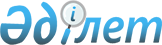 Санитариялық-эпидемиологиялық мониторингті жүргізу қағидаларын бекіту туралыҚазақстан Республикасы Денсаулық сақтау министрінің 2020 жылғы 13 қарашадағы № ҚР ДСМ-193/2020 бұйрығы. Қазақстан Республикасының Әділет министрлігінде 2020 жылғы 16 қарашада № 21640 болып тіркелді.
      "Халық денсаулығы және денсаулық сақтау жүйесі туралы" Қазақстан Республикасының 2020 жылғы 7 шілдедегі Кодексінің 114-бабының 5-тармағына сәйкес БҰЙЫРАМЫН:
      1. Қоса беріліп отырған Санитариялық-эпидемиологиялық мониторингті жүргізу қағидалары бекітілсін.
      2. "Санитариялық-эпидемиологиялық мониторингті жүргізу қағидаларын бекіту туралы" Қазақстан Республикасы Ұлттық экономика министрінің 2016 жылғы 19 шілдедегі № 326 бұйрығының (Нормативтік құқықтық актілерді мемлекеттік тіркеу тізілімінде № 14128 болып тіркелген, "Әділет" ақпараттық-құқықтық жүйесінде 2016 жылғы 9 қыркүйекте жарияланған) күші жойылды деп танылсын.
      3. Қазақстан Республикасы Денсаулық сақтау министрлігінің Саниариялық-эпидемиологиялық бақылау комитеті Қазақстан Республикасының заңнамасында белгіленген тәртіппен:
      1) осы бұйрықты Қазақстан Республикасы Әділет министрлігінде мемлекеттік тіркеуді;
      2) осы бұйрықты Қазақстан Республикасы Денсаулық сақтау министрлігінің интернет-ресурсында орналастыруды;
      3) осы бұйрық Қазақстан Республикасы Әділет министрлігінде мемлекеттік тіркелгеннен кейін он жұмыс күні ішінде Қазақстан Республикасы Денсаулық сақтау министрлігінің Заң департаментіне осы тармақтың 1) және 2) тармақшаларында көзделген іс-шаралардың орындалуы туралы мәліметтерді ұсынуды қамтамасыз етсін.
      4. Осы бұйрықтың орындалуын бақылау жетекшілік ететін Қазақстан Республикасының Денсаулық сақтау вице-министріне жүктелсін.
      5. Осы бұйрық алғашқы ресми жарияланған күнінен кейін күнтізбелік он күн өткен соң қолданысқа енгізіледі. Санитариялық-эпидемиологиялық мониторингті жүргізу қағидалары 1-тарау. Жалпы ережелер
      1. Осы Санитариялық-эпидемиологиялық мониторинг жүргізу қағидалары (бұдан әрі – Қағидалар) "Халық денсаулығы және денсаулық сақтау жүйесі туралы" Қазақстан Республикасының 2020 жылғы 7 шілдедегі Кодексінің (бұдан әрі – Кодекс) 114-бабының 5-тармағына сәйкес әзірленген және халықтың санитариялық-эпидемиологиялық саламаттылығы саласындағы мемлекеттік органның аумақтық бөлімдерінің, мемлекеттік ұйымдарының (бұдан әрі – аумақтық бөлімшелер, ведомстволық бағынысты ұйымдар) санитариялық-эпидемиологиялық мониторинг жүргізу тәртібін анықтайды.
      2. Осы Қағидаларда мынадай терминдер мен анықтамалар қолданылады:
      1) халықтың санитариялық-эпидемиологиялық саламаттылығы саласындағы мемлекеттік орган – халықтың санитариялық-эпидемиологиялық саламаттылығы саласындағы мемлекеттік саясатты, халықтың санитариялық-эпидемиологиялық саламаттылығы саласындағы нормативтік құқықтық актілерде және Қазақстан Республикасының өзге де заңнамалық актілерінде белгіленген талаптардың сақталуын бақылау мен қадағалауды іске асыратын мемлекеттік орган;
      2) халықтың санитариялық-эпидемиологиялық саламаттылығы саласындағы мемлекеттік ұйым – "Ұлттық сараптама орталығы" шаруашылық жүргізу құқығындағы республикалық мемлекеттік кәсіпорны.
      3. Санитариялық-эпидемиологиялық мониторинг халық денсаулығы мен тiршiлiк ету ортасының жағдайына жинау, өңдеу, жүйелеу, талдау, бағалау және болжау арқылы бақылаудың, сондай-ақ халық денсаулығының жағдайы мен тiршiлiк ету ортасы жағдайының арасындағы себеп-салдарлы байланыстарды айқындаудың мемлекеттiк жүйесi болып табылады.
      4. Санитариялық-эпидемиологиялық мониторинг жүргізудің мақсаты адам денсаулығына тiршiлiк ету ортасы факторларының (химиялық, физикалық, биологиялық, әлеуметтік) әсер етуі туралы дәйекті ақпарат алу, уланулардың пайда болуының және инфекциялық аурулардың, кәсіптік аурулардың өршуінің алдын алу бойынша орындалатын іс-шаралардың тиімділігін бағалау, олардың пайда болуын болжау мүмкіндігі болып табылады.
      5. Санитариялық-эпидемиологиялық мониторинг және орындалатын іс-шаралардың тиімділігін бағалау Кодекстің 95-бабында белгіленген тәртіппен бекітілген санитариялық-эпидемиологиялық нормалаудың мемлекеттік жүйесі құжаттарының (санитариялық қағидалар, гигиеналық нормативтер, техникалық регламенттер, әдістемелік нұсқаулар және ұсынымдар) талаптарына сәйкестігіне жүргізіледі.
      6. Санитариялық-эпидемиологиялық мониторингті ұйымдастыру-әдістемелік, нормативтік-құқықтық және бағдарламалық-техникалық қамтамасыз етуге басшылық етуді және үйлестіруді халықтың санитариялық-эпидемиологиялық саламаттылығы саласындағы мемлекеттік орган (бұдан әрі – мемлекеттік орган) жүзеге асырады.
      7. Санитариялық-эпидемиологиялық мониторинг санитариялық-эпидемиологиялық қадағалауға жататын объектілер мен өнімдерге, зертханалық және аспаптық зерттеулерге, инфекциялық, инфекциялық емес және кәсіптік сырқаттанушылық көрсеткіштеріне, санитариялық-эпидемиологиялық және профилактикалық іс-шараларға қатысты жүргізіледі.
      8. Санитариялық-эпидемиологиялық мониторингті жүргізу кезең-кезеңмен жүзеге асырылады және:
      1) зертханалық және құрал-саймандық зерттеу әдістерін қолдана отырып, Кодекстің 36-бабының 3-тармағына сәйкес бекітілген мемлекеттік санитариялық-эпидемиологиялық бақылауға және қадағалауға жататын эпидемиялық маңызы бар объектілердің тізбесіне сәйкес мемлекеттік санитариялық-эпидемиологиялық қадағалауға жататын объектілерге жүргізілген санитариялық-эпидемиологиялық тексерулердің нәтижелері бойынша халық денсаулығы мен адамның тіршілік ету ортасының жағдайы туралы деректерді (цифрлық, талдамалық) жинауды, өңдеуді, жүйелеуді;
      2) санитариялық-эпидемиологиялық қадағалау және бақылау өнімдері мен объектілерін зертханалық және құрал-саймандық зерттеу нәтижелері негізінде халықтың адамның денсаулығы мен тiршiлiк ету ортасы жағдайының арасындағы себеп-салдарлы байланыстарды, халықтың санитариялық-эпидемиологиялық саламаттылығының өзгеру себептері мен шарттарын талдауды және анықтауды;
      3) тіршілік ету ортасы факторларын сәйкестендіруді және санитариялық-эпидемиологиялық мониторинг жүйесінде зертханалық бақылауды оңтайландыру үшін денсаулықтың бұзылуының жетекші көрсеткіштерін іріктеп алуды;
      4) инфекциялық және жаппай инфекциялық емес аурулар (уланулар) анықталған жағдайда олардың пайда болу және таралу себебі мен жағдайларын анықтауды;
      5) халықтың санитариялық-эпидемиологиялық саламаттылығын қамтамасыз ету мақсатында санитариялық-эпидемиологиялық мониторинг жүргізу бойынша ведомствоаралық өзара іс-қимыл жасауды;
      6) адамның тіршілік ету ортасының өзгеруіне байланысты халықтың денсаулық жағдайының өзгеруін бағалауды және болжауды;
      7) зиянды факторлардың халық денсаулығына әсер етуінің алдын алу және оларды жою бойынша шұғыл және ұзақ мерзімді іс-шараларды айқындауды;
      8) ауданның, облыстың және республиканың әлеуметтік-гигиеналық мониторингінің ақпараттық-талдамалық жүйелерін, желілерін, бағдарламалық материалдары мен деректер базаларын құруды және санитариялық-эпидемиологиялық мониторинг деректерін сақтауды қамтиды. 2-тарау. Қолданылу саласы
      9. Санитариялық-эпидемиологиялық мониторинг деректері мемлекеттік органның аумақтық бөлімшелері, ведомстволық бағынысты ұйымдарының жұмысында пайдаланылады.
      10. Санитариялық-эпидемиологиялық мониторинг нәтижелері бойынша:
      1) өзгерістердің даму серпінін, бағыттылығын және қарқындылығын сипаттайтын жиынтық мәліметтер, баяндамалар, ұсынымдар, ғылыми болжамдар, диаграммалар, кестелер жасалады.
      2) Қазақстан Республикасының аумағында халықтың санитариялық-эпидемиологиялық саламаттылығын қамтамасыз ету саласындағы Қазақстан Республикасы заңнамасын бұзушылықтарды жою мақсатында талдау және басқарушылық шешімдерді қабылдау жүргізіледі.
      11. Санитариялық-эпидемиологиялық мониторинг нәтижелері Комитеттің ресми интернет-ресурсында жартыжылдықтың және жылдың қорытындылары бойынша орналастырылады және жылдың қорытындылары бойынша Комитеттің кеңесінде, сырқаттанушылық көрсеткіштері, қоршаған орта объектілері жағдайының көрсеткіштері өзгерген жағдайда, қоршаған ортаны қорғау саласындағы уәкілетті органның кеңестерінде тыңдалады. 3-тарау. Санитариялық-эпидемиологиялық мониторинг деректерінресімдеу
      12. Санитариялық-эпидемиологиялық мониторингтің бақыланатын параметрлері бойынша деректер есептіліктің мынадай нысандарында ресімделеді:
      осы Қағидаларға 1-қосымшаға сәйкес нысан бойынша инфекциялық сырқаттанушылық мониторингі (бұдан әрі – 1-қосымша);
      осы Қағидаларға 2-қосымшаға сәйкес нысан бойынша жас санаттары бойынша инфекциялық сырқаттанушылық мониторингі (бұдан әрі – 2-қосымша);
      осы Қағидаларға 3-қосымшаға сәйкес нысан бойынша санитариялық-гигиеналық қадағалау мониторингі (бұдан әрі – 3-қосымша);
      осы Қағидаларға 4-қосымшаға сәйкес нысан бойынша зертханалық зерттеулер және құрал-саймандық өлшеулер мониторингі (бұдан әрі – 4-қосымша);
      осы Қағидаларға 5-қосымшаға сәйкес нысан бойынша кәсіптік сырқаттанушылық және уланулар мониторингі (бұдан әрі – 5-қосымша);
      осы Қағидаларға 6-қосымшаға сәйкес нысан бойынша әртүрлі инфекциялар бойынша зерттеулер мониторингі (бұдан әрі – 6-қосымша);
      7) осы Қағидаларға 7-қосымшаға сәйкес нысан бойынша санитариялық-эпидемиологиялық қадағалауға жататын өнімнің мониторингі (бұдан әрі – 7-қосымша).
      Ескерту. 12-тармаққа өзгеріс енгізілді - ҚР Денсаулық сақтау министрінің 13.10.2023 № 154 (алғашқы ресми жарияланған күнінен кейін күнтізбелік он күн өткен соң қолданысқа енгізіледі) бұйрығымен.


      13. Санитариялық-эпидемиологиялық мониторинг бойынша есептілік нысандары компьютерлік өңдеуге жол берілетін Excel форматында толтырылады.
      14. Санитариялық-эпидемиологиялық мониторинг бойынша есептілік нысандарына есептерді ұсынатын мемлекеттік органның аумақтық бөлімшелері мен ведомстволық бағынысты ұйымдарының басшылары қол қояды. 4-тарау. Санитариялық-эпидемиологиялық мониторингті жүргізу
      15. Санитариялық-эпидемиологиялық мониторинг республикалық, облыстық, аудандық деңгейде жүзеге асырылады.
      16. Мемлекеттік органның аумақтық бөлімшелерінде, ведомстволық бағынысты ұйымдарында бірінші басшылардың бұйрықтарымен санитариялық-эпидемиологиялық мониторингті жүзеге асыруға байланысты жұмысқа жауапты адамдар бекітіледі.
      17. Облыстардың, Астана, Алматы және Шымкент қалаларының филиалдары, сондай-ақ халықтың санитариялық-эпидемиологиялық саламаттылығы саласындағы мемлекеттік ұйым филиалдарының қалалық және аудандық бөлімшелері: 
      1) санитариялық-эпидемиологиялық сараптама жүргізу туралы нұсқамалар бойынша санитариялық-эпидемиологиялық қадағалауға жататын өнімге қатысты санитариялық-эпидемиологиялық мониторинг шеңберінде өнімнің сынамаларын іріктеуді, сондай-ақ халықтың санитариялық-эпидемиологиялық саламаттылығы саласындағы нормативтік құқықтық актілердің, оның ішінде Еуразиялық экономикалық одақтың техникалық регламенттерінің талаптарына сәйкес зертханалық және аспаптық зерттеулерді жүргізеді, жүргізілген зерттеулер туралы деректерді жинауды, оларды алғашқы өңдеуді жүзеге асырады;
      2) аудандық, облыстық деңгейлердегі тиісті аумақтардағы, сондай-ақ Астана, Алматы және Шымкент қалаларындағы мемлекеттік органның аумақтық бөлімшелеріне жүргізілген зерттеулер бөлігінде деректерді осы Қағидалардың (1) тармақшасын қоспағанда) осы Қағидалардың 19-тармағында көрсетілген мерзімдерге дейін 3 жұмыс күні бұрын 1, 2, 3, 4, 5-қосымшаларға сәйкес береді.
      Ескерту. 17-тармақ жаңа редакцияда - ҚР Денсаулық сақтау министрінің 13.10.2023 № 154 (алғашқы ресми жарияланған күнінен кейін күнтізбелік он күн өткен соң қолданысқа енгізіледі) бұйрығымен.


      18. Мемлекеттік органның аумақтық бөлімшелері:
      1) Қазақстан Республикасының Кәсіпкерлік кодексіне сәйкес бақылау және қадағалау объектілерін тексеруді қоса алғанда халықтың санитариялық-эпидемиологиялық саласындағы қолданыстағы нормативтік құқықтық актілерге сәйкес тиісті аумақта санитариялық-эпидемиологиялық, профилактикалық және эпидемияға қарсы іс-шараларды жүргізеді;
      2) филиалдардың аудандық бөлімшелері және облыстардың, Астана, Алматы және Шымкент қалаларының филиалдары ұсынған ақпаратты жинауды және жүйелеуді жүргізеді, тексерулер нәтижелері бойынша өз құзыреті шегінде жүргізілген іс-шаралар бөлігінде ақпаратты толықтырады;
      3) сырқаттанушылықтың пайда болуының (көрсеткіштердің көбеюі) сыртқы орта объектілерінің (өнімдер, су, ауа, топырақ) ластануымен байланысын растау мақсатында ұсынылған ақпаратқа талдау жүргізу жолымен тіршілік ету ортасы факторлары әсерлерінің себеп-салдарлы байланыстарын анықтайды;
      4) осы факторлар бойынша тәуекелдерге уақтылы бағалау жүргізу және халықтың өмірі мен денсаулығына қауіп-қатердің пайда болуының алдын алу мақсатында халық денсаулығының бұзылу тәуекелінің жетекші факторларын іріктеуді жүргізеді;
      5) сырқаттанушылықтың артуының алдын алуға бағытталған жоспарланған іс-шараларды уақтылы дайындау және тиімділігі мақсатында тиісті аумақта сырқаттанушылық, халық денсаулығының және адамның тіршілік ету ортасының жағдайын болжауды жүзеге асырады;
      6) халықтың санитариялық-эпидемиологиялық саламаттылығы саласындағы заңнаманың бұзылуын жою туралы санитариялық-эпидемиологиялық қадағалау саласындағы актілерді шығару, ақпаратты мүдделі мемлекеттік органдар мен жергілікті өзін-өзі басқару органдарына (қажет болған жағдайда) жіберу, коммуникативтік жұмысты жүргізу жолымен халық денсаулығына зиянды факторлардың әсер етуінің алдын алу және оларды жою бойынша шұғыл және ұзақ мерзімді іс-шараларды айқындайды;
      7) аудандық деңгейде осы Қағидалардың 19-тармағында (1-тармақшасын қоспағанда) көрсетілген мерзімдерге дейін үш күн бұрын облыстық деңгейдегі тиісті аумақтағы Комитеттің аумақтық бөлімшелеріне жиынтық ақпаратты жібереді;
      8) облыстық деңгейде осы Қағидалардың 20-тармағына (1-тармақшасын қоспағанда) сәйкес мерзімдерде Қазақстан Республикасы Денсаулық сақтау министрлігінің "Қоғамдық денсаулық сақтау ұлттық орталығы" шаруашылық жүргізу құқығындағы республикалық мемлекеттік кәсіпорнының "Санитариялық-эпидемиологиялық сараптама және мониторинг ғылыми-практикалық орталығы" филиалы (бұдан әрі – "ҚДСҰО" ШЖҚ-дағы РМК "СЭСжМҒПО") жүргізген санитариялық-эпидемиологиялық мониторинг бойынша талдауды және жиынтық ақпаратты жібереді;
      9) тиісті аумақта санитариялық-эпидемиологиялық мониторингтің деректер базасын құруды және деректерді сақтауды жүзеге асырады.
      Ескерту. 18-тармаққа өзгеріс енгізілді - ҚР Денсаулық сақтау министрінің 13.10.2023 № 154 (алғашқы ресми жарияланған күнінен кейін күнтізбелік он күн өткен соң қолданысқа енгізіледі) бұйрығымен.


      19. "ҚДСҰО" ШЖҚ-дағы РМК "СЭСжМҒПО":
      1) мемлекеттік органның аумақтық бөлімшелері, ведомстволық бағынысты ұйымдары ұсынған деректерді жинауды, өңдеуді және жүйелеуді жүргізеді;
      2) алынған деректерді талдауды жүргізеді, Қазақстан Республикасының аумағындағы санитариялық-эпидемиологиялық жағдайға болжам жасайды;
      3) республиканың аумағында субъектілердің қызметіне теріс әсер ету салдарларын азайту және оларды жою үшін жүргізілетін іс-шаралардың тиімділігі жөнінде ұсынымдар әзірлейді;
      4) мемлекеттік органның ведомстволық бағынысты ұйымдарын санитариялық-эпидемиологиялық мониторинг деректерімен әдістемелік қамтамасыз етуді жүзеге асырады;
      5) осы Қағидалардың 20-тармағына сәйкес мерзімдерде жүргізілген санитариялық-эпидемиологиялық мониторинг бойынша талдауды және жиынтық ақпаратты мемлекеттік органға жібереді;
      6) республика бойынша санитариялық-эпидемиологиялық мониторингтің деректер базасын құруды және жүргізуді жүзеге асырады;
      7) өңірлер бөлігінде жалпы республика бойынша халық денсаулығы жағдайының серпіні мен оның өзгеруінің, қоршаған ортаның ластануы мен халық денсаулығына тәуекелдің ақпараттық бюллетеньдерін жасайды. 5-тарау. Санитариялық-эпидемиологиялық мониторинг жөніндегіақпаратты ұсыну мерзімдері
      20. Мемлекеттік органның аумақтық бөлімшелері облыстық деңгейде санитариялық-эпидемиологиялық мониторинг жөніндегі жиынтық ақпаратты "ҚДСҰО" ШЖҚ-дағы РМК "СЭСжМҒПО"-ның филиалына:
      1) 1-қосымшаға сәйкес апта сайын жұма күндері сағат 17.00-ге дейін;
      2) 1, 2-қосымшаларға сәйкес ай сайын есепті айдан кейінгі айдың 1-ші күніне;
      3) 1, 2-қосымшаларға сәйкес тоқсан сайын есепті тоқсаннан кейінгі айдың 5-ші күніне;
      4) 3, 4-қосымшаларға сәйкес тоқсан сайын тоқсанның соңғы айының 20-на дейін,;
      5) 1, 2-қосымшаларға сәйкес жарты жылда бір рет есепті жартыжылдықтан кейінгі айдың 5-ші күніне;
      6) 3, 4, 5-қосымшаларға сәйкес жарты жылда бір рет, жарты жылдың соңғы айының 20-на дейін,;
      7) 1, 2-қосымшаларға сәйкес жылына бір рет есепті жылдан кейінгі айдың 5-ші күніне өсу ретімен;
      8) 3, 4, 5-қосымшаларға сәйкес жылына бір рет жылдың соңғы айының 20-на дейін өсу ретімен;
      9) 7-қосымшаға сәйкес ай сайын есепті айдан кейінгі айдың 10-күніне жібереді.
      Ескерту. 20-тармақ жаңа редакцияда - ҚР Денсаулық сақтау министрінің 13.10.2023 № 154 (алғашқы ресми жарияланған күнінен кейін күнтізбелік он күн өткен соң қолданысқа енгізіледі) бұйрығымен.


      21. "ҚДСҰО" ШЖҚ-дағы РМК "СЭСжМҒПО" санитариялық-эпидемиологиялық мониторинг жөніндегі ақпаратты Комитетке:
      1) 1-қосымшаға сәйкес апта сайын дүйсенбі күндері сағат 10.00-ге дейін;
      2) 1, 2-қосымшаларға сәйкес ай сайын есепті айдан кейінгі айдың 1-күніне;
      3) 1, 2-қосымшаларға сәйкес тоқсан сайын есепті тоқсаннан кейінгі айдың 1-ші күніне;
      4) 3, 4-қосымшаларға сәйкес тоқсан сайын, тоқсанның соңғы айының 25-не қарай,;
      5) 1, 2-қосымшаларға сәйкес жарты жылда бір рет есепті жартыжылдықтан кейінгі айдың 1-күніне;
      6) 3, 4, 5-қосымшаларға сәйкес жарты жылда бір рет, жарты жылдың соңғы айының 25-не дейін;
      7) 1, 2-қосымшаларға сәйкес жылына бір рет есепті жылдан кейінгі айдың 10-күніне өсу ретімен;
      8) 3, 4, 5-қосымшаларға сәйкес жылына бір рет жылдың соңғы айының 25-не дейін өсу ретімен жібереді.
      Ескерту. 21-тармақ жаңа редакцияда - ҚР Денсаулық сақтау министрінің 13.10.2023 № 154 (алғашқы ресми жарияланған күнінен кейін күнтізбелік он күн өткен соң қолданысқа енгізіледі) бұйрығымен.


      22. Егер санитариялық-эпидемиологиялық мониторинг жөніндегі есептілік нысандарын ұсыну мерзімінің соңғы күні жұмыс емес күнге түскен жағдайда, ұсыну мерзімі келесі жұмыс күні болып табылады.
      23. Қажет болған жағдайда мемлекеттік орган жыл ішінде "ҚДСҰО" ШЖҚ-дағы РМК "СЭСжМҒПО"-дан ұсынылған санитариялық-эпидемиологиялық мониторинг жөніндегі есептілік нысандары бойынша таратып жазуды (растайтын құжаттарды) сұратады, олар мемлекеттік органға сұрау салуды алған кезден бастап үш жұмыс күні ішінде ұсынылады.
      24. Ағымдағы жылды қорытындылау және мемлекеттік органға ақпарат ұсыну есепті күнтізбелік жылдан кейінгі жылдың 10 қаңтарына аяқталады. Инфекциялық сырқаттанушылық мониторингі 1. 20___ жылғы _______ кезең ішінде (апталық, өсу ретімен) оқушылар арасында "А" вирустық гепатитімен сырқаттанушылықты санитариялық-эпидемиологиялық мониторингілеу нысаны 2. 20___ жылғы _________ кезең ішінде (апталық, өсу ретімен) Қазақстан Республикасы халқының жіті енжар параличпен сырқаттанушылығын санитариялық-эпидемиологиялық мониторингілеу нысаны
      Кестенің жалғасы 3. 20___ жылғы _________ кезең ішінде (апталық, өсу ретімен) Қазақстан Республикасы халқының қызамықпен сырқаттанушылығын санитариялық-эпидемиологиялық мониторингілеу нысаны
      Кестенің жалғасы 4. 20___ жылғы _________ кезең ішінде (апталық, өсу ретімен) Қазақстан Республикасы халқының қызылшамен сырқаттанушылығын санитариялық- эпидемиологиялық мониторингілеу нысаны
      Кестенің жалғасы 5. 20___ жылғы _________ кезең ішінде (апталық, өсу ретімен) Қазақстан Республикасы халқының көкжөтелмен сырқаттанушылығын санитариялық- эпидемиологиялық мониторингілеу нысаны
      Кестенің жалғасы 6. 20___ жылғы _________ кезең ішінде (ай сайын, өсу ретімен) Қазақстан Республикасы халқын ВВГ-ге қарсы иммундауды санитариялық-эпидемиологиялық мониторингілеу нысаны
      Кестенің жалғасы
      Кестенің жалғасы 7. 20___ жылғы _________ кезең ішінде (апталық, өсу ретімен) Қазақстан Республикасы халқының сальмонеллезбен сырқаттанушылығын санитариялық-эпидемиологиялық мониторингілеу нысаны 8. 20___ жылғы _________ кезең ішінде (апталық, өсу ретімен) Қазақстан Республикасы халқының менингококк инфекциясымен сырқаттанушылығын санитариялық-эпидемиологиялық мониторингілеу нысаны
      Кестенің жалғасы
      Кестенің жалғасы
      Кестенің жалғасы 9. 20___ жылғы _________ кезең ішінде (апталық, өсу ретімен) Қазақстан Республикасы халқының іріңді менингиттермен сырқаттанушылығын санитариялық-эпидемиологиялық мониторингілеу нысаны
      Кестенің жалғасы
      Кестенің жалғасы
      Кестенің жалғасы 10. 20___ жылғы _________ кезең ішінде (апталық, өсу ретімен) Қазақстан Республикасы халқының іріңді менингиттермен сырқаттанушылығын санитариялық-эпидемиологиялық мониторингілеу нысаны
      Кестенің жалғасы
      кестенің жалғасы
      Кестенің жалғасы Жас санаттары бойынша инфекциялық сырқаттанушылық мониторингі 1. 20___ жылғы _________ кезең ішінде (ай сайын, өсу ретімен) Қазақстан Республикасы халқының инфекциялық сырқаттанушылығын санитариялық-эпидемиологиялық мониторингілеу нысаны
      Кестенің жалғасы 2. 20___ жылғы _________ кезең ішінде (ай сайын, өсу ретімен) Қазақстан Республикасы халқының қызылшамен сырқаттанушылығын санитариялық-эпидемиологиялық мониторингілеу нысаны 3. 20___ жылғы _________ кезең ішінде (ай сайын, өсу ретімен) Қазақстан Республикасы халқының қызамықпен сырқаттанушылығын санитариялық-эпидемиологиялық мониторингілеу нысаны 4. 20___ жылғы _________ кезең ішінде (ай сайын, өсу ретімен) Қазақстан Республикасы халқының эпидпаротитпен сырқаттанушылығын санитариялық-эпидемиологиялық мониторингілеу нысаны 5. 20___ жылғы _________ кезең ішінде (ай сайын, өсу ретімен) Қазақстан Республикасы халқын "А" вирустық гепатитке (АВГ) қарсы иммундауды санитариялық-эпидемиологиялық мониторингілеу нысаны
      Кестенің жалғасы 6. 20___ жылғы _________ кезең ішінде (ай сайын, өсу ретімен) Қазақстан Республикасы халқын "В" вирустық гепатитке (ВВГ) қарсы иммундауды санитариялық-эпидемиологиялық мониторингілеу нысаны
      Кестенің жалғасы
      Кестенің жалғасы Санитариялық-гигиеналық қадағалау мониторингі 1. 20____жылғы_____ ішінде (тоқсан сайын, өсу ретімен) су объектілерінің жағдайын санитариялық-эпидемиологиялық мониторингілеу нысаны 2. 20____жылғы_____ ішінде (тоқсан сайын, өсу ретімен) атмосфералық ауаның жағдайын санитариялық-эпидемиологиялық мониторингілеу нысаны 3. 20____жылғы_____ ішінде (тоқсан сайын, өсу ретімен) топырақтың жағдайын санитариялық-эпидемиологиялық мониторингілеу нысаны 4. 20____ жылғы ____ ішінде (тоқсан сайын, өсу ретімен) жалпы білім беретін мектептерді, оның ішінде мектеп-интернаттарды санитариялық-эпидемиологиялық мониторингілеу нысаны
      Кестенің жалғасы 5. 20____ жылғы ____ ішінде (тоқсан сайын, өсу ретімен) мектеп-интернаттарды санитариялық-эпидемиологиялық мониторингілеу нысаны
      Кестенің жалғасы 6. 20____ жылғы ____ ішінде (тоқсан сайын, өсу ретімен) балаларды мектепке дейінгі тәрбиелеу және оқыту объектілерін санитариялық-эпидемиологиялық мониторингілеу нысаны
      Кестенің жалғасы 7. 20____ жылғы ____ ішінде (тоқсан сайын, өсу ретімен) тамақ өнімдерін санитариялық-эпидемиологиялық мониторингілеу нысаны Зертханалық зерттеулер және құрал-саймандық өлшеулер мониторингі 20____ жылғы ____ ішінде (жартыжылдық, өсу ретімен ) сумен жабдықтау жағдайын санитариялық-эпидемиологиялық мониторингілеу нысаны
      Кестенің жалғасы 2. 20____ жылғы ____ ішінде (жартыжылдық, өсу ретімен) жұмыс аймағы ауасының жағдайын санитариялық-эпидемиологиялық мониторингілеу нысаны
      Кестенің жалғасы 3. 20____ жылғы ____ ішінде (жартыжылдық, өсу ретімен) жұмыс орындарындағы физикалық факторларды санитариялық-эпидемиологиялық мониторингілеу нысаны
      Кестенің жалғасы 4. 20____ жылғы ____ ішінде (жартыжылдық, өсу ретімен) атом энергиясын пайдалану объектілерін санитариялық-эпидемиологиялық мониторингілеу нысаны
      Кестенің жалғасы
      Кестенің жалғасы
      Кестенің жалғасы
      Кестенің жалғасы
      Кестенің жалғасы
      Кестенің жалғасы
      Кестенің жалғасы
      Кестенің жалғасы
      Кестенің жалғасы
      Кестенің жалғасы
      Кестенің жалғасы
      Ескертпе***: Зерттеу объектілерінің болмауы – 1; Жабдыққа жүктеменің болмауы – 2; Мамандардың болмауы - 3; Әдістеменің болмауы – 4; Шығыс материалдарының болмауы – 5. Кәсіптік сырқаттанушылық және уланулар мониторингі 1. 20___жылғы ____________ ішінде (жылдық есеп, өсу ретімен) Қазақстан Республикасында кәсіби сырқаттанушылықты және улануларды санитариялық-эпидемиологиялық мониторингілеу нысаны
      Кестенің жалғасы
      Ескертпе:
      1) аудандық және қалалық деңгейлерде – елді мекендер бөлінісінде, аттары және объектілер бойынша
      2) облыстық деңгейде – аудандар және облыстық және республикалық маңызы бар қалалар бөлінісінде
      3) республикалық деңгейде – облыстар, республикалық маңызы бар қалалары, көліктегі ОД бөлінісінде
      4) кестеден кейін мәтін бөлігінде нозологиялық нысандар бойынша мәліметтер қосымша беріледі. Әртүрлі инфекциялар бойынша зерттеулер мониторингі 1. Бактериялық инфекциялар бойынша зерттеулер тәртібі 2. Аурухана ішілік нифекциялар (АІИ) бойынша зерттеулер тәртібі 3. Вирустық инфекциялар бойынша зерттеулер тәртібі 4. Бактериялық инфекциялар бойынша зерттеулердің сапасын сырттай бағалау 5. Вирустық инфекциялар бойынша зерттеулердің сапасын сырттай бағалау 6. Аса қауіпті инфекция (АҚИ) бойынша зерттеулер тәртібі Санитариялық-эпидемиологиялық қадағалауға жататын өнімнің мониторингі Санитариялық-эпидемиологиялық қадағалауға жататын өнімге қатысты санитариялық-эпидемиологиялық мониторинг нәтижелері
      Ескерту. Қағидалар 7-қосымшамен толықтырылды - ҚР Денсаулық сақтау министрінің 13.10.2023 № 154 (алғашқы ресми жарияланған күнінен кейін күнтізбелік он күн өткен соң қолданысқа енгізіледі) бұйрығымен.
					© 2012. Қазақстан Республикасы Әділет министрлігінің «Қазақстан Республикасының Заңнама және құқықтық ақпарат институты» ШЖҚ РМК
				
      Қазақстан Республикасы Денсаулық сақтау министрі

А. Цой
Қазақстан Республикасы
Денсаулық сақтау министрі
2020 жылғы 13 қарашасы
№ ҚР ДСМ-193/2020
бұйрығымен бекітілгенСанитариялық-
эпидемиологиялық
мониторингжүргізу 
қағидаларына
1-қосымша
аумақ атауы
халық арасындағы АВГ ("А" витустық гепатит) жағдайының барлығы
мектептер саны
мектептердегі оқушылар саны
мектеп-интернаттар саны
мектептердегі оқушылар саны
АВГ тіркелген мектептер, мектеп - интернаттар саны
оларда сырқаттанған оқушылар саны
жалпы науқастар ішіндегі оқушылардың үлес салмағы
1-2 жағдай бар мектептер, мектеп-интерн. саны
3-10 жағдай
11-20 жағдай
21 және одан да көп жағдай
АВГ бар мектептер мен мектеп-интернаттардың үлес салмағы
1
2
3
4
5
6
7
8
9
10
11
12
13
14
аумақ атауы
15 жасқа дейінгі балалар саны
тіркелді
тіркелді
2 барабар үлгі жиналды (жалпы жағдай саны ішінде)
2 барабар үлгі жиналды (жалпы жағдай саны ішінде)
индекс
60 күннен кейін қайта тексерілді
60 күннен кейін қайта тексерілді
полиемиелитті емес энтеровирустар (ПЕЭВ) бөлінді (15 жасқа дейінгі балаларда)
полиемиелитті емес энтеровирустар (ПЕЭВ) бөлінді (15 жасқа дейінгі балаларда)
аумақ атауы
15 жасқа дейінгі балалар саны
абс.
100 мың адамға шаққанда
абс.
%
индекс
абс.
тексеруге жататындар санының
%-ы
абс.
%
1
2
3
4
5
6
7
8
9
10
11
алғашқы 7 күнде тіркелді
алғашқы 7 күнде тіркелді
алғашқы 48 сағатта тергеп тексерілді
алғашқы 48 сағатта тергеп тексерілді
90 және одан да көп күннен кейін жіктелмеді
90 және одан да көп күннен кейін жіктелмеді
есепті кезең ішінде жіктелгеннің барлығы
есепті кезең ішінде жіктелгеннің барлығы
есепті кезең ішінде жіктелгеннің барлығы
абс.
%
абс.
%
абс.
%
абс.
%
100 мың адамға шаққанда
12
13
14
15
16
17
18
19
201-кесте
аумақ атауы
есепті апта ішінде тіркелген жағдайлар саны
өсу қорытындысымен барлық жағдайлар
олардың ішінде емдеуге жатқызылды
сырқаттанғандардың жас ауқымы
сырқаттанғандардың жас ауқымы
сырқаттанғандардың жас ауқымы
сырқаттанғандардың жас ауқымы
сырқаттанғандардың жас ауқымы
сырқаттанғандардың жас ауқымы
сырқаттанғандардың жас ауқымы
аумақ атауы
есепті апта ішінде тіркелген жағдайлар саны
өсу қорытындысымен барлық жағдайлар
олардың ішінде емдеуге жатқызылды
1 жасқа дейін
1-4 жас
5-9 жас
10-14 жас
15-19 жас
20-29 жас
30 жастан жоғары
1
2
3
4
5
6
7
8
9
10
11
қызамыққа қарсы егілгендер сырқаттанды
облыстың Ұлттық сараптама орталығында (ҰСО) сынамалар зерттелді
ҰСО-да расталған жағдайлар саны
"ҚДСҰО" ШЖҚ-дағы РМК "СЭСжМҒПО" ұлттық референс зертхана (ҰРЗ) сынамалар түсті
ҰСО-да теріс нәтижелер ішіндегі СЭСжМҒПО ҰРЗ-да расталғандар саны
зертханалық расталғандар %-ы (ҰСО+ҰСО-да теріс нәтижелер ішіндегі, бірақ СЭСжМҒПО ҰРЗ-да "оң"
расталған жағдаймен байланысты эпид. жағдайлар саны
12
13
14
15
16
17
182-кесте
аумақ атауы
есепті апта ішінде егілгендердегі жағдай
____жылы бастап өсу қорытындысымен егілгендердегі барлық жағдайлар
жағдайлардың жалпы саны ішінде егілгендер %-ы
егілген адамдардағы қызамық жағдайларының жас ауқымы
егілген адамдардағы қызамық жағдайларының жас ауқымы
егілген адамдардағы қызамық жағдайларының жас ауқымы
егілген адамдардағы қызамық жағдайларының жас ауқымы
егілген адамдардағы қызамық жағдайларының жас ауқымы
егілген адамдардағы қызамық жағдайларының жас ауқымы
егілген адамдардағы қызамық жағдайларының жас ауқымы
аумақ атауы
есепті апта ішінде егілгендердегі жағдай
____жылы бастап өсу қорытындысымен егілгендердегі барлық жағдайлар
жағдайлардың жалпы саны ішінде егілгендер %-ы
1 жасқа дейін
1-4 жас
5-9 жас
10-14 жас
15-19 жас
20-29 жас
30 жастан жоғары
1
2
3
4
5
6
7
8
9
10
11
аумақ атауы
ағымдағы апта ішінде тіркелген жағдайлар саны
барлық кезеңдегі жағдайлар саны жиынтығы
барлық кезеңдегі жағдайлар саны жиынтығы
барлық кезеңдегі жағдайлар саны жиынтығы
барлық кезеңдегі жағдайлар саны жиынтығы
барлық кезеңдегі жағдайлар саны жиынтығы
барлық кезеңдегі жағдайлар саны жиынтығы
барлық кезеңдегі жағдайлар саны жиынтығы
барлық кезеңдегі жағдайлар саны жиынтығы
барлық кезеңдегі жағдайлар саны жиынтығы
аумақ атауы
ағымдағы апта ішінде тіркелген жағдайлар саны
өсу қорытындысымен жағдайлардың барлығы
оның ішінде ауруханаға жатқызылды
сырқаттанғандардың жас ауқымы
сырқаттанғандардың жас ауқымы
сырқаттанғандардың жас ауқымы
сырқаттанғандардың жас ауқымы
сырқаттанғандардың жас ауқымы
сырқаттанғандардың жас ауқымы
сырқаттанғандардың жас ауқымы
аумақ атауы
ағымдағы апта ішінде тіркелген жағдайлар саны
өсу қорытындысымен жағдайлардың барлығы
оның ішінде ауруханаға жатқызылды
1 жасқа дейін
1-4 жас
5-9 жас
10-14 лас
15-19 жас
20-29 жас
30 жастан жоғары
1
2
3
4
5
6
7
8
9
10
11
барлық кезеңдегі жағдайлар саны жиынтығы
барлық кезеңдегі жағдайлар саны жиынтығы
барлық кезеңдегі жағдайлар саны жиынтығы
барлық кезеңдегі жағдайлар саны жиынтығы
барлық кезеңдегі жағдайлар саны жиынтығы
барлық кезеңдегі жағдайлар саны жиынтығы
барлық кезеңдегі жағдайлар саны жиынтығы
қызылшаға қарсы егілгендер сырқаттанды
Облыстың немесе қаланың ҰСО-да сынамалар зерттелді
ҰСО-да расталған жағдайлар саны
СЭСжМҒПО ҰРЗ-ға сынамалар түсті
СЭСжМҒПО ҰРЗ-да расталған жағдайлар саны
қызылшаның расталған жағдайымен эпид. байланысты жағдайлар саны
өлім-жітім
12
13
14
15
16
17
18
аумақ атауы
алғашқы диагноздар бойынша
алғашқы диагноздар бойынша
алғашқы диагноздар бойынша
алғашқы диагноздар бойынша
алғашқы диагноздар бойынша
алғашқы диагноздар бойынша
аумақ атауы
бір апта ішінде алғашқы тіркелген жағдайлар саны
____жылы бастап өсу қорытындысымен тіркелген жағдайлардың барлығы
оның ішінде егілуі бойынша
оның ішінде егілуі бойынша
оның ішінде егілуі бойынша
оның ішінде егілуі бойынша
аумақ атауы
бір апта ішінде алғашқы тіркелген жағдайлар саны
____жылы бастап өсу қорытындысымен тіркелген жағдайлардың барлығы
егілмегендер
вакцинация курсы аяқталмағандар
толық курспен
егу мәртебесі белгісіз
1
2
3
4
5
6
7
алғашқы диагноздар бойынша
алғашқы диагноздар бойынша
алғашқы диагноздар бойынша
алғашқы диагноздар бойынша
алғашқы диагноздар бойынша
алғашқы диагноздар бойынша
түпкілікті "көкжөтел" диагнозы ( ___ жылы бастап жағдайлар саны)
оның ішінде жастары бойынша
оның ішінде жастары бойынша
оның ішінде жастары бойынша
оның ішінде ұйымдастырылуы бойынша
оның ішінде ұйымдастырылуы бойынша
оның ішінде ұйымдастырылуы бойынша
түпкілікті "көкжөтел" диагнозы ( ___ жылы бастап жағдайлар саны)
1 жасқа дейін
1-14 жас
14 жастан жоғары
ұйымдастырылмаған
ұйымдастырылған
басқалары
түпкілікті "көкжөтел" диагнозы ( ___ жылы бастап жағдайлар саны)
8
9
10
11
12
13
141-кесте
ВВГ - 1
ВВГ - 1
ВВГ - 1
ВВГ - 1
ВВГ - 1
ВВГ - 1
ВВГ - 1
барлығы егілді
оның ішінде
оның ішінде
егілген балалар ішінде
егілген балалар ішінде
егілген балалар ішінде
егілген балалар ішінде
барлығы егілді
ересектер
балалар
1 жасқа дейін
1 жасқа дейінгі балалар ішінде
1 жасқа дейінгі балалар ішінде
1 жастан жоғары
барлығы егілді
ересектер
балалар
1 жасқа дейін
перзентханада
учаскеде
1 жастан жоғары
1
2
3
4
5
6
7
ВВГ - 2
ВВГ - 2
ВВГ - 2
ВВГ - 2
ВВГ - 2
ВВГ - 3
ВВГ - 3
ВВГ - 3
ВВГ - 3
ВВГ - 3
барлығы егілді
оның ішінде
оның ішінде
егілген балалар ішінде
егілген балалар ішінде
барлығы егілді
оның ішінде
оның ішінде
егілген балалар ішінде
егілген балалар ішінде
барлығы егілді
ересектер
балалар
1 жасқа дейін
1 жастан жоғары
барлығы егілді
ересектер
балалар
1 жасқа дейін
1 жастан жоғары
8
9
10
11
12
13
14
15
16
172-кесте
ВВГ - 1
ВВГ - 1
ВВГ - 1
ВВГ - 1
ВВГ - 1
ВВГ - 1
ВВГ - 1
ВВГ - 1
ересектер
оның ішінде
оның ішінде
оның ішінде
оның ішінде
оның ішінде
оның ішінде
оның ішінде
ересектер
мед. қызметкерлер
реципиенттер
медициналық бейіндегі студенттер
байланыста болғандар
АИТВ-инфексиясын жұқтырғандар
гемодиализге және трансплантацияға жататындар
онкогематологиялық науқастар
1
2
3
4
5
6
7
8
ВВГ - 2
ВВГ - 2
ВВГ - 2
ВВГ - 2
ВВГ - 2
ВВГ - 2
ВВГ - 2
ВВГ - 2
ВВГ - 2
ересектер
оның ішінде
оның ішінде
оның ішінде
оның ішінде
оның ішінде
оның ішінде
оның ішінде
оның ішінде
ересектер
мед. қызметкерлер
реципиенттер
медициналық бейіндегі студенттер
байланыста болғандар
АИТВ-инфекциясын жұқтырғандар
АИТВ-инфекциясын жұқтырғандар
гемодиализге және трансплантацияға жататындар
онкогематологиялық науқастар
9
10
11
12
13
13
14
15
163-кесте
ВВГ - 3
ВВГ - 3
ВВГ - 3
ВВГ - 3
ВВГ - 3
ВВГ - 3
ВВГ - 3
ВВГ - 3
ересектер
оның ішінде
оның ішінде
оның ішінде
оның ішінде
оның ішінде
оның ішінде
оның ішінде
ересектер
мед. қызметкерлер
реципиенттер
медициналық бейіндегі студенттер
байланыста болғандар
АИТВ-инфекциясын жұқтырғандар
гемодиализге және трансплантацияға жататындар
онкогематологиялық науқастар
1
2
3
4
5
6
7
8
аумақ атауы
сальмонеллез инфекциясы
сальмонеллез инфекциясы
сальмонеллез инфекциясы
сальмонеллез инфекциясы
сальмонеллез инфекциясы
сальмонеллез инфекциясы
сальмонеллез инфекциясы
сальмонеллез инфекциясы
сальмонеллез инфекциясы
сальмонеллез инфекциясы
аумақ атауы
бір апта ішіндегі жағдайлардың барлығы, жағд.
100 мың адамға шаққандағы көрсеткіш
оның ішінде 14 жасқа дейінгі балалар арасында, жағд
14 жасқа дейінгі балалардың үлес салмағы, %
оның ішінде 1 жасқа дейінгі балалар арасында, жағдай
1 жасқа дейінгі балалардың үлес салмағы, %
өршулер және тамақтан уланулар саны
оның ішінде
оның ішінде
оның ішінде
аумақ атауы
бір апта ішіндегі жағдайлардың барлығы, жағд.
100 мың адамға шаққандағы көрсеткіш
оның ішінде 14 жасқа дейінгі балалар арасында, жағд
14 жасқа дейінгі балалардың үлес салмағы, %
оның ішінде 1 жасқа дейінгі балалар арасында, жағдай
1 жасқа дейінгі балалардың үлес салмағы, %
өршулер және тамақтан уланулар саны
ұйымдастырылған ұжымда
ұйымдастырылған ұжымда
тұрғындар популяциясында
аумақ атауы
бір апта ішіндегі жағдайлардың барлығы, жағд.
100 мың адамға шаққандағы көрсеткіш
оның ішінде 14 жасқа дейінгі балалар арасында, жағд
14 жасқа дейінгі балалардың үлес салмағы, %
оның ішінде 1 жасқа дейінгі балалар арасында, жағдай
1 жасқа дейінгі балалардың үлес салмағы, %
өршулер және тамақтан уланулар саны
эпидпроцеске тартылғандар саны
зардап шеккендер саны
зардап шеккендер саны
1
2
3
4
5
6
7
8
9
10
111-кесте
аумақ атауы
менингококк инфекциясымен сырқаттанушылық және өлім-жітім
менингококк инфекциясымен сырқаттанушылық және өлім-жітім
менингококк инфекциясымен сырқаттанушылық және өлім-жітім
менингококк инфекциясымен сырқаттанушылық және өлім-жітім
менингококк инфекциясымен сырқаттанушылық және өлім-жітім
менингококк инфекциясымен сырқаттанушылық және өлім-жітім
менингококк инфекциясымен сырқаттанушылық және өлім-жітім
аумақ атауы
алғашқы диагноз бойынша этиологиясы анықталмаған ММ жағдайлары саны
расталған (клиникалық,зертханалық) диагноз бойынша ММ жағдайлары саны
нозологиялық нысандар бойынша
нозологиялық нысандар бойынша
нозологиялық нысандар бойынша
нозологиялық нысандар бойынша
нозологиялық нысандар бойынша
аумақ атауы
алғашқы диагноз бойынша этиологиясы анықталмаған ММ жағдайлары саны
расталған (клиникалық,зертханалық) диагноз бойынша ММ жағдайлары саны
менингит
менингококцемия
менингоэнцефалит
аралас нысандар
назофарингит
1
2
3
4
5
6
7
8
менингококк инфекциясымен сырқаттанушылық және өлім-жітім
менингококк инфекциясымен сырқаттанушылық және өлім-жітім
менингококк инфекциясымен сырқаттанушылық және өлім-жітім
менингококк инфекциясымен сырқаттанушылық және өлім-жітім
менингококк инфекциясымен сырқаттанушылық және өлім-жітім
менингококк инфекциясымен сырқаттанушылық және өлім-жітім
менингококк инфекциясымен сырқаттанушылық және өлім-жітім
менингококк инфекциясымен сырқаттанушылық және өлім-жітім
менингококк инфекциясымен сырқаттанушылық және өлім-жітім
менингококк инфекциясымен сырқаттанушылық және өлім-жітім
менингококк инфекциясымен сырқаттанушылық және өлім-жітім
менингококк инфекциясымен сырқаттанушылық және өлім-жітім
менингококк инфекциясымен сырқаттанушылық және өлім-жітім
оның ішінде жас бойынша
оның ішінде жас бойынша
оның ішінде жас бойынша
оның ішінде жас бойынша
оның ішінде жас бойынша
оның ішінде жас бойынша
оның ішінде жас бойынша
оның ішінде жас бойынша
оның ішінде жас бойынша
оның ішінде жас бойынша
оның ішінде жас бойынша
оның ішінде жас бойынша
оның ішінде жас бойынша
барлығы
1 жасқа дейін
оның ішінде ХИБ-ке қарсы вакцинация бар
оның ішінде пневмоға қарсы вакцинация бар
1-4 жас
оның ішінде ХИБ-ке қарсы вакцинация бар
оның ішінде пневмоға қарсы вакцинация бар
5 - 7 жасты қосқанда
оның ішінде ХИБ-ке қарсы вакцинация бар
оның ішінде пневмоға қарсы вакцинация бар
8-14 жас
15-19 жас
20 жас және одан жоғары
9
10
11
12
13
14
15
16
17
18
19
20
21
менингококк инфекциясымен сырқаттанушылық және өлім-жітім
менингококк инфекциясымен сырқаттанушылық және өлім-жітім
менингококк инфекциясымен сырқаттанушылық және өлім-жітім
менингококк инфекциясымен сырқаттанушылық және өлім-жітім
менингококк инфекциясымен сырқаттанушылық және өлім-жітім
менингококк инфекциясымен сырқаттанушылық және өлім-жітім
менингококк инфекциясымен сырқаттанушылық және өлім-жітім
менингококк инфекциясымен сырқаттанушылық және өлім-жітім
оның ішінде ұйымдастырылуы бойынша
оның ішінде ұйымдастырылуы бойынша
оның ішінде ұйымдастырылуы бойынша
оның ішінде ұйымдастырылуы бойынша
оның ішінде ұйымдастырылуы бойынша
оның ішінде ұйымдастырылуы бойынша
оның ішінде ұйымдастырылуы бойынша
оның ішінде ұйымдастырылуы бойынша
Барлығы
ұйымдастырылмаған
ұйымдасқ.МДБҰ
оқушылар
студенттер
медқызметкерлер
педагогтар
басқалары
22
23
24
25
26
27
28
292-кесте
ММ жағдайлары туралы қосымша эпиддеректер
ММ жағдайлары туралы қосымша эпиддеректер
ММ жағдайлары туралы қосымша эпиддеректер
ММ жағдайлары туралы қосымша эпиддеректер
өлім-жітім (аталған кезеңде есепке алынған жағдайлар арасында)
өлім-жітім (аталған кезеңде есепке алынған жағдайлар арасында)
ұйымдаст. ұжымдарда топтық сырқаттанушылық
ұйымдаст. ұжымдарда топтық сырқаттанушылық
ұйымдаст. ұжымдарда топтық сырқаттанушылық
ұйымдаст. ұжымдарда топтық сырқаттанушылық
жалпы есепке алынған ММ (менингокктік менингит) жағдайлары саны ішінде келгендер
егер деректер бар болса, қанша науқас және қайдан келгендігін көрсету
науқас инкуб. кезең ішінде елден тысқары жерлерге шықты ма, егер шықса, қайда шықты?
ошаққа басқа өңірден, елден адамдар келді ме?
өлім-жітім болған жағдайлардың барлығы
үлес салмағы
топтық аурулар саны
2-3 жағд.
3 жағд. және одан да көп жағд.
шектеу шаралары енгізілген ұйымдар саны
1
2
3
4
5
6
7
8
9
10
науқастардан алынған үлгілердің зертханалық расталуы, абс.
науқастардан алынған үлгілердің зертханалық расталуы, абс.
науқастардан алынған үлгілердің зертханалық расталуы, абс.
науқастардан алынған үлгілердің зертханалық расталуы, абс.
науқастардан алынған үлгілердің зертханалық расталуы, абс.
науқастардан алынған үлгілердің зертханалық расталуы, абс.
науқастардан алынған үлгілердің зертханалық расталуы, абс.
науқастардан алынған үлгілердің зертханалық расталуы, абс.
зертханалық тексерілген жағдайлар саны
расталған жағдайлардың барлығы
о.і. бактериологиялық әдіспен
үлгілердегі бөлінген емесе анықталған қоздырғыштар сипаттамасы (серотиптеу)
үлгілердегі бөлінген емесе анықталған қоздырғыштар сипаттамасы (серотиптеу)
үлгілердегі бөлінген емесе анықталған қоздырғыштар сипаттамасы (серотиптеу)
үлгілердегі бөлінген емесе анықталған қоздырғыштар сипаттамасы (серотиптеу)
үлгілердегі бөлінген емесе анықталған қоздырғыштар сипаттамасы (серотиптеу)
зертханалық тексерілген жағдайлар саны
расталған жағдайлардың барлығы
о.і. бактериологиялық әдіспен
А
В
С
басқалары
типтелмейтіндер
11
12
13
14
15
16
17
181-кесте
аумақ атауы
іріңді менингиттермен сырқаттанушылық
іріңді менингиттермен сырқаттанушылық
іріңді менингиттермен сырқаттанушылық
іріңді менингиттермен сырқаттанушылық
аумақ атауы
алғашқы диагноз бойынша этиологиясы белгісіз ІМ жағдайлары саны
расталған диагноздар (клиникалық, зертханалық) бойынша ІМ жағдайлары саны
расталған диагноздар (клиникалық, зертханалық) бойынша ІМ жағдайлары саны
расталған диагноздар (клиникалық, зертханалық) бойынша ІМ жағдайлары саны
аумақ атауы
алғашқы диагноз бойынша этиологиясы белгісіз ІМ жағдайлары саны
барлығы
зертханалық
клиникалық
1
2
3
4
5
іріңді менингиттермен сырқаттанушылық
іріңді менингиттермен сырқаттанушылық
іріңді менингиттермен сырқаттанушылық
іріңді менингиттермен сырқаттанушылық
іріңді менингиттермен сырқаттанушылық
іріңді менингиттермен сырқаттанушылық
іріңді менингиттермен сырқаттанушылық
іріңді менингиттермен сырқаттанушылық
іріңді менингиттермен сырқаттанушылық
іріңді менингиттермен сырқаттанушылық
іріңді менингиттермен сырқаттанушылық
іріңді менингиттермен сырқаттанушылық
іріңді менингиттермен сырқаттанушылық
оның ішінде жас бойынша
оның ішінде жас бойынша
оның ішінде жас бойынша
оның ішінде жас бойынша
оның ішінде жас бойынша
оның ішінде жас бойынша
оның ішінде жас бойынша
оның ішінде жас бойынша
оның ішінде жас бойынша
оның ішінде жас бойынша
оның ішінде жас бойынша
оның ішінде жас бойынша
оның ішінде жас бойынша
барлығы
1 жасқа дейін
оның ішінде ХИБ-ке қарсы вакцинация бар
оның ішінде пневмоға қарсы вакцинация бар
1-4 жас
оның ішінде ХИБ-ке қарсы вакцинация бар
оның ішінде пневмоға қарсы вакцинация бар
5 - 7 жасты қосқанда
оның ішінде ХИБ-ке қарсы вакцинация бар
оның ішінде пневмоға қарсы вакцинация бар
8-14 жас
15-19 жас
20 жас және одан да жоғары
6
7
8
9
10
11
12
13
14
15
16
17
18
іріңді менингиттермен сырқаттанушылық
іріңді менингиттермен сырқаттанушылық
іріңді менингиттермен сырқаттанушылық
іріңді менингиттермен сырқаттанушылық
іріңді менингиттермен сырқаттанушылық
іріңді менингиттермен сырқаттанушылық
іріңді менингиттермен сырқаттанушылық
іріңді менингиттермен сырқаттанушылық
оның ішінде ұйымдастырылуы бойынша
оның ішінде ұйымдастырылуы бойынша
оның ішінде ұйымдастырылуы бойынша
оның ішінде ұйымдастырылуы бойынша
оның ішінде ұйымдастырылуы бойынша
оның ішінде ұйымдастырылуы бойынша
оның ішінде ұйымдастырылуы бойынша
оның ішінде ұйымдастырылуы бойынша
барлығы
ұйымдастырылмаған
ұйымдаст.МДБҰ
оқушылар
студенттер
медқызметкерлер
педагогтар
басқалары
19
20
20
21
22
23
24
252-кесте
ІМ жағдайлары туралы қосымша эпиддеректер
ІМ жағдайлары туралы қосымша эпиддеректер
ІМ жағдайлары туралы қосымша эпиддеректер
ІМ жағдайлары туралы қосымша эпиддеректер
өлім-жітім (аталған кезеңде есепке алынған жағдайлар арасында)
өлім-жітім (аталған кезеңде есепке алынған жағдайлар арасында)
жалпы есепке алынған ІМ жағдайлары саны ішінде келгендер
егер деректер бар болса, науқастың қанша екендігін және қайдан келгендігін көрсету
науқас инкуб. кезең ішінде елден тысқары жерлерге шықты ма, егер шықса, қайда шықты?
ошаққа басқа өңірден немесе елден адамдар келді ме?
өлім-жітім болған барлық жағдай
үлес салмағы
1
2
3
4
5
6
ұйымдастырылған ұжымдардағы топтық сырқаттанушылық
ұйымдастырылған ұжымдардағы топтық сырқаттанушылық
ұйымдастырылған ұжымдардағы топтық сырқаттанушылық
ұйымдастырылған ұжымдардағы топтық сырқаттанушылық
науқастардан алынған сынамаларда (нәжіс, ликвор, жұтқыншақ пен мұрыннан алынған жағынды) зертханалық растау, абс.
науқастардан алынған сынамаларда (нәжіс, ликвор, жұтқыншақ пен мұрыннан алынған жағынды) зертханалық растау, абс.
науқастардан алынған сынамаларда (нәжіс, ликвор, жұтқыншақ пен мұрыннан алынған жағынды) зертханалық растау, абс.
науқастардан алынған сынамаларда (нәжіс, ликвор, жұтқыншақ пен мұрыннан алынған жағынды) зертханалық растау, абс.
топтық аурулар саны
2-3 жағд.
3 жағд. және одан да көп жағд.
шектеу шаралары енгізілген ұйымдар саны
зертханалық тексерілген жағдайлар саны
барлығы жағдайлар расталды
оның ішінде ПТР
оның ішінде вирусологиялық әдіспен
7
8
9
10
11
12
13
143-кесте
ошақтарда профилактикалық іс-шаралар ұйымдастыру
ошақтарда профилактикалық іс-шаралар ұйымдастыру
ошақтарда профилактикалық іс-шаралар ұйымдастыру
ошақтарда профилактикалық іс-шаралар ұйымдастыру
ошақтарда профилактикалық іс-шаралар ұйымдастыру
ошақтарда профилактикалық іс-шаралар ұйымдастыру
ошақтарда профилактикалық іс-шаралар ұйымдастыру
байланыста болғандардың барлығы анықталған
байланыста болғандар зертханалық тексерілді
тасымалдаушылар анықталды
тасымалдаушылардың үлес салмағы
санацияға жатқызылды
санациядан өтті
байланыста болғандарды санациялау үшін пайдаланылған антибиотиктер атауы
1
2
3
4
5
6
7
эпидемиологиялық берілу факторлары
эпидемиологиялық берілу факторлары
эпидемиологиялық берілу факторлары
эпидемиологиялық берілу факторлары
эпидемиологиялық берілу факторлары
эпидемиологиялық берілу факторлары
эпидемиологиялық берілу факторлары
эпидемиологиялық берілу факторлары
ашық су айдындарында шомылу
бассейндерде шомылу
кішкене су бұрқақтарда шомылу
ішу және көкөністер мен жемістерді жуу үшін ашық су айдындарының суын пайдалану
науқастармен байланыс
тасымалдаушымен жанасу
өлі суды пайдалану
басқасы (көрсету)
8
9
10
11
12
13
14
15
зертханалық мониторинг
зертханалық мониторинг
зертханалық мониторинг
зертханалық мониторинг
зертханалық мониторинг
зертханалық мониторинг
ұйымдастыру-әдістемелік жұмыс
ұйымдастыру-әдістемелік жұмыс
ұйымдастыру-әдістемелік жұмыс
ұйымдастыру-әдістемелік жұмыс
ұйымдастыру-әдістемелік жұмыс
ағынды сулардан сынамалар
нәтижесі (зерттеу әдісі)
ашық су айдындарынан сынамалар
нәтижесі (зерттеу әдісі)
бассейндерден, бұрқақтардан сынамлар
нәтижесі (зерттеу әдісі)
медқызметкерлерге арналған семинарлар
басқа ведомстволар қызметкерлеріне арналған семинарлар, кеңестер
дөңгелек үстелдер
медициналық кеңестер
әкімдіктерге ақпарат
16
17
18
19
20
21
22
23
24
25
26
санитариялық-ағарту жұмысы
санитариялық-ағарту жұмысы
санитариялық-ағарту жұмысы
санитариялық-ағарту жұмысы
санитариялық-ағарту жұмысы
санитариялық-ағарту жұмысы
санитариялық-ағарту жұмысы
санитариялық-ағарту жұмысы
көрнекі материалдар таратылды (дана)
диктанттар
теледидарда, радиода сөз сөйлеу
ресми сайттарда ақпараттар орналастырылды
газеттердегі мақалалар
педагогтармен әңгімелесу
ата-аналармен әңгімелесу
жедел желі
27
28
29
30
31
32
33
34Санитариялық-
эпидемиологиялық
мониторинг жүргізу 
қағидаларына
2-қосымша
аумақ атауы
ауру аты
ауру аты
ауру аты
ауру аты
ауру аты
ауру аты
аумақ атауы
_____жыл
_____жыл
_____жыл
_____жыл
_____жыл
_____жыл
аумақ атауы
абсолютті
абсолютті
абсолютті
көрсеткіш
көрсеткіш
көрсеткіш
аумақ атауы
барлығы
14 жасқа дейінгі балалар
15-17 жастағы жасөспірімдер
барлығы
14 жасқа дейінгі балалар
15-17 жастағы жасөспірімдер
1
2
3
4
5
6
7
ауру аты
ауру аты
ауру аты
ауру аты
ауру аты
ауру аты
ауру аты
ауру аты
ауру аты
_____жыл
_____жыл
_____жыл
_____жыл
_____жыл
_____жыл
______ к _____ (+,-)
______ к _____ (+,-)
______ к _____ (+,-)
абсолютті
абсолютті
абсолютті
көрсеткіш
көрсеткіш
көрсеткіш
______ к _____ (+,-)
______ к _____ (+,-)
______ к _____ (+,-)
барлығы
14 жасқа дейінгі балалар
15-17 жастағы жасөспірімдер
барлығы
14 жасқа дейінгі балалар
15-17 жастағы жасөспірімдер
барлы ғы
14 жасқа дейінгі балалар лет
15-17 жастағы жасөспірімдер
8
9
10
11
12
13
14
15
16
1
сәйкестендіру деректері
есептілік
есептілік
айлық
2
өңірдің атауы
есеп беру жылы
есеп беру жылы
3
жауапты адамның Т.А.Ә.
есеп беру айы
есеп беру айы
4
электрондық пошта мекенжайы
есепті кезең ішінде тіркелген күдікті жағдайлар саны
есепті кезең ішінде тіркелген күдікті жағдайлар саны
5
қызылшаға зертханалық зерттеу жүргізуге үлгілер алу арқылы тіркелген күдікті жағдайлар саны (оның ішінде өңірлерде)
қызылшаға зертханалық зерттеу жүргізуге үлгілер алу арқылы тіркелген күдікті жағдайлар саны (оның ішінде өңірлерде)
қызылшаға зертханалық зерттеу жүргізуге үлгілер алу арқылы тіркелген күдікті жағдайлар саны (оның ішінде өңірлерде)
қызылшаға зертханалық зерттеу жүргізуге үлгілер алу арқылы тіркелген күдікті жағдайлар саны (оның ішінде өңірлерде)
қызылшаға зертханалық зерттеу жүргізуге үлгілер алу арқылы тіркелген күдікті жағдайлар саны (оның ішінде өңірлерде)
қызылшаға зертханалық зерттеу жүргізуге үлгілер алу арқылы тіркелген күдікті жағдайлар саны (оның ішінде өңірлерде)
қызылшаға зертханалық зерттеу жүргізуге үлгілер алу арқылы тіркелген күдікті жағдайлар саны (оның ішінде өңірлерде)
қызылшаға зертханалық зерттеу жүргізуге үлгілер алу арқылы тіркелген күдікті жағдайлар саны (оның ішінде өңірлерде)
6
телефоны
есептер ұсынатын аудандар саны
есептер ұсынатын аудандар саны
есептер ұсынатын аудандар саны
есептер ұсынатын аудандар саны
есептер ұсынатын аудандар саны
есептер ұсынатын аудандар саны
есептер ұсынатын аудандар саны
7
күні
есептер ұсынатын аудандар саны
есептер ұсынатын аудандар саны
есептер ұсынатын аудандар саны
есептер ұсынатын аудандар саны
есептер ұсынатын аудандар саны
есептер ұсынатын аудандар саны
есептер ұсынатын аудандар саны
8
қызылша жағдайларының соңғы жіктелімі
қызылша жағдайларының соңғы жіктелімі
қызылша жағдайларының соңғы жіктелімі
қызылша жағдайларының соңғы жіктелімі
қызылша жағдайларының соңғы жіктелімі
қызылша жағдайларының соңғы жіктелімі
қызылша жағдайларының соңғы жіктелімі
қызылша жағдайларының соңғы жіктелімі
9
жас топтары
жас топтары
жас топтары
жас топтары
жас топтары
жас топтары
жас топтары
10
<1 жас
1 - 4 жас
5 – 9 жас
10 – 14 жас
15-19 жас
20-29 жас
30+
жасы белгісіз
барлығы
11
0 доза
12
1 доза
13
2 доза
14
белгісіз сан
15
барлығы
16
зертханалық расталған жағдайлар саны
17
зертханалық расталған жағдаймен байланысты эпидем. жағд. саны
18
ауруханаға жатқызылғандар саны
19
қайтыс болғандар саны
1
сәйкестендіру деректері
есептілік
есептілік
айлық
2
өңірдің атауы
есеп беру жылы
есеп беру жылы
3
жауапты адамның Т.А.Ә.
есеп беру айы
есеп беру айы
4
электрондық пошта мекенжайы
есепті кезең ішінде тіркелген күдікті жағдайлар саны
есепті кезең ішінде тіркелген күдікті жағдайлар саны
5
қызамыққа зертханалық зерттеу жүргізуге үлгілер алу арқылы тіркелген күдікті жағдайлар саны (оның ішінде өңірлерде)
қызамыққа зертханалық зерттеу жүргізуге үлгілер алу арқылы тіркелген күдікті жағдайлар саны (оның ішінде өңірлерде)
қызамыққа зертханалық зерттеу жүргізуге үлгілер алу арқылы тіркелген күдікті жағдайлар саны (оның ішінде өңірлерде)
қызамыққа зертханалық зерттеу жүргізуге үлгілер алу арқылы тіркелген күдікті жағдайлар саны (оның ішінде өңірлерде)
қызамыққа зертханалық зерттеу жүргізуге үлгілер алу арқылы тіркелген күдікті жағдайлар саны (оның ішінде өңірлерде)
қызамыққа зертханалық зерттеу жүргізуге үлгілер алу арқылы тіркелген күдікті жағдайлар саны (оның ішінде өңірлерде)
қызамыққа зертханалық зерттеу жүргізуге үлгілер алу арқылы тіркелген күдікті жағдайлар саны (оның ішінде өңірлерде)
қызамыққа зертханалық зерттеу жүргізуге үлгілер алу арқылы тіркелген күдікті жағдайлар саны (оның ішінде өңірлерде)
6
телефоны
есептер ұсынатын аудандар саны
есептер ұсынатын аудандар саны
есептер ұсынатын аудандар саны
есептер ұсынатын аудандар саны
есептер ұсынатын аудандар саны
есептер ұсынатын аудандар саны
есептер ұсынатын аудандар саны
7
күні
есептер ұсынатын аудандар саны
есептер ұсынатын аудандар саны
есептер ұсынатын аудандар саны
есептер ұсынатын аудандар саны
есептер ұсынатын аудандар саны
есептер ұсынатын аудандар саны
есептер ұсынатын аудандар саны
8
қызамық жағдайларының соңғы жіктелімі
қызамық жағдайларының соңғы жіктелімі
қызамық жағдайларының соңғы жіктелімі
қызамық жағдайларының соңғы жіктелімі
қызамық жағдайларының соңғы жіктелімі
қызамық жағдайларының соңғы жіктелімі
қызамық жағдайларының соңғы жіктелімі
қызамық жағдайларының соңғы жіктелімі
9
жас топтары
жас топтары
жас топтары
жас топтары
жас топтары
жас топтары
жас топтары
10
<1 жас
1 - 4 жас
5 - 9 жас
10 - 14 жас
15-19 жас
20-29 жас
30+
жасы белгісіз
барлығы
11
0 доза
12
1 доза
13
2 доза
14
белгісіз сан
15
барлығы
16
зертханалық расталған жағдайлар саны
17
зертханалық расталған жағдаймен байланысты эпидем. жағд. саны
18
ауруханаға жатқызылғандар саны
19
қайтыс болғандар саны
1
сәйкестендіру деректері
есептілік
есептілік
айлық
2
өңірдің атауы
есеп беру жылы
есеп беру жылы
3
жауапты адамның Т.А.Ә. (бар болса)
есеп беру айы
есеп беру айы
4
электрондық пошта мекенжайы
есепті кезең ішінде тіркелген күдікті жағдайлар саны
есепті кезең ішінде тіркелген күдікті жағдайлар саны
5
эпидпаротитке зертханалық зерттеу жүргізуге үлгілер алу арқылы тіркелген күдікті жағдайлар саны (оның ішінде өңірлерде)
эпидпаротитке зертханалық зерттеу жүргізуге үлгілер алу арқылы тіркелген күдікті жағдайлар саны (оның ішінде өңірлерде)
эпидпаротитке зертханалық зерттеу жүргізуге үлгілер алу арқылы тіркелген күдікті жағдайлар саны (оның ішінде өңірлерде)
эпидпаротитке зертханалық зерттеу жүргізуге үлгілер алу арқылы тіркелген күдікті жағдайлар саны (оның ішінде өңірлерде)
эпидпаротитке зертханалық зерттеу жүргізуге үлгілер алу арқылы тіркелген күдікті жағдайлар саны (оның ішінде өңірлерде)
эпидпаротитке зертханалық зерттеу жүргізуге үлгілер алу арқылы тіркелген күдікті жағдайлар саны (оның ішінде өңірлерде)
эпидпаротитке зертханалық зерттеу жүргізуге үлгілер алу арқылы тіркелген күдікті жағдайлар саны (оның ішінде өңірлерде)
эпидпаротитке зертханалық зерттеу жүргізуге үлгілер алу арқылы тіркелген күдікті жағдайлар саны (оның ішінде өңірлерде)
6
телефоны
Есептер ұсынатын аудандар саны
Есептер ұсынатын аудандар саны
Есептер ұсынатын аудандар саны
Есептер ұсынатын аудандар саны
Есептер ұсынатын аудандар саны
Есептер ұсынатын аудандар саны
Есептер ұсынатын аудандар саны
7
күні
Есептер ұсынатын аудандар саны
Есептер ұсынатын аудандар саны
Есептер ұсынатын аудандар саны
Есептер ұсынатын аудандар саны
Есептер ұсынатын аудандар саны
Есептер ұсынатын аудандар саны
Есептер ұсынатын аудандар саны
8
эпидпаротит жағдайларының соңғы классификациясы
эпидпаротит жағдайларының соңғы классификациясы
эпидпаротит жағдайларының соңғы классификациясы
эпидпаротит жағдайларының соңғы классификациясы
эпидпаротит жағдайларының соңғы классификациясы
эпидпаротит жағдайларының соңғы классификациясы
эпидпаротит жағдайларының соңғы классификациясы
эпидпаротит жағдайларының соңғы классификациясы
9
жас топтары
жас топтары
жас топтары
жас топтары
жас топтары
жас топтары
жас топтары
10
<1 жас
1 - 4 жас
5 - 9 жас
10 - 14 жас
15-19 жас
20-29 жас
30+
жасы белгісіз
барлығы
11
0 доза
12
1 доза
13
2 доза
14
белгісіз сан
15
барлығы
16
зертханалық расталған жағдайлар саны
17
зертханалық расталған жағдаймен байланысты эпидем. жағд. саны
18
ауруханаға жатқызылғандар саны
19
қайтыс болғандар саны
аумақ атауы
АВГ вакцинасына жергілікті бюджеттен қаражат бөлінді
вакцина сатып алынды, дозасы
барлығы иммундауға жатқызылды
егілгендердің барлығы
2 жастағы балалар саны
2 жастағы балалардың егілгені
1
2
3
4
5
6
7
иммундауға жатқызылған оқушылар
егілген оқушылар
ошақтарда байланыста болғандардың иммундауға жатқызылғаны
ошақтарда байланыста болғандардың егілгені
14 жасқа дейінгі балалардың жатқызылғаны, созылмалы ВВГ және созылмалы СВГ-мен сырқаттанғандар
14 жасқа дейінгі балалардың егілгені, созылмалы ВВГ және созылмалы СВГ-мен сырқаттанғандар
егілген басқалары
8
9
10
11
12
13
141-кесте
ВВГ - 1
ВВГ - 1
ВВГ - 1
ВВГ - 1
ВВГ - 1
ВВГ - 1
ВВГ - 1
барлығы егілді
оның ішінде
оның ішінде
егілген балалар ішінде
егілген балалар ішінде
егілген балалар ішінде
егілген балалар ішінде
барлығы егілді
ересектер
балалар
1 жасқа дейін
1 жасқа дейінгі балалар ішінде
1 жасқа дейінгі балалар ішінде
1 жастан жоғары
барлығы егілді
ересектер
балалар
1 жасқа дейін
акушерлік ұйымдарда
учаскеде
1 жастан жоғары
1
2
3
4
5
6
7
ВВГ - 2
ВВГ - 2
ВВГ - 2
ВВГ - 2
ВВГ - 2
ВВГ - 3
ВВГ - 3
ВВГ - 3
ВВГ - 3
ВВГ - 3
барлығы егілді
оның ішінде
оның ішінде
егілген балалар ішінде
егілген балалар ішінде
барлығы егілді
оның ішінде
оның ішінде
егілген балалар ішінде
егілген балалар ішінде
барлығы егілді
ересектер
балалар
1 жасқа дейін
1 жастан жоғары
барлығы егілді
ересектер
балалар
1 жасқа дейін
1 жастан жоғары
8
9
10
11
12
13
14
15
16
172-кесте
ВВГ - 1
ВВГ - 1
ВВГ - 1
ВВГ - 1
ВВГ - 1
ВВГ - 1
ВВГ - 1
ВВГ - 1
ересектер
оның ішінде
оның ішінде
оның ішінде
оның ішінде
оның ішінде
оның ішінде
оның ішінде
ересектер
мед. қызметкерлер
реципиенттер
медициналық бейіндегі студенттер
байланыста болғандар
АИТВ-инфексиясын жұқтырғандар
гемодиализге және трансплантацияға жататындар
онкогематологиялық науқастар
1
2
3
4
5
6
7
8
ВВГ - 2
ВВГ - 2
ВВГ - 2
ВВГ - 2
ВВГ - 2
ВВГ - 2
ВВГ - 2
ВВГ - 2
ВВГ - 2
ересектер
оның ішінде
оның ішінде
оның ішінде
оның ішінде
оның ішінде
оның ішінде
оның ішінде
оның ішінде
ересектер
мед. қызметкерлер
реципиенттер
медициналық бейіндегі студенттер
байланыста болғандар
АИТВ-инфекциясын жұқтырғандар
АИТВ-инфекциясын жұқтырғандар
гемодиализге және трансплантацияға жататындар
онкогематологиялық науқастар
9
10
11
12
13
13
14
15
163-кесте
ВВГ - 3
ВВГ - 3
ВВГ - 3
ВВГ - 3
ВВГ - 3
ВВГ - 3
ВВГ - 3
ВВГ - 3
ересектер
оның ішінде
оның ішінде
оның ішінде
оның ішінде
оның ішінде
оның ішінде
оның ішінде
ересектер
мед. қызметкерлер
реципиенттер
медициналық бейіндегі студенттер
байланыста болғандар
АИТВ-инфекциясын жұқтырғандар
гемодиализге және трансплантацияға жататындар
онкогематологиялық науқастар
1
2
3
4
5
6
7
8Санитариялық-
эпидемиологиялық
сараптамажүргізу қағидаларына
3-қосымша
ашық су айдындары (1- санат)
ашық су айдындары (1- санат)
ашық су айдындары (1- санат)
ашық су айдындары (1- санат)
ашық су айдындары (1- санат)
ашық су айдындары (1- санат)
ашық су айдындары (2 -санат)
ашық су айдындары (2 -санат)
ашық су айдындары (2 -санат)
ашық су айдындары (2 -санат)
ашық су айдындары (2 -санат)
барлығы
санитариялық-эпидемиологиялық талаптарға сәйкес келмейді
зертханалық бақылау
зертханалық бақылау
зертханалық бақылау
зертханалық бақылау
барлығы
санитариялық-эпидемиологиялық талаптарға жауап бермейді
зертханалық бақылау
зертханалық бақылау
зертханалық бақылау
зертханалық бақылау
барлығы
санитариялық-эпидемиологиялық талаптарға сәйкес келмейді
микробиологиялық көрсеткіштер
микробиологиялық көрсеткіштер
санитариялық-химиялық көрсеткіштер
санитариялық-химиялық көрсеткіштер
барлығы
санитариялық-эпидемиологиялық талаптарға жауап бермейді
микробиологиялық көрсеткіштер
микробиологиялық көрсеткіштер
санитариялық-химиялық көрсеткіштер
санитариялық-химиялық көрсеткіштер
барлығы
санитариялық-эпидемиологиялық талаптарға сәйкес келмейді
сынамалар зерттелді
нормативтерге сәйкес келмейді
сынамалар зерттелді
нормативтерге сәйкес келмейді
барлығы
санитариялық-эпидемиологиялық талаптарға жауап бермейді
сынамалар зерттелді
нормативтерге сәйкес келмейді
сынамалар зерттелді
нормативтерге сәйкес келмейді
1
2
3
4
5
6
7
8
9
10
11
12
аумақ атауы
атмосфераға ұйымдастырылған шығарындылары бар объектілер саны, бірліктер
нормативтік өлшемдегі санитариялық-қорғаныш аймағы бар объектілер саны, бірліктер
сынамалар іріктеп алудың бақылау нүктелерінің мөлшері
шығарындылардағы ингредиенттер саны, бірліктер
шығарындылардағы ингредиенттер саны, бірліктер
олардың ішінде ҰСО айқындайтыны, бірліктер
олардың ішінде ҰСО айқындайтыны, бірліктер
санитариялық-химиялық көрсеткіштерге сынамалар зерттелді
санитариялық-химиялық көрсеткіштерге сынамалар зерттелді
санитариялық-химиялық көрсеткіштерге сынамалар зерттелді
санитариялық-химиялық көрсеткіштерге сынамалар зерттелді
санитариялық-химиялық көрсеткіштерге сынамалар зерттелді
аумақ атауы
атмосфераға ұйымдастырылған шығарындылары бар объектілер саны, бірліктер
нормативтік өлшемдегі санитариялық-қорғаныш аймағы бар объектілер саны, бірліктер
сынамалар іріктеп алудың бақылау нүктелерінің мөлшері
шығарындылардағы ингредиенттер саны, бірліктер
шығарындылардағы ингредиенттер саны, бірліктер
олардың ішінде ҰСО айқындайтыны, бірліктер
олардың ішінде ҰСО айқындайтыны, бірліктер
сынаманың барлығы, бірліктер
олардың ішінде ШРЕК артқан
ШРЕК артқан ингредиенттер атауы
әрбір ингредиент бойынша
оның ішінде ШРЕК артқан
аумақ атауы
атмосфераға ұйымдастырылған шығарындылары бар объектілер саны, бірліктер
нормативтік өлшемдегі санитариялық-қорғаныш аймағы бар объектілер саны, бірліктер
сынамалар іріктеп алудың бақылау нүктелерінің мөлшері
бірліктердің барлығы
оның ішінде I - II сынып
бірліктердің барлығы
оның ішінде
I - II сынып
сынаманың барлығы, бірліктер
олардың ішінде ШРЕК артқан
ШРЕК артқан ингредиенттер атауы
әрбір ингредиент бойынша
оның ішінде ШРЕК артқан
1
2
3
4
5
6
7
8
9
10
11
12
13
аумақ атауы
мыналарға топырақ сынамалары зерттелді:
мыналарға топырақ сынамалары зерттелді:
мыналарға топырақ сынамалары зерттелді:
мыналарға топырақ сынамалары зерттелді:
мыналарға топырақ сынамалары зерттелді:
мыналарға топырақ сынамалары зерттелді:
аумақ атауы
санитариялық-химиялық көрсеткіштер, бірліктер
санитариялық-химиялық көрсеткіштер, бірліктер
бактериологиялық көрсеткіштер, бірліктер
бактериологиялық көрсеткіштер, бірліктер
гельминт жұмыртқалары, бірліктер
гельминт жұмыртқалары, бірліктер
аумақ атауы
сынамалар зерттелді
олардың ішінде нормативтерге сай келмейді
сынамалар зерттелді
олардың ішінде нормативтерге сай келмейді
сынамалар зерттелді
гельминт жұмыртқалары анықталды
1
2
3
4
5
6
71-кесте
Реттік сан
облыс атауы
жалпы білім беретін мектептер, оның ішінде мектеп-интернаттар саны
жалпы білім беретін мектептер, оның ішінде мектеп-интернаттар саны
жалпы білім беретін мектептер, оның ішінде мектеп-интернаттар саны
Реттік сан
облыс атауы
барлығы
қалалық типтегі
ауылдық типтегі
1
2
3
4
52-кесте
микробиологиялықкөрсеткіштерге тамақ өнімдері сынамалары зерттелді, бірліктер
олардың ішінде нормативке сай келмейді, бірліктер
тағамдардың құнарлылығы зерттелді, бірліктер
олардың ішінде нормативке сай келмейді, бірліктер
су сынамалары микробиологиялық көрсеткіштерге зерттелді, бірліктер
олардың ішінде нормативке сай келмейді, бірліктер
шайындылар зерттелді, бірліктер
олардың ішіндегі оң нәтиже, бірліктер
1
2
3
4
5
6
7
8
микроклиматқа өлшеулер жүргізілді, бірліктер
олардың ішінде нормативке сай келмейді, бірліктер
жарықтандыруды өлшеу саны
олардың ішінде нормативке сай келмейді, бірліктер
мектеп жиһазын өлшеу
олардың ішінде нормативке сай келмейді, бірліктер
ЭМӨ-ны өлшеу саны
олардың ішінде ШРЕД артқан
9
10
11
12
13
14
15
161-кесте
Рееттік сан
облыс атауы
мектеп-интернаттар саны
мектеп-интернаттар саны
мектеп-интернаттар саны
Рееттік сан
облыс атауы
барлығы
қалалық типтегі
ауылдық типтегі
1
2
3
4
52-кесте
микробиологиялықкөрсеткіштерге тамақ өнімдері сынамалары зерттелді, бірліктер
олардың ішінде нормативке сай келмейді, бірліктер
тағамдардың құнарлылығы зерттелді, бірліктер
олардың ішінде нормативке сай келмейді, бірліктер
су сынамалары микробиологиялық көрсеткіштерге зерттелді, бірліктер
олардың ішінде нормативке сай келмейді, бірліктер
шайындылар зерттелді, бірліктер
олардың ішіндегі оң нәтиже, бірліктер
1
2
3
4
5
6
7
8
микроклиматқа өлшеулер жүргізілді, бірліктер
олардың ішінде нормативке сай келмейді, бірліктер
жарықтандыруды өлшеу саны
олардың ішінде нормативке сай келмейді, бірліктер
мектеп жиһазын өлшеу
олардың ішінде нормативке сай келмейді, бірліктер
ЭМӨ-ны өлшеу саны
олардың ішінде ШРЕД артқан
9
10
11
12
13
14
15
161-кесте
Реттік сан
облыс атауы
балаларды мектепке дейінгі тәрбиелеу және оқыту объектілерінің саны
балаларды мектепке дейінгі тәрбиелеу және оқыту объектілерінің саны
балаларды мектепке дейінгі тәрбиелеу және оқыту объектілерінің саны
Реттік сан
облыс атауы
барлығы
қалалық типтегі
ауылдық типтегі
1
2
3
4
52-кесте
микробиологиялықкөрсеткіштерге тамақ өнімдері сынамалары зерттелді, бірліктер
олардың ішінде нормативке сай келмейді, бірліктер
тағамдардың құнарлылығы зерттелді, бірліктер
олардың ішінде нормативке сай келмейді, бірліктер
су сынамалары микробиологиялық көрсеткіштерге зерттелді, бірліктер
олардың ішінде нормативке сай келмейді, бірліктер
шайындылар зерттелді, бірліктер
1
2
3
4
5
6
7
олардың ішіндегі оң нәтиже, бірліктер
микроклиматқа өлшеулер жүргізілді, бірліктер
олардың ішінде нормативке сай келмейді, бірліктер
жарықтандыруды өлшеу саны
олардың ішінде нормативке сай келмейді, бірліктер
жиһаздарды өлшеу
олардың ішінде нормативке сай келмейді, бірліктер
8
9
10
11
12
13
14
№
объект түрлері
микробиологиялық көрсеткіштерге
олардың ішінде сәйкес келмейді
о.і. патфлораға
олардың ішінде сәйкес келмейді
сан.химиялық көрсеткіштерге
олардың ішінде сәйкес келмейді
барлық шайынды
олардың ішінде оң
1
сүт өңдеу
2
ет өңдеу
3
құс өңдеу
4
балық өңдеу
5
нан пісіру
6
жемістер өңдеу
7
май өнімдерін шығару
8
алкоголь өнімдерін шығару
9
алкогольсіз өнімдер, ауыз су бойынша
10
кремді кондитерлік объектілер
11
балалар сүт асханасы
12
50-ден асатын отыратын орны бар қоғамдық тамақтану объектілері
13
ұн тартатын объектілер
14
тұз өндіру объектілері
15
қант өндіру объектілері
16
арнайы тамақ өнімдері мен басқа да тамақ өнімдері топтарын өндіретін және өткізетін объектілер
17
50 ш.м-ден жоғары сауда алаңы бар тамақ өнімдерін сату объектілері
18
азық-түлік базарлары
19
тамақ өнімдерін көтерме сақтау объектілері
20
көліктегі қоғамдық тамақтану объектілері
21
борттық тамақтану объектілері
22
басқалары
23
барлығыСанитариялық-
эпидемиологиялық
мониторинг жүргізу 
қағидаларына
4-қосымша1-кесте
аумақ атауы
орталықтандырылған сумен жабдықтау мен қамтамасыз етілген елді мекендер саны
онда тұрып жатқан халық саны
%
орталықтандырылмаған (құдықтар, ұңғымалар, бұлақтар) сумен жабдықталған елді мекендер саны
онда тұрып жатқан халы саны
%
ашық су айдындарынан алынған суды (суды даярламай) ішуге пайдаланатын елді мекендер саны
онда тұрып жатқан халық саны
%
тасымалданатын суды пайдаланатын елді мекендер саны
онда тұрып жатқан халық саны
%
барлық тұрғындар саны
1
2
3
4
5
6
7
8
9
10
11
12
13
142-кесте
орталықтандырылған сумен жабдықтау
орталықтандырылған сумен жабдықтау
орталықтандырылған сумен жабдықтау
орталықтандырылған сумен жабдықтау
орталықтандырылған сумен жабдықтау
орталықтандырылған сумен жабдықтау
орталықтандырылған сумен жабдықтау
су құбырлары
су құбырлары
су құбырлары
оның ішінде ауылдық жерлерде
оның ішінде ауылдық жерлерде
оның ішінде ауылдық жерлерде
оның ішінде ауылдық жерлерде
олардың ішінде жұмыс істемейді
тексерумен қамтылды
жұмыс істейтіндер ішінде санитариялық-эпидемиологиялық талаптарға сәйкес бермейді
барлығы
олардың ішінде жұмыс істемейді
тексерумен қамтылды
жұмыс істейтіндер ішінде санитариялық-эпидемиологиялық талаптарға сәйкес келмейді
2
3
4
5
6
7
83-кесте
барлығы
барлығы
барлығы
барлығы
барлығы
барлығы
оның ішінде ауылдық
оның ішінде ауылдық
оның ішінде ауылдық
оның ішінде ауылдық
оның ішінде ауылдық
оның ішінде ауылдық
санитариялық-химиялық көрсеткіштер бойынша
санитариялық-химиялық көрсеткіштер бойынша
санитариялық-химиялық көрсеткіштер бойынша
микробиологиялық көрсеткіштер бойынша
микробиологиялық көрсеткіштер бойынша
микробиологиялық көрсеткіштер бойынша
санитариялық-химиялық көрсеткіштер бойынша
санитариялық-химиялық көрсеткіштер бойынша
санитариялық-химиялық көрсеткіштер бойынша
микробиологиялық көрсеткіштер бойынша
микробиологиялық көрсеткіштер бойынша
микробиологиялық көрсеткіштер бойынша
сынамалар зертелді
олардың ішінде сай келмейді
%
сынамалар зертелді
олардың ішінде сай келмейді
%
сынамалар зертелді
олардың ішінде сай келмейді
%
сынамалар зерттелді
олардың ішінде сай келмейді
%
1
2
3
4
5
6
7
8
9
10
11
124-кесте
орталықтандырылған сумен жабдықтау объектілеріндегі авариялар
орталықтандырылған сумен жабдықтау объектілеріндегі авариялар
орталықтандырылған сумен жабдықтау объектілеріндегі авариялар
шаруашылық-ауыз сумен жабдықтау объектілерін зарарсыздандыру
шаруашылық-ауыз сумен жабдықтау объектілерін зарарсыздандыру
шаруашылық-ауыз сумен жабдықтау объектілерін зарарсыздандыру
дезинфекциялаумен қамтылған сумен жабдықтау объектілері саны
дезинфекциялаумен қамтылған сумен жабдықтау объектілері саны
дезинфекциялаумен қамтылған сумен жабдықтау объектілері саны
дезинфекциялаумен қамтылған сумен жабдықтау объектілері саны
ауыз суды тасымалдау бойынша автокөліктер саны
барлығы тіркелді
уақтылы жойылғандар саны (алғашқы тәулікте)
кейінгі дезинфекция
қолданылатын реагенттер (санамалау)
қажеттілік (саны)
қамтамасыз етілуі (саны)
су құбырлары
су құбырлары
орталықтандырылмаған сумен жабдықтау
орталықтандырылмаған сумен жабдықтау
ауыз суды тасымалдау бойынша автокөліктер саны
барлығы
о.і. аумақтық органдар бастамасы бойынша
барлығы
о. і. аумақтық органдар бастамасы бойынша
ауыз суды тасымалдау бойынша автокөліктер саны
1
2
3
4
5
6
7
8
9
10
115-кесте
орталықтандырылмаған сумен жабдықтау (құдықтар, бұлақтар, тарату желісі жоқ артұңғымалар)
орталықтандырылмаған сумен жабдықтау (құдықтар, бұлақтар, тарату желісі жоқ артұңғымалар)
орталықтандырылмаған сумен жабдықтау (құдықтар, бұлақтар, тарату желісі жоқ артұңғымалар)
орталықтандырылмаған сумен жабдықтау (құдықтар, бұлақтар, тарату желісі жоқ артұңғымалар)
барлығы бақылаудағы объектілер
олардың ішінде жұмыс істемейді
барлығы тексерілді
жұмыс істейтіндер ішінде санитариялық-эпидемиоло-гиялық талаптарға сәйкес келмейді
1
2
3
4
санитариялық-эпидемиологиялық талаптарға сай келмейтін орталықтандырылмаған сумен жабдықтау суы сынамаларының үлес салмағы
санитариялық-эпидемиологиялық талаптарға сай келмейтін орталықтандырылмаған сумен жабдықтау суы сынамаларының үлес салмағы
санитариялық-эпидемиологиялық талаптарға сай келмейтін орталықтандырылмаған сумен жабдықтау суы сынамаларының үлес салмағы
санитариялық-эпидемиологиялық талаптарға сай келмейтін орталықтандырылмаған сумен жабдықтау суы сынамаларының үлес салмағы
санитариялық-эпидемиологиялық талаптарға сай келмейтін орталықтандырылмаған сумен жабдықтау суы сынамаларының үлес салмағы
санитариялық-эпидемиологиялық талаптарға сай келмейтін орталықтандырылмаған сумен жабдықтау суы сынамаларының үлес салмағы
санитариялық-эпидемиологиялық талаптарға сай келмейтін орталықтандырылмаған сумен жабдықтау суы сынамаларының үлес салмағы
санитариялық-эпидемиологиялық талаптарға сай келмейтін орталықтандырылмаған сумен жабдықтау суы сынамаларының үлес салмағы
санитариялық-эпидемиологиялық талаптарға сай келмейтін орталықтандырылмаған сумен жабдықтау суы сынамаларының үлес салмағы
санитариялық-эпидемиологиялық талаптарға сай келмейтін орталықтандырылмаған сумен жабдықтау суы сынамаларының үлес салмағы
санитариялық-эпидемиологиялық талаптарға сай келмейтін орталықтандырылмаған сумен жабдықтау суы сынамаларының үлес салмағы
санитариялық-эпидемиологиялық талаптарға сай келмейтін орталықтандырылмаған сумен жабдықтау суы сынамаларының үлес салмағы
барлығы
барлығы
барлығы
барлығы
барлығы
барлығы
оның ішінде селолық
оның ішінде селолық
оның ішінде селолық
оның ішінде селолық
оның ішінде селолық
оның ішінде селолық
санитариялық-химиялық көрсеткіштер бойынша
санитариялық-химиялық көрсеткіштер бойынша
санитариялық-химиялық көрсеткіштер бойынша
санитариялық-микробиологиялық көрсеткіштер бойынша
санитариялық-микробиологиялық көрсеткіштер бойынша
санитариялық-микробиологиялық көрсеткіштер бойынша
санитариялық-химиялық көрсеткіштер бойынша
санитариялық-химиялық көрсеткіштер бойынша
санитариялық-химиялық көрсеткіштер бойынша
микробиологиялық көрсеткіштер бойынша
микробиологиялық көрсеткіштер бойынша
микробиологиялық көрсеткіштер бойынша
сынамалар зертелді
олардың ішінде сай келмейді
%
сынамалар зерттелді
олардың ішінде сай келмейді
%
сынамалар зертелді
олардың ішінде сай келмейді
%
сынамалар зерттелді
олардың ішінде сай келмейді
%
5
6
7
8
9
10
11
12
13
14
15
16
салалар бойынша кәсіпорындар атауы
барлық объектілер, бірліктер
олардың ішінде тексерілді
оның ішінде зертханалық зерттеу әдістерін қолдануарқылы
тексерулер саны, бірліктер
ШРЕК, ШРЕД артқан объектілер саны
нұсқамалар берілді, бірліктер
олардың ішіндемерзімінде орындалды, бірліктер
А
1
2
3
4
5
6
7
1
өнеркәсіптік және басқа да кәсіпорындар барлығы, бірліктер
оның ішінде:
2
түсті металлургия
3
қара металлургия
4
химиялық
5
машина жасау және металл өңдеу
6
көмір өнеркәсібі
7
электр энергетикалық
8
мұнай және газ өндіру
9
мұнай өңдеу
10
құрылыс материалдары өндірісі
11
шыны және фарфор өнеркәсібі
12
жеңіл өнеркәсіп
13
ағаш өңдеу өнеркәсібі
14
полиграфиялық
15
медициналық
16
тамақ өнеркәсібі
17
ауыл шаруашылығы
18
химияландыру объектілері
19
көлік
20
байланыс
21
АЖМҚС, ТҚО, автожуу орындары
22
құрылыс
23
басқалары
сынамалар зерттелді, бірліктер:
сынамалар зерттелді, бірліктер:
сынамалар зерттелді, бірліктер:
сынамалар зерттелді, бірліктер:
сынамалар зерттелді, бірліктер:
сынамалар зерттелді, бірліктер:
сынамалар зерттелді, бірліктер:
сынамалар зерттелді, бірліктер:
булар және газдар
булар және газдар
булар және газдар
булар және газдар
шаң және аэрозольдер
шаң және аэрозольдер
шаң және аэрозольдер
шаң және аэрозольдер
барлығы
олардың ішінде ШРЕК артқан
оның ішінде қауіптілігі 1-2 сынып заттары
оның ішінде қауіптілігі 1-2 сынып заттары
барлығы
олардың ішінде ШРЕК артқан
оның ішінде қауіптілігі 1-2 сынып заттары
оның ішінде қауіптілігі 1-2 сынып заттары
барлығы
олардың ішінде ШРЕК артқан
барлығы
олардың ішінде ШРЕК артқан
барлығы
олардың ішінде ШРЕК артқан
барлығы
олардың ішінде ШРЕК артқан
8
9
10
11
12
13
14
15
аумақ атауы
ИСК пайдаланатын объектілер саны
радиоактивті көздер (РК) саны
радиоактивті көздер (РК) саны
радиоактивті көздер (РК) саны
радиоактивті көздер (РК) саны
аумақ атауы
ИСК пайдаланатын объектілер саны
барлығы дана
оның ішінде жабық түрдегі РК
оның ішінде жабық түрдегі РК
оның ішінде жабық түрдегі РК
аумақ атауы
ИСК пайдаланатын объектілер саны
барлығы дана
жиынтық белсенділік, ГБк
барлығы
барлығы
аумақ атауы
ИСК пайдаланатын объектілер саны
барлығы дана
жиынтық белсенділік, ГБк
дана саны
жиынтық белсенділік, ГБк
1
2
3
4
5
6
радиоактивті көздер (РК) саны
радиоактивті көздер (РК) саны
радиоактивті көздер (РК) саны
радиоактивті көздер (РК) саны
радиоактивті көздер (РК) саны
радиоактивті көздер (РК) саны
радиоактивті көздер (РК) саны
радиоактивті көздер (РК) саны
радиоактивті көздер (РК) саны
радиоактивті көздер (РК) саны
радиоактивті көздер (РК) саны
радиоактивті көздер (РК) саны
радиоактивті көздер (РК) саны
радиоактивті көздер (РК) саны
оның ішінде жабық түрдегі РК
оның ішінде жабық түрдегі РК
оның ішінде жабық түрдегі РК
оның ішінде жабық түрдегі РК
оның ішінде жабық түрдегі РК
оның ішінде жабық түрдегі РК
оның ішінде жабық түрдегі РК
оның ішінде жабық түрдегі РК
оның ішінде жабық түрдегі РК
оның ішінде жабық түрдегі РК
оның ішінде жабық түрдегі РК
оның ішінде жабық түрдегі РК
оның ішінде ашық түрдегі РК
оның ішінде ашық түрдегі РК
оның ішінде мыналарда қолданылатыны
оның ішінде мыналарда қолданылатыны
оның ішінде мыналарда қолданылатыны
оның ішінде мыналарда қолданылатыны
оның ішінде мыналарда қолданылатыны
оның ішінде мыналарда қолданылатыны
оның ішінде мыналарда қолданылатыны
оның ішінде мыналарда қолданылатыны
оның ішінде мыналарда қолданылатыны
оның ішінде мыналарда қолданылатыны
оның ішінде мыналарда қолданылатыны
оның ішінде мыналарда қолданылатыны
оның ішінде ашық түрдегі РК
оның ішінде ашық түрдегі РК
гамма-дефектоскоптар
гамма-дефектоскоптар
қуатты гамма қондырғылар
қуатты гамма қондырғылар
қуатты гамма қондырғылар
қуатты гамма қондырғылар
РИА-да
РИА-да
түтінді хабарлағыштарда
түтінді хабарлағыштарда
басқа да изотопты көздер
басқа да изотопты көздер
дана саны
жиынтық белсенділік ГБк
дана саны
жиынтық белсенділік, ГБк
медициналық
медициналық
өнеркәсіптік
өнеркәсіптік
дана саны
жиынтық белсенділік, ГБк
дана саны
жиынтық белсенділік, ГБк
дана саны
жиынтық белсенділік, ГБк
дана саны
жиынтық белсенділік ГБк
дана саны
жиынтық белсенділік, ГБк
дана саны
жиынтық белсенділік, ГБк
дана саны
жиынтық белсенділік, ГБк
дана саны
жиынтық белсенділік, ГБк
дана саны
жиынтық белсенділік, ГБк
дана саны
жиынтық белсенділік, ГБк
дана саны
жиынтық белсенділік ГБк
7
8
9
10
11
12
13
14
15
16
17
18
19
201-кесте
аумақ атауы
ИСК пайдаланатын объектілер саны
радиоактивті көздер (РК) саны
радиоактивті көздер (РК) саны
радиоактивті көздер (РК) саны
радиоактивті көздер (РК) саны
аумақ атауы
ИСК пайдаланатын объектілер саны
барлығы дана
оның ішінде жабық түрдегі РК
оның ішінде жабық түрдегі РК
оның ішінде жабық түрдегі РК
аумақ атауы
ИСК пайдаланатын объектілер саны
барлығы дана
жиынтық белсенділік, ГБк
барлығы
барлығы
аумақ атауы
ИСК пайдаланатын объектілер саны
барлығы дана
жиынтық белсенділік, ГБк
дана саны
жиынтық белсенділік, ГБк
1
2
3
4
5
6
радиоактивті көздер (РК) саны
радиоактивті көздер (РК) саны
радиоактивті көздер (РК) саны
радиоактивті көздер (РК) саны
радиоактивті көздер (РК) саны
радиоактивті көздер (РК) саны
радиоактивті көздер (РК) саны
радиоактивті көздер (РК) саны
радиоактивті көздер (РК) саны
радиоактивті көздер (РК) саны
радиоактивті көздер (РК) саны
радиоактивті көздер (РК) саны
радиоактивті көздер (РК) саны
радиоактивті көздер (РК) саны
оның ішінде жабық түрдегі РК
оның ішінде жабық түрдегі РК
оның ішінде жабық түрдегі РК
оның ішінде жабық түрдегі РК
оның ішінде жабық түрдегі РК
оның ішінде жабық түрдегі РК
оның ішінде жабық түрдегі РК
оның ішінде жабық түрдегі РК
оның ішінде жабық түрдегі РК
оның ішінде жабық түрдегі РК
оның ішінде жабық түрдегі РК
оның ішінде жабық түрдегі РК
оның ішінде ашық түрдегі РК
оның ішінде ашық түрдегі РК
оның ішінде мыналарда қолданылатыны
оның ішінде мыналарда қолданылатыны
оның ішінде мыналарда қолданылатыны
оның ішінде мыналарда қолданылатыны
оның ішінде мыналарда қолданылатыны
оның ішінде мыналарда қолданылатыны
оның ішінде мыналарда қолданылатыны
оның ішінде мыналарда қолданылатыны
оның ішінде мыналарда қолданылатыны
оның ішінде мыналарда қолданылатыны
оның ішінде мыналарда қолданылатыны
оның ішінде мыналарда қолданылатыны
оның ішінде ашық түрдегі РК
оның ішінде ашық түрдегі РК
гамма-дефектоскоптар
гамма-дефектоскоптар
қуатты гамма қондырғылар
қуатты гамма қондырғылар
қуатты гамма қондырғылар
қуатты гамма қондырғылар
РИА-да
РИА-да
түтінді хабарлағыштарда
түтінді хабарлағыштарда
басқа да изотопты көздер
басқа да изотопты көздер
дана саны
жиынтық белсенділік ГБк
дана саны
жиынтық белсенділік, ГБк
медициналық
медициналық
өнеркәсіптік
өнеркәсіптік
дана саны
жиынтық белсенділік, ГБк
дана саны
жиынтық белсенділік, ГБк
дана саны
жиынтық белсенділік, ГБк
дана саны
жиынтық белсенділік ГБк
дана саны
жиынтық белсенділік, ГБк
дана саны
жиынтық белсенділік, ГБк
дана саны
жиынтық белсенділік, ГБк
дана саны
жиынтық белсенділік, ГБк
дана саны
жиынтық белсенділік, ГБк
дана саны
жиынтық белсенділік, ГБк
дана саны
жиынтық белсенділік ГБк
7
8
9
10
11
12
13
14
15
16
17
18
19
202-кесте
рентген қондырғылары, барлығы
рентген қондырғылары, барлығы
рентген қондырғылары, барлығы
радиоактивті қалдықтар (иондаушы сәулелер көздері)
радиоактивті қалдықтар (иондаушы сәулелер көздері)
радиоактивті қалдықтар (иондаушы сәулелер көздері)
радиоактивті қалдықтар (иондаушы сәулелер көздері)
өнеркәсіптік
өнеркәсіптік
медициналық
Есепті жылы көмілуге тиісті көздер саны
Есепті жылы көмілуге тиісті көздер саны
Есепті жылы көмілуге тиісті көздер саны
Есепті жылы көмілуге тиісті көздер саны
рентгенспектральды құрылымдық талдау дана
рентгендефектоскоптар дана
барлығы дана
барлығы, дана
жиынтық белсенділік, ГБк
оның ішінде түтінді хабарлағыш
жиынтық белсенділік, МБк
1
2
3
4
5
6
7
радиоактивті қалдықтар (иондаушы сәулелер көздері)
радиоактивті қалдықтар (иондаушы сәулелер көздері)
радиоактивті қалдықтар (иондаушы сәулелер көздері)
радиоактивті қалдықтар (иондаушы сәулелер көздері)
радиоактивті қалдықтар (иондаушы сәулелер көздері)
радиоактивті қалдықтар (иондаушы сәулелер көздері)
радиоактивті қалдықтар (иондаушы сәулелер көздері)
радиоактивті қалдықтар (иондаушы сәулелер көздері)
өткен жылы көмілген көздер саны
өткен жылы көмілген көздер саны
өткен жылы көмілген көздер саны
өткен жылы көмілген көздер саны
өткен жылғы көмілуге тиісті көздер саны
өткен жылғы көмілуге тиісті көздер саны
өткен жылғы көмілуге тиісті көздер саны
өткен жылғы көмілуге тиісті көздер саны
барлығы, дана
жиынтық белсенділік, ГБк
оның ішінде түтінді хабарлағыш
жиынтық белсенділік, МБк
барлығы, дана
жиынтық белсенділік, ГБк
оның ішінде түтінді хабарлағыш
жиынтық белсенділік, МБк
8
9
10
11
12
13
14
153-кесте
радиоактивті қалдықтар (қатты (ҚРҚ), сұйық (ТРҚ))
радиоактивті қалдықтар (қатты (ҚРҚ), сұйық (ТРҚ))
радиоактивті қалдықтар (қатты (ҚРҚ), сұйық (ТРҚ))
радиоактивті қалдықтар (қатты (ҚРҚ), сұйық (ТРҚ))
радиоактивті қалдықтар (қатты (ҚРҚ), сұйық (ТРҚ))
радиоактивті қалдықтар (қатты (ҚРҚ), сұйық (ТРҚ))
радиоактивті қалдықтар (қатты (ҚРҚ), сұйық (ТРҚ))
радиоактивті қалдықтар (қатты (ҚРҚ), сұйық (ТРҚ))
есепті жылдың (тоқсанның) 01.01-не көмілуге тиісті радиоактивті қалдықтар (ҚРҚ) саны
есепті жылдың (тоқсанның) 01.01-не көмілуге тиісті радиоактивті қалдықтар (ҚРҚ) саны
есепті жылдың (тоқсанның) 01.01-не көмілуге тиісті радиоактивті қалдықтар (СРҚ) саны
есепті жылдың (тоқсанның) 01.01-не көмілуге тиісті радиоактивті қалдықтар (СРҚ) саны
өткен жылы (тоқсанда) көмілген радиоактивті қалдықтар (ҚРҚ) саны
өткен жылы (тоқсанда) көмілген радиоактивті қалдықтар (ҚРҚ) саны
өткен жылы (тоқсанда) көмілген радиоактивті қалдықтар (СРҚ) саны
өткен жылы (тоқсанда) көмілген радиоактивті қалдықтар (СРҚ) саны
барлығы (т)
жиынтық белсенділік, ГБк
барлығы литр (м3)
жиынтық белсенділік, ГБк
барлығы (т)
жиынтық белсенділік, ГБк
барлығы литр (м3)
жиынтық белсенділік, ГБк
1
2
3
4
5
6
7
8
радиоактивті қалдықтар (қатты (ҚРҚ), сұйық (ТРҚ))
радиоактивті қалдықтар (қатты (ҚРҚ), сұйық (ТРҚ))
радиоактивті қалдықтар (қатты (ҚРҚ), сұйық (ТРҚ))
радиоактивті қалдықтар (қатты (ҚРҚ), сұйық (ТРҚ))
радиоактивті қалдықтар (қатты (ҚРҚ), сұйық (ТРҚ))
радиоактивті қалдықтар (қатты (ҚРҚ), сұйық (ТРҚ))
радиоактивті қалдықтар (қатты (ҚРҚ), сұйық (ТРҚ))
радиоактивті қалдықтар (қатты (ҚРҚ), сұйық (ТРҚ))
өткен жылы (тоқсанда) көмілген радиоактивті қалдықтар (ҚРҚ) саны
өткен жылы (тоқсанда) көмілген радиоактивті қалдықтар (ҚРҚ) саны
өткен жылы (тоқсанда) көмілген радиоактивті қалдықтар (СРҚ) саны
өткен жылы (тоқсанда) көмілген радиоактивті қалдықтар (СРҚ) саны
өткен жылдың (тоқсанның) 31.12-не көмілуге тиісті радиоактивті қалдықтар (ҚРҚ) саны
өткен жылдың (тоқсанның) 31.12-не көмілуге тиісті радиоактивті қалдықтар (ҚРҚ) саны
өткен жылдың (тоқсанның) 31.12-не көмілуге тиісті радиоактивті қалдықтар (СРҚ) саны
өткен жылдың (тоқсанның) 31.12-не көмілуге тиісті радиоактивті қалдықтар (СРҚ) саны
барлығы (т)
жиынтық белсенділік, ГБк
барлығы литр (м3)
жиынтық белсенділік, ГБк
барлығы (дана)
жиынтық белсенділік ГКб
барлығы литр (м3)
жиынтық белсенділік, ГБк
9
10
11
12
13
14
15
164-кесте
"А" санатты персонал саны
"А" санатты персонал саны
"А" санатты персонал саны
"А" санатты персонал саны
"А" санатты персонал саны
"А" санатты персонал саны
"А" санатты персонал саны
"А" санатты персонал саны
НҚА талаптарына сай келмейтін объектілер саны
НҚА талаптарына сай келмейтін объектілер саны
барлығы
өнеркәсіптік кәсіпорындар
медициналық ұйымдар
кен орындары, карьерлер, полигондар
ғылыми-зерттеу ұйымдары
орта және жоғары оқу ұйымдары
темір жол, әуе, теңіз (өзен) көліктері
басқа да объектілер
барлығы
оның ішінде медициналық ұйымдарда
1
2
3
4
5
6
7
8
9
10
әкімшілік шаралар
әкімшілік шаралар
әкімшілік шаралар
әкімшілік шаралар
радиациялық авариялар саны, оның ішінде медициналық ұйымдарда
радиациялық авариялардан зардап шеккен тұлғалар (адам) саны
айыппұл салу туралы қаулылар
айыппұл салу туралы қаулылар
объектіні пайдалануды тоқтата тұру туралы қаулы
объектіні пайдалануды тоқтата тұру туралы қаулы
радиациялық авариялар саны, оның ішінде медициналық ұйымдарда
радиациялық авариялардан зардап шеккен тұлғалар (адам) саны
салынды
ұсталды
шығарылды
орындалды
радиациялық авариялар саны, оның ішінде медициналық ұйымдарда
радиациялық авариялардан зардап шеккен тұлғалар (адам) саны
11
12
13
14
15
165-кесте
шаң-радиациялық фактор
шаң-радиациялық фактор
шаң-радиациялық фактор
шаң-радиациялық фактор
шаң-радиациялық фактор
жұмыс аймағы ауасындағы радон, торон және РЕӨ шоғырлануы
жұмыс аймағы ауасындағы радон, торон және РЕӨ шоғырлануы
жұмыс аймағы ауасындағы радон, торон және РЕӨ шоғырлануы
жұмыс аймағы ауасындағы радон, торон және РЕӨ шоғырлануы
жұмыс аймағы ауасындағы радон, торон және РЕӨ шоғырлануы
объектілердің жалпы саны
өлшеулердің жалпы саны
өндірістік шаңның үлесті белсенділігі (құрам ауқымы)
өндірістік шаңның үлесті белсенділігі (құрам ауқымы)
РЕД артқан өлшеулер саны
объектілердің жалпы саны
өлшеулердің жалпы саны
ауадағы радон изотоптарының БТКБ, Бк/м куб. (мәндер ауқымы)
ауадағы радон изотоптарының БТКБ, Бк/м куб. (мәндер ауқымы)
РЕД артқан өлшеулер саны
объектілердің жалпы саны
өлшеулердің жалпы саны
max
min
РЕД артқан өлшеулер саны
объектілердің жалпы саны
өлшеулердің жалпы саны
max
min
РЕД артқан өлшеулер саны
1
2
3
4
5
6
7
8
9
106-кесте
өндірістік мақсаттағы құрылыстарға жер учаскесін бөлу кезіндегі топырақтағы радон, торон және РЕӨ шоғырлануы (НД - 250мБк/(м.кв.хс)
өндірістік мақсаттағы құрылыстарға жер учаскесін бөлу кезіндегі топырақтағы радон, торон және РЕӨ шоғырлануы (НД - 250мБк/(м.кв.хс)
өндірістік мақсаттағы құрылыстарға жер учаскесін бөлу кезіндегі топырақтағы радон, торон және РЕӨ шоғырлануы (НД - 250мБк/(м.кв.хс)
өндірістік мақсаттағы құрылыстарға жер учаскесін бөлу кезіндегі топырақтағы радон, торон және РЕӨ шоғырлануы (НД - 250мБк/(м.кв.хс)
өндірістік мақсаттағы құрылыстарға жер учаскесін бөлу кезіндегі топырақтағы радон, торон және РЕӨ шоғырлануы (НД - 250мБк/(м.кв.хс)
тұрғын үйлер мен әлеуметтік мақсаттағы ғимарат құрылысына жер учаскесін бөлу кезінде топырақтағы радон, торон және РЕӨ шоғырлануы (НД- 80 мБк/(м.кв.хс)
тұрғын үйлер мен әлеуметтік мақсаттағы ғимарат құрылысына жер учаскесін бөлу кезінде топырақтағы радон, торон және РЕӨ шоғырлануы (НД- 80 мБк/(м.кв.хс)
тұрғын үйлер мен әлеуметтік мақсаттағы ғимарат құрылысына жер учаскесін бөлу кезінде топырақтағы радон, торон және РЕӨ шоғырлануы (НД- 80 мБк/(м.кв.хс)
тұрғын үйлер мен әлеуметтік мақсаттағы ғимарат құрылысына жер учаскесін бөлу кезінде топырақтағы радон, торон және РЕӨ шоғырлануы (НД- 80 мБк/(м.кв.хс)
тұрғын үйлер мен әлеуметтік мақсаттағы ғимарат құрылысына жер учаскесін бөлу кезінде топырақтағы радон, торон және РЕӨ шоғырлануы (НД- 80 мБк/(м.кв.хс)
объектілердің жалпы саны
өлшеулердің жалпы саны
радон ағынының тығыздығы, мБк/(м.кв.хс) мәндер ауқымы
радон ағынының тығыздығы, мБк/(м.кв.хс) мәндер ауқымы
РЕД артқан өлшеулер саны
объектілердің жалпы саны
өлшеулердің жалпы саны
радон ағынының тығыздығы, мБк/(м.кв.хс) мәндер ауқымы
радон ағынының тығыздығы, мБк/(м.кв.хс) мәндер ауқымы
РЕД артқан өлшеулер саны
объектілердің жалпы саны
өлшеулердің жалпы саны
max
min
РЕД артқан өлшеулер саны
объектілердің жалпы саны
өлшеулердің жалпы саны
max
min
РЕД артқан өлшеулер саны
1
2
3
4
5
6
7
8
9
107-кесте
тұрғын және қоғамдық ғимараттарда объектіні пайдалануға беру кезіндегі радон, торон және РЕӨ шоғырлануы (100Бк/м.куб.)
тұрғын және қоғамдық ғимараттарда объектіні пайдалануға беру кезіндегі радон, торон және РЕӨ шоғырлануы (100Бк/м.куб.)
тұрғын және қоғамдық ғимараттарда объектіні пайдалануға беру кезіндегі радон, торон және РЕӨ шоғырлануы (100Бк/м.куб.)
тұрғын және қоғамдық ғимараттарда объектіні пайдалануға беру кезіндегі радон, торон және РЕӨ шоғырлануы (100Бк/м.куб.)
тұрғын және қоғамдық ғимараттарда объектіні пайдалануға беру кезіндегі радон, торон және РЕӨ шоғырлануы (100Бк/м.куб.)
қолданыстағы тұрғын және қоғамдық ғимараттардағы радон, торон және РЕӨ шоғырлануы (200Бк/м.куб.)
қолданыстағы тұрғын және қоғамдық ғимараттардағы радон, торон және РЕӨ шоғырлануы (200Бк/м.куб.)
қолданыстағы тұрғын және қоғамдық ғимараттардағы радон, торон және РЕӨ шоғырлануы (200Бк/м.куб.)
қолданыстағы тұрғын және қоғамдық ғимараттардағы радон, торон және РЕӨ шоғырлануы (200Бк/м.куб.)
қолданыстағы тұрғын және қоғамдық ғимараттардағы радон, торон және РЕӨ шоғырлануы (200Бк/м.куб.)
объектілердің жалпы саны
өлшеулердің жалпы саны
балама тепе-тең көлемді белсенділік, Бк/м. куб. (мәндер ауқымы)
балама тепе-тең көлемді белсенділік, Бк/м. куб. (мәндер ауқымы)
РЕД артқан өлшеулер саны
объектілердің жалпы саны
өлшеулердің жалпы саны
балама тепе-тең көлемді белсенділік, Бк/м. куб. (мәндер ауқымы)
балама тепе-тең көлемді белсенділік, Бк/м. куб. (мәндер ауқымы)
РЕД артқан өлшеулер саны
объектілердің жалпы саны
өлшеулердің жалпы саны
max
min
РЕД артқан өлшеулер саны
объектілердің жалпы саны
өлшеулердің жалпы саны
max
min
РЕД артқан өлшеулер саны
1
2
3
4
5
6
7
8
9
108-кесте
құрылысқа, реконструкциялауға бөлу кезінде жер учаскелері аумағындағы, тұрғын үй алаптары (елді мекендер) аумағындағы БДҚ
құрылысқа, реконструкциялауға бөлу кезінде жер учаскелері аумағындағы, тұрғын үй алаптары (елді мекендер) аумағындағы БДҚ
құрылысқа, реконструкциялауға бөлу кезінде жер учаскелері аумағындағы, тұрғын үй алаптары (елді мекендер) аумағындағы БДҚ
құрылысқа, реконструкциялауға бөлу кезінде жер учаскелері аумағындағы, тұрғын үй алаптары (елді мекендер) аумағындағы БДҚ
құрылысқа, реконструкциялауға бөлу кезінде жер учаскелері аумағындағы, тұрғын үй алаптары (елді мекендер) аумағындағы БДҚ
тұрғын үй, қоғамдық, өндірістік,
тұрғын үй, қоғамдық, өндірістік,
тұрғын үй, қоғамдық, өндірістік,
тұрғын үй, қоғамдық, өндірістік,
тұрғын үй, қоғамдық, өндірістік,
құрылысқа, реконструкциялауға бөлу кезінде жер учаскелері аумағындағы, тұрғын үй алаптары (елді мекендер) аумағындағы БДҚ
құрылысқа, реконструкциялауға бөлу кезінде жер учаскелері аумағындағы, тұрғын үй алаптары (елді мекендер) аумағындағы БДҚ
құрылысқа, реконструкциялауға бөлу кезінде жер учаскелері аумағындағы, тұрғын үй алаптары (елді мекендер) аумағындағы БДҚ
құрылысқа, реконструкциялауға бөлу кезінде жер учаскелері аумағындағы, тұрғын үй алаптары (елді мекендер) аумағындағы БДҚ
құрылысқа, реконструкциялауға бөлу кезінде жер учаскелері аумағындағы, тұрғын үй алаптары (елді мекендер) аумағындағы БДҚ
реконструкцияланған ғимараттардағы БДҚ
реконструкцияланған ғимараттардағы БДҚ
реконструкцияланған ғимараттардағы БДҚ
реконструкцияланған ғимараттардағы БДҚ
реконструкцияланған ғимараттардағы БДҚ
объектілердің жалпы саны
өлшеулердің жалпы саны
гамма- сәулелену БДҚ, мкЗв/ч (мәндер ауқымы)
гамма- сәулелену БДҚ, мкЗв/ч (мәндер ауқымы)
РЕД артқан өлшеулер саны
объектілердің жалпы саны
өлшеулердің жалпы саны
гамма- сәулелену БДҚ, мкЗв/ч (мәндер ауқымы
гамма- сәулелену БДҚ, мкЗв/ч (мәндер ауқымы
РЕД артқан өлшеулер саны
объектілердің жалпы саны
өлшеулердің жалпы саны
max
min
РЕД артқан өлшеулер саны
объектілердің жалпы саны
өлшеулердің жалпы саны
max
min
РЕД артқан өлшеулер саны
1
2
3
4
5
6
7
8
9
109-кесте
метал сынығын радиациялық бақылау
метал сынығын радиациялық бақылау
метал сынығын радиациялық бақылау
метал сынығын радиациялық бақылау
метал сынығын радиациялық бақылау
метал сынығын радиациялық бақылау
метал сынығын радиациялық бақылау
метал сынығын радиациялық бақылау
РЕД артқан өлшеулер саны
РЕД артқан өлшеулер саны
РЕД артқан өлшеулер саны
РЕД артқан өлшеулер саны
РЕД артқан өлшеулер саны
РЕД артқан өлшеулер саны
РЕД артқан өлшеулер саны
РЕД артқан өлшеулер саны
объектілердің жалпы саны
өлшеулердің жалпы саны
мәндер ауқымы
мәндер ауқымы
мәндер ауқымы
мәндер ауқымы
мәндер ауқымы
мәндер ауқымы
РЕД артқан өлшеулер саны
РЕД артқан өлшеулер саны
РЕД артқан өлшеулер саны
РЕД артқан өлшеулер саны
РЕД артқан өлшеулер саны
РЕД артқан өлшеулер саны
РЕД артқан өлшеулер саны
РЕД артқан өлшеулер саны
объектілердің жалпы саны
өлшеулердің жалпы саны
альфа- бөлшектер ағыны, см.кв/мин
альфа- бөлшектер ағыны, см.кв/мин
бета- бөлшектер ағыны, см.кв/мин
бета- бөлшектер ағыны, см.кв/мин
гамма- сәулелену мкЗ/сағ
гамма- сәулелену мкЗ/сағ
РЕД артқан өлшеулер саны
РЕД артқан өлшеулер саны
РЕД артқан өлшеулер саны
РЕД артқан өлшеулер саны
РЕД артқан өлшеулер саны
РЕД артқан өлшеулер саны
РЕД артқан өлшеулер саны
РЕД артқан өлшеулер саны
объектілердің жалпы саны
өлшеулердің жалпы саны
max
min
max
min
max
min
РЕД артқан өлшеулер саны
РЕД артқан өлшеулер саны
РЕД артқан өлшеулер саны
РЕД артқан өлшеулер саны
РЕД артқан өлшеулер саны
РЕД артқан өлшеулер саны
РЕД артқан өлшеулер саны
РЕД артқан өлшеулер саны
1
2
3
4
5
6
7
8
9
10
11
12
13
14
15
1610-кесте
ИСК пайдаланатын өнеркәсіптік объектілер
ИСК пайдаланатын өнеркәсіптік объектілер
ИСК пайдаланатын өнеркәсіптік объектілер
ИСК пайдаланатын өнеркәсіптік объектілер
ИСК пайдаланатын өнеркәсіптік объектілер
ИСК пайдаланатын өнеркәсіптік объектілер
ИСК пайдаланатын өнеркәсіптік объектілер
ИСК пайдаланатын өнеркәсіптік объектілер
ИСК пайдаланатын өнеркәсіптік объектілер
ИСК пайдаланатын өнеркәсіптік объектілер
ИСК пайдаланатын өнеркәсіптік объектілер
объектілердің жалпы саны
өлшеулердің жалпы саны
гамма-сәулелену мкЗ/сағ
гамма-сәулелену мкЗ/сағ
бета- бөлшектер ағыны, см.кв/мин
бета- бөлшектер ағыны, см.кв/мин
альфа- бөлшектер ағыны, см.кв/мин
альфа- бөлшектер ағыны, см.кв/мин
нейтронды сәулелену
нейтронды сәулелену
РЕД артқан өлшеулер саны
объектілердің жалпы саны
өлшеулердің жалпы саны
max
min
max
min
max
min
max
min
max
1
2
3
4
5
6
7
8
9
10
1111-кесте
сәулелік диагностика және терапия кабинеттері
сәулелік диагностика және терапия кабинеттері
сәулелік диагностика және терапия кабинеттері
сәулелік диагностика және терапия кабинеттері
сәулелік диагностика және терапия кабинеттері
сәулелік диагностика және терапия кабинеттері
сәулелік диагностика және терапия кабинеттері
сәулелік диагностика және терапия кабинеттері
объектілердің жалпы саны
рентгендік сәулеленуді өлшеулердің жалпы саны
Жұмыс орындарының жалпы саны
рентгендік сәулелену, мкР/сағ
рентгендік сәулелену, мкР/сағ
рентгендік сәулелену, мкР/сағ
РЕД артқан өлшеулер саны
ЖҚҚ жұмыс орындарының жасақталуы
объектілердің жалпы саны
рентгендік сәулеленуді өлшеулердің жалпы саны
Жұмыс орындарының жалпы саны
max
min
орташа мәні
РЕД артқан өлшеулер саны
ЖҚҚ жұмыс орындарының жасақталуы
1
2
3
4
5
6
7
812-кесте
басқалары (керндік жыныс, ыдыс, қалдықтар, шлам және т.б.)
басқалары (керндік жыныс, ыдыс, қалдықтар, шлам және т.б.)
басқалары (керндік жыныс, ыдыс, қалдықтар, шлам және т.б.)
басқалары (керндік жыныс, ыдыс, қалдықтар, шлам және т.б.)
басқалары (керндік жыныс, ыдыс, қалдықтар, шлам және т.б.)
мұнай және өңдеу өнімдері
мұнай және өңдеу өнімдері
мұнай және өңдеу өнімдері
мұнай және өңдеу өнімдері
мұнай және өңдеу өнімдері
сынамалардың барлығы
меншікті тиімді белсенділік, Бк/кг
меншікті тиімді белсенділік, Бк/кг
меншікті тиімді белсенділік, Бк/кг
РЕД артқан сынамалар саны
сынамалардың барлығы
табиғи радионуклидтердің меншікті жиынтық белсенділігі, Бк/кг
табиғи радионуклидтердің меншікті жиынтық белсенділігі, Бк/кг
табиғи радионуклидтердің меншікті жиынтық белсенділігі, Бк/кг
АД артқан сынамалар саны
сынамалардың барлығы
max
min
орташа мәні
РЕД артқан сынамалар саны
сынамалардың барлығы
max
min
орташа мәні
АД артқан сынамалар саны
1
2
3
4
5
6
7
8
9
1013-кесте
минералды тыңайтқыштар
минералды тыңайтқыштар
минералды тыңайтқыштар
минералды тыңайтқыштар
минералды тыңайтқыштар
отын шикізаты
отын шикізаты
отын шикізаты
сынамалардың барлығы
меншікті белсенділік, Бк/кг
меншікті белсенділік, Бк/кг
меншікті белсенділік, Бк/кг
РЕД артқан өлшеулер саны
сынамалардың барлығы
оның ішінде радиациялық қауіптіліктің 1-сыныбы
оның ішінде радиациялық қауіптіліктің 2 -сыныбы
оның ішінде радиациялық қауіптіліктің 3-сыныбы
сынамалардың барлығы
max
min
орташа мәні
РЕД артқан өлшеулер саны
сынамалардың барлығы
оның ішінде радиациялық қауіптіліктің 1-сыныбы
оның ішінде радиациялық қауіптіліктің 2 -сыныбы
оның ішінде радиациялық қауіптіліктің 3-сыныбы
1
2
3
4
5
6
7
8
914-кесте
құрылыс материалдары
құрылыс материалдары
құрылыс материалдары
құрылыс материалдары
ағаш шикізаты
ағаш шикізаты
ағаш шикізаты
ағаш шикізаты
ағаш шикізаты
ағаш шикізаты
ағаш шикізаты
ағаш шикізаты
сынамалардың барлығы
оның ішінде радиациялық қауіптіліктің 1-сыныбы
оның ішінде радиациялық қауіптіліктің 2-сыныбы
оның ішінде радиациялық қауіптіліктің 3-сыныбы
сынамалардың барлығы
стронций-90
стронций-90
стронций-90
цезий-137
цезий-137
цезий-137
РЕД артқан сынамалар саны
РЕД артқан сынамалардың үлес салмағы
сынамалардың барлығы
оның ішінде радиациялық қауіптіліктің 1-сыныбы
оның ішінде радиациялық қауіптіліктің 2-сыныбы
оның ішінде радиациялық қауіптіліктің 3-сыныбы
сынамалардың барлығы
max
min
орташа мәні
max
min
орташа мәні
РЕД артқан сынамалар саны
РЕД артқан сынамалардың үлес салмағы
1
2
3
4
5
6
7
8
9
10
11
12
1315-кесте
өсімдік
өсімдік
өсімдік
өсімдік
өсімдік
өсімдік
өсімдік
өсімдік
өсімдік
өсімдік
өсімдік
өсімдік
өсімдік
РЕД артқан сынамалар саны
торий-232
торий-232
торий-232
торий-232
радий-226
радий-226
радий-226
стронций-90
стронций-90
стронций-90
цезий-137
цезий-137
цезий-137
РЕД артқан сынамалар саны
сынамалардың барлығы
max
min
орташа мәні
max
min
орташа мәні
max
min
орташа мәні
max
min
орташа мәні
РЕД артқан сынамалар саны
1
2
3
4
5
6
7
8
9
10
11
12
13
1416-кесте
топырақ қабаты, су түбіндегі шөгінділер
топырақ қабаты, су түбіндегі шөгінділер
топырақ қабаты, су түбіндегі шөгінділер
топырақ қабаты, су түбіндегі шөгінділер
топырақ қабаты, су түбіндегі шөгінділер
топырақ қабаты, су түбіндегі шөгінділер
топырақ қабаты, су түбіндегі шөгінділер
топырақ қабаты, су түбіндегі шөгінділер
топырақ қабаты, су түбіндегі шөгінділер
топырақ қабаты, су түбіндегі шөгінділер
топырақ қабаты, су түбіндегі шөгінділер
топырақ қабаты, су түбіндегі шөгінділер
топырақ қабаты, су түбіндегі шөгінділер
сынамалардың барлығы
торий-232
торий-232
торий-232
радий-226
радий-226
радий-226
калий-40
калий-40
калий-40
цезий-137
цезий-137
цезий-137
сынамалардың барлығы
max
min
орташа мәні
max
min
орташа мәні
max
min
орташа мәні
max
min
орташа мәні
1
2
3
4
5
6
7
8
9
10
11
12
1317-кесте
темекі және темекі өнімдері
темекі және темекі өнімдері
темекі және темекі өнімдері
темекі және темекі өнімдері
темекі және темекі өнімдері
темекі және темекі өнімдері
темекі және темекі өнімдері
темекі және темекі өнімдері
темекі және темекі өнімдері
темекі және темекі өнімдері
РЕД артқан сынамалар саны
сынамалардың барлығы
жиынтық бетта белсенділік (Бк/кг)
жиынтық бетта белсенділік (Бк/кг)
жиынтық бетта белсенділік (Бк/кг)
стронций-90 ( Бк/кг)
стронций-90 ( Бк/кг)
стронций-90 ( Бк/кг)
цезий-137 (Бк/кг)
цезий-137 (Бк/кг)
цезий-137 (Бк/кг)
РЕД артқан сынамалар саны
сынамалардың барлығы
max
min
орташа мәні
max
min
орташа мәні
max
min
орташа мәні
РЕД артқан сынамалар саны
1
2
3
4
5
6
7
8
9
10
1118-кесте
шұғыл әдіспен зерттелген тамақ өнімдері - дәрілік өсімдіктер (өсімдік негізіндегі ББҚ, құрғақ шайлар және сұйық бальзамдар, тұнбалар)
шұғыл әдіспен зерттелген тамақ өнімдері - дәрілік өсімдіктер (өсімдік негізіндегі ББҚ, құрғақ шайлар және сұйық бальзамдар, тұнбалар)
шұғыл әдіспен зерттелген тамақ өнімдері - дәрілік өсімдіктер (өсімдік негізіндегі ББҚ, құрғақ шайлар және сұйық бальзамдар, тұнбалар)
шұғыл әдіспен зерттелген тамақ өнімдері - дәрілік өсімдіктер (өсімдік негізіндегі ББҚ, құрғақ шайлар және сұйық бальзамдар, тұнбалар)
шұғыл әдіспен зерттелген тамақ өнімдері - дәрілік өсімдіктер (өсімдік негізіндегі ББҚ, құрғақ шайлар және сұйық бальзамдар, тұнбалар)
шұғыл әдіспен зерттелген тамақ өнімдері - дәрілік өсімдіктер (өсімдік негізіндегі ББҚ, құрғақ шайлар және сұйық бальзамдар, тұнбалар)
шұғыл әдіспен зерттелген тамақ өнімдері - дәрілік өсімдіктер (өсімдік негізіндегі ББҚ, құрғақ шайлар және сұйық бальзамдар, тұнбалар)
шұғыл әдіспен зерттелген тамақ өнімдері - дәрілік өсімдіктер (өсімдік негізіндегі ББҚ, құрғақ шайлар және сұйық бальзамдар, тұнбалар)
сынамалардың барлығы
шұғыл әдіс (Бк/кг)
шұғыл әдіс (Бк/кг)
шұғыл әдіс (Бк/кг)
шұғыл әдіс (Бк/кг)
шұғыл әдіс (Бк/кг)
шұғыл әдіс (Бк/кг)
РЕД артқан сынамалар саны
сынамалардың барлығы
стронций-90
стронций-90
стронций-90
цезий-137
цезий-137
цезий-137
РЕД артқан сынамалар саны
сынамалардың барлығы
max
min
орташа мәні
max
min
орташа мәні
РЕД артқан сынамалар саны
1
2
3
4
5
6
7
819-кесте
радиохимиялық әдіспен зерттелген тамақ өнімдері - шай
радиохимиялық әдіспен зерттелген тамақ өнімдері - шай
радиохимиялық әдіспен зерттелген тамақ өнімдері - шай
радиохимиялық әдіспен зерттелген тамақ өнімдері - шай
радиохимиялық әдіспен зерттелген тамақ өнімдері - шай
радиохимиялық әдіспен зерттелген тамақ өнімдері - шай
радиохимиялық әдіспен зерттелген тамақ өнімдері - шай
радиохимиялық әдіспен зерттелген тамақ өнімдері - шай
радиохимиялық әдіспен зерттелген тамақ өнімдері - шай
радиохимиялық әдіспен зерттелген тамақ өнімдері - шай
радиохимиялық әдіспен зерттелген тамақ өнімдері - шай
радиохимиялық әдіспен зерттелген тамақ өнімдері - шай
радиохимиялық әдіспен зерттелген тамақ өнімдері - шай
АД артқан сынамалар саны
сынамалардың барлығы
радиохимиялық зерттеулер (Бк/кг)
радиохимиялық зерттеулер (Бк/кг)
радиохимиялық зерттеулер (Бк/кг)
радиохимиялық зерттеулер (Бк/кг)
радиохимиялық зерттеулер (Бк/кг)
радиохимиялық зерттеулер (Бк/кг)
радиохимиялық зерттеулер (Бк/кг)
радиохимиялық зерттеулер (Бк/кг)
радиохимиялық зерттеулер (Бк/кг)
радиохимиялық зерттеулер (Бк/кг)
радиохимиялық зерттеулер (Бк/кг)
радиохимиялық зерттеулер (Бк/кг)
АД артқан сынамалар саны
сынамалардың барлығы
стронций-90
стронций-90
стронций-90
цезий-137
цезий-137
цезий-137
қорғасын-210
қорғасын-210
қорғасын-210
радий-226
радий-226
радий-226
АД артқан сынамалар саны
сынамалардың барлығы
max
min
орташа мәні
max
min
орташа мәні
max
min
орташа мәні
max
min
орташа мәні
АД артқан сынамалар саны
1
2
3
4
5
6
7
8
9
10
11
12
13
1420-кесте
радиохимиялық әдіспен зерттелген тамақ өнімдері – хош иісті көкөніс
радиохимиялық әдіспен зерттелген тамақ өнімдері – хош иісті көкөніс
радиохимиялық әдіспен зерттелген тамақ өнімдері – хош иісті көкөніс
радиохимиялық әдіспен зерттелген тамақ өнімдері – хош иісті көкөніс
радиохимиялық әдіспен зерттелген тамақ өнімдері – хош иісті көкөніс
радиохимиялық әдіспен зерттелген тамақ өнімдері – хош иісті көкөніс
радиохимиялық әдіспен зерттелген тамақ өнімдері – хош иісті көкөніс
радиохимиялық әдіспен зерттелген тамақ өнімдері – хош иісті көкөніс
радиохимиялық әдіспен зерттелген тамақ өнімдері – хош иісті көкөніс
радиохимиялық әдіспен зерттелген тамақ өнімдері – хош иісті көкөніс
радиохимиялық әдіспен зерттелген тамақ өнімдері – хош иісті көкөніс
радиохимиялық әдіспен зерттелген тамақ өнімдері – хош иісті көкөніс
радиохимиялық әдіспен зерттелген тамақ өнімдері – хош иісті көкөніс
АД артқан сынамалар саны
сынамалардың барлығы
радиохимиялық зерттеулер (Бк/кг)
радиохимиялық зерттеулер (Бк/кг)
радиохимиялық зерттеулер (Бк/кг)
радиохимиялық зерттеулер (Бк/кг)
радиохимиялық зерттеулер (Бк/кг)
радиохимиялық зерттеулер (Бк/кг)
радиохимиялық зерттеулер (Бк/кг)
радиохимиялық зерттеулер (Бк/кг)
радиохимиялық зерттеулер (Бк/кг)
радиохимиялық зерттеулер (Бк/кг)
радиохимиялық зерттеулер (Бк/кг)
радиохимиялық зерттеулер (Бк/кг)
АД артқан сынамалар саны
сынамалардың барлығы
стронций-90
стронций-90
стронций-90
цезий-137
цезий-137
цезий-137
қорғасын-210
қорғасын-210
қорғасын-210
радий-226
радий-226
радий-226
АД артқан сынамалар саны
сынамалардың барлығы
max
min
орташа мәні
max
min
орташа мәні
max
min
орташа мәні
max
min
орташа мәні
АД артқан сынамалар саны
1
2
3
4
5
6
7
8
9
10
11
12
13
1421-кесте
радиохимиялық әдіспен зерттелген тамақ өнімдері – бұршақ тұқымдастары
радиохимиялық әдіспен зерттелген тамақ өнімдері – бұршақ тұқымдастары
радиохимиялық әдіспен зерттелген тамақ өнімдері – бұршақ тұқымдастары
радиохимиялық әдіспен зерттелген тамақ өнімдері – бұршақ тұқымдастары
радиохимиялық әдіспен зерттелген тамақ өнімдері – бұршақ тұқымдастары
радиохимиялық әдіспен зерттелген тамақ өнімдері – бұршақ тұқымдастары
радиохимиялық әдіспен зерттелген тамақ өнімдері – бұршақ тұқымдастары
радиохимиялық әдіспен зерттелген тамақ өнімдері – бұршақ тұқымдастары
радиохимиялық әдіспен зерттелген тамақ өнімдері – бұршақ тұқымдастары
радиохимиялық әдіспен зерттелген тамақ өнімдері – бұршақ тұқымдастары
радиохимиялық әдіспен зерттелген тамақ өнімдері – бұршақ тұқымдастары
радиохимиялық әдіспен зерттелген тамақ өнімдері – бұршақ тұқымдастары
радиохимиялық әдіспен зерттелген тамақ өнімдері – бұршақ тұқымдастары
АД артқан сынамалар саны
сынамалардың барлығы
радиохимиялық зерттеулер (Бк/кг)
радиохимиялық зерттеулер (Бк/кг)
радиохимиялық зерттеулер (Бк/кг)
радиохимиялық зерттеулер (Бк/кг)
радиохимиялық зерттеулер (Бк/кг)
радиохимиялық зерттеулер (Бк/кг)
радиохимиялық зерттеулер (Бк/кг)
радиохимиялық зерттеулер (Бк/кг)
радиохимиялық зерттеулер (Бк/кг)
радиохимиялық зерттеулер (Бк/кг)
радиохимиялық зерттеулер (Бк/кг)
радиохимиялық зерттеулер (Бк/кг)
АД артқан сынамалар саны
сынамалардың барлығы
стронций-90
стронций-90
стронций-90
цезий-137
цезий-137
цезий-137
қорғасын-210
қорғасын-210
қорғасын-210
радий-226
радий-226
радий-226
АД артқан сынамалар саны
сынамалардың барлығы
max
min
орташа мәні
max
min
орташа мәні
max
min
орташа мәні
max
min
орташа мәні
АД артқан сынамалар саны
1
2
3
4
5
6
7
8
9
10
11
12
13
1422-кесте
радиохимиялық әдіспен зерттелген тамақ өнімдері - көкөністер, бақша дақылдары
радиохимиялық әдіспен зерттелген тамақ өнімдері - көкөністер, бақша дақылдары
радиохимиялық әдіспен зерттелген тамақ өнімдері - көкөністер, бақша дақылдары
радиохимиялық әдіспен зерттелген тамақ өнімдері - көкөністер, бақша дақылдары
радиохимиялық әдіспен зерттелген тамақ өнімдері - көкөністер, бақша дақылдары
радиохимиялық әдіспен зерттелген тамақ өнімдері - көкөністер, бақша дақылдары
радиохимиялық әдіспен зерттелген тамақ өнімдері - көкөністер, бақша дақылдары
радиохимиялық әдіспен зерттелген тамақ өнімдері - көкөністер, бақша дақылдары
радиохимиялық әдіспен зерттелген тамақ өнімдері - көкөністер, бақша дақылдары
радиохимиялық әдіспен зерттелген тамақ өнімдері - көкөністер, бақша дақылдары
радиохимиялық әдіспен зерттелген тамақ өнімдері - көкөністер, бақша дақылдары
радиохимиялық әдіспен зерттелген тамақ өнімдері - көкөністер, бақша дақылдары
радиохимиялық әдіспен зерттелген тамақ өнімдері - көкөністер, бақша дақылдары
АД артқан сынамалар саны
сынамалардың барлығы
радиохимиялық зерттеулер (Бк/кг)
радиохимиялық зерттеулер (Бк/кг)
радиохимиялық зерттеулер (Бк/кг)
радиохимиялық зерттеулер (Бк/кг)
радиохимиялық зерттеулер (Бк/кг)
радиохимиялық зерттеулер (Бк/кг)
радиохимиялық зерттеулер (Бк/кг)
радиохимиялық зерттеулер (Бк/кг)
радиохимиялық зерттеулер (Бк/кг)
радиохимиялық зерттеулер (Бк/кг)
радиохимиялық зерттеулер (Бк/кг)
радиохимиялық зерттеулер (Бк/кг)
АД артқан сынамалар саны
сынамалардың барлығы
стронций-90
стронций-90
стронций-90
цезий-137
цезий-137
цезий-137
қорғасын-210
қорғасын-210
қорғасын-210
радий-226
радий-226
радий-226
АД артқан сынамалар саны
сынамалардың барлығы
max
min
орташа мәні
max
min
орташа мәні
max
min
орташа мәні
max
min
орташа мәні
АД артқан сынамалар саны
1
2
3
4
5
6
7
8
9
10
11
12
13
1423-кесте
радиохимиялық әдіспен зерттелген тамақ өнімдері - балық
радиохимиялық әдіспен зерттелген тамақ өнімдері - балық
радиохимиялық әдіспен зерттелген тамақ өнімдері - балық
радиохимиялық әдіспен зерттелген тамақ өнімдері - балық
радиохимиялық әдіспен зерттелген тамақ өнімдері - балық
радиохимиялық әдіспен зерттелген тамақ өнімдері - балық
радиохимиялық әдіспен зерттелген тамақ өнімдері - балық
радиохимиялық әдіспен зерттелген тамақ өнімдері - балық
радиохимиялық әдіспен зерттелген тамақ өнімдері - балық
радиохимиялық әдіспен зерттелген тамақ өнімдері - балық
радиохимиялық әдіспен зерттелген тамақ өнімдері - балық
радиохимиялық әдіспен зерттелген тамақ өнімдері - балық
радиохимиялық әдіспен зерттелген тамақ өнімдері - балық
АД артқан сынамалар саны
сынамалардың барлығы
радиохимиялық зерттеулер (Бк/кг)
радиохимиялық зерттеулер (Бк/кг)
радиохимиялық зерттеулер (Бк/кг)
радиохимиялық зерттеулер (Бк/кг)
радиохимиялық зерттеулер (Бк/кг)
радиохимиялық зерттеулер (Бк/кг)
радиохимиялық зерттеулер (Бк/кг)
радиохимиялық зерттеулер (Бк/кг)
радиохимиялық зерттеулер (Бк/кг)
радиохимиялық зерттеулер (Бк/кг)
радиохимиялық зерттеулер (Бк/кг)
радиохимиялық зерттеулер (Бк/кг)
АД артқан сынамалар саны
сынамалардың барлығы
стронций-90
стронций-90
стронций-90
цезий-137
цезий-137
цезий-137
қорғасын-210
қорғасын-210
қорғасын-210
радий-226
радий-226
радий-226
АД артқан сынамалар саны
сынамалардың барлығы
max
min
орташа мәні
max
min
орташа мәні
max
min
орташа мәні
max
min
орташа мәні
АД артқан сынамалар саны
1
2
3
4
5
6
7
8
9
10
11
12
13
1424-кесте
радиохимиялық әдіспен зерттелген тамақ өнімдері – дән және жармалар
радиохимиялық әдіспен зерттелген тамақ өнімдері – дән және жармалар
радиохимиялық әдіспен зерттелген тамақ өнімдері – дән және жармалар
радиохимиялық әдіспен зерттелген тамақ өнімдері – дән және жармалар
радиохимиялық әдіспен зерттелген тамақ өнімдері – дән және жармалар
радиохимиялық әдіспен зерттелген тамақ өнімдері – дән және жармалар
радиохимиялық әдіспен зерттелген тамақ өнімдері – дән және жармалар
радиохимиялық әдіспен зерттелген тамақ өнімдері – дән және жармалар
радиохимиялық әдіспен зерттелген тамақ өнімдері – дән және жармалар
радиохимиялық әдіспен зерттелген тамақ өнімдері – дән және жармалар
радиохимиялық әдіспен зерттелген тамақ өнімдері – дән және жармалар
радиохимиялық әдіспен зерттелген тамақ өнімдері – дән және жармалар
радиохимиялық әдіспен зерттелген тамақ өнімдері – дән және жармалар
АД артқан сынамалар саны
сынамалардың барлығы
радиохимиялық зерттеулер (Бк/кг)
радиохимиялық зерттеулер (Бк/кг)
радиохимиялық зерттеулер (Бк/кг)
радиохимиялық зерттеулер (Бк/кг)
радиохимиялық зерттеулер (Бк/кг)
радиохимиялық зерттеулер (Бк/кг)
радиохимиялық зерттеулер (Бк/кг)
радиохимиялық зерттеулер (Бк/кг)
радиохимиялық зерттеулер (Бк/кг)
радиохимиялық зерттеулер (Бк/кг)
радиохимиялық зерттеулер (Бк/кг)
радиохимиялық зерттеулер (Бк/кг)
АД артқан сынамалар саны
сынамалардың барлығы
стронций-90
стронций-90
стронций-90
цезий-137
цезий-137
цезий-137
қорғасын-210
қорғасын-210
қорғасын-210
радий-226
радий-226
радий-226
АД артқан сынамалар саны
сынамалардың барлығы
max
min
орташа мәні
max
min
орташа мәні
max
min
орташа мәні
max
min
орташа мәні
АД артқан сынамалар саны
1
2
3
4
5
6
7
8
9
10
11
12
13
1425-кесте
радиохимиялық әдіспен зерттелген тамақ өнімдері - нан
радиохимиялық әдіспен зерттелген тамақ өнімдері - нан
радиохимиялық әдіспен зерттелген тамақ өнімдері - нан
радиохимиялық әдіспен зерттелген тамақ өнімдері - нан
радиохимиялық әдіспен зерттелген тамақ өнімдері - нан
радиохимиялық әдіспен зерттелген тамақ өнімдері - нан
радиохимиялық әдіспен зерттелген тамақ өнімдері - нан
радиохимиялық әдіспен зерттелген тамақ өнімдері - нан
радиохимиялық әдіспен зерттелген тамақ өнімдері - нан
радиохимиялық әдіспен зерттелген тамақ өнімдері - нан
радиохимиялық әдіспен зерттелген тамақ өнімдері - нан
радиохимиялық әдіспен зерттелген тамақ өнімдері - нан
радиохимиялық әдіспен зерттелген тамақ өнімдері - нан
АД артқан сынамалар саны
сынамалардың барлығы
радиохимические исследования (Бк/кг)
радиохимические исследования (Бк/кг)
радиохимические исследования (Бк/кг)
радиохимические исследования (Бк/кг)
радиохимические исследования (Бк/кг)
радиохимические исследования (Бк/кг)
радиохимические исследования (Бк/кг)
радиохимические исследования (Бк/кг)
радиохимические исследования (Бк/кг)
радиохимические исследования (Бк/кг)
радиохимические исследования (Бк/кг)
радиохимические исследования (Бк/кг)
АД артқан сынамалар саны
сынамалардың барлығы
стронций-90
стронций-90
стронций-90
цезий-137
цезий-137
цезий-137
қорғасын-210
қорғасын-210
қорғасын-210
радий-226
радий-226
радий-226
АД артқан сынамалар саны
сынамалардың барлығы
max
min
среднее значение
max
min
среднее значение
max
min
среднее значение
max
min
среднее значение
АД артқан сынамалар саны
1
2
3
4
5
6
7
8
9
10
11
12
13
1426-кесте
радиохимиялық әдіспен зерттелген тамақ өнімдері - сүт
радиохимиялық әдіспен зерттелген тамақ өнімдері - сүт
радиохимиялық әдіспен зерттелген тамақ өнімдері - сүт
радиохимиялық әдіспен зерттелген тамақ өнімдері - сүт
радиохимиялық әдіспен зерттелген тамақ өнімдері - сүт
радиохимиялық әдіспен зерттелген тамақ өнімдері - сүт
радиохимиялық әдіспен зерттелген тамақ өнімдері - сүт
радиохимиялық әдіспен зерттелген тамақ өнімдері - сүт
радиохимиялық әдіспен зерттелген тамақ өнімдері - сүт
радиохимиялық әдіспен зерттелген тамақ өнімдері - сүт
радиохимиялық әдіспен зерттелген тамақ өнімдері - сүт
радиохимиялық әдіспен зерттелген тамақ өнімдері - сүт
радиохимиялық әдіспен зерттелген тамақ өнімдері - сүт
АД артқан сынамалар саны
сынамалардың барлығы
радиохимиялық зерттеулер (Бк/кг)
радиохимиялық зерттеулер (Бк/кг)
радиохимиялық зерттеулер (Бк/кг)
радиохимиялық зерттеулер (Бк/кг)
радиохимиялық зерттеулер (Бк/кг)
радиохимиялық зерттеулер (Бк/кг)
радиохимиялық зерттеулер (Бк/кг)
радиохимиялық зерттеулер (Бк/кг)
радиохимиялық зерттеулер (Бк/кг)
радиохимиялық зерттеулер (Бк/кг)
радиохимиялық зерттеулер (Бк/кг)
радиохимиялық зерттеулер (Бк/кг)
АД артқан сынамалар саны
сынамалардың барлығы
стронций-90
стронций-90
стронций-90
цезий-137
цезий-137
цезий-137
қорғасын-210
қорғасын-210
қорғасын-210
радий-226
радий-226
радий-226
АД артқан сынамалар саны
сынамалардың барлығы
max
min
орташа мәні
max
min
орташа мәні
max
min
орташа мәні
max
min
орташа мәні
АД артқан сынамалар саны
1
2
3
4
5
6
7
8
9
10
11
12
13
1427-кесте
радиохимиялық әдіспен зерттелген тамақ өнімдері - ет
радиохимиялық әдіспен зерттелген тамақ өнімдері - ет
радиохимиялық әдіспен зерттелген тамақ өнімдері - ет
радиохимиялық әдіспен зерттелген тамақ өнімдері - ет
радиохимиялық әдіспен зерттелген тамақ өнімдері - ет
радиохимиялық әдіспен зерттелген тамақ өнімдері - ет
радиохимиялық әдіспен зерттелген тамақ өнімдері - ет
радиохимиялық әдіспен зерттелген тамақ өнімдері - ет
радиохимиялық әдіспен зерттелген тамақ өнімдері - ет
радиохимиялық әдіспен зерттелген тамақ өнімдері - ет
радиохимиялық әдіспен зерттелген тамақ өнімдері - ет
радиохимиялық әдіспен зерттелген тамақ өнімдері - ет
радиохимиялық әдіспен зерттелген тамақ өнімдері - ет
АД артқан сынамалар саны
сынамалардың барлығы
радиохимиялық зерттеулер (Бк/кг)
радиохимиялық зерттеулер (Бк/кг)
радиохимиялық зерттеулер (Бк/кг)
радиохимиялық зерттеулер (Бк/кг)
радиохимиялық зерттеулер (Бк/кг)
радиохимиялық зерттеулер (Бк/кг)
радиохимиялық зерттеулер (Бк/кг)
радиохимиялық зерттеулер (Бк/кг)
радиохимиялық зерттеулер (Бк/кг)
радиохимиялық зерттеулер (Бк/кг)
радиохимиялық зерттеулер (Бк/кг)
радиохимиялық зерттеулер (Бк/кг)
АД артқан сынамалар саны
сынамалардың барлығы
стронций-90
стронций-90
стронций-90
цезий-137
цезий-137
цезий-137
қорғасын-210
қорғасын-210
қорғасын-210
радий-226
радий-226
радий-226
АД артқан сынамалар саны
сынамалардың барлығы
max
min
орташа мәні
max
min
орташа мәні
max
min
орташа мәні
max
min
орташа мәні
АД артқан сынамалар саны
1
2
3
4
5
6
7
8
9
10
11
12
13
1428-кесте
тамақ өнімдері кіріс бақылауы бойынша (шұғыл әдіспен)
тамақ өнімдері кіріс бақылауы бойынша (шұғыл әдіспен)
тамақ өнімдері кіріс бақылауы бойынша (шұғыл әдіспен)
тамақ өнімдері кіріс бақылауы бойынша (шұғыл әдіспен)
тамақ өнімдері кіріс бақылауы бойынша (шұғыл әдіспен)
тамақ өнімдері кіріс бақылауы бойынша (шұғыл әдіспен)
тамақ өнімдері кіріс бақылауы бойынша (шұғыл әдіспен)
АД артқан сынамалар саны
сынамалардың барлығы
стронций-90 (Бк/кг)
стронций-90 (Бк/кг)
стронций-90 (Бк/кг)
цезий-137 (Бк/кг)
цезий-137 (Бк/кг)
цезий-137 (Бк/кг)
АД артқан сынамалар саны
сынамалардың барлығы
max
min
орташа мәні
max
min
орташа мәні
АД артқан сынамалар саны
1
2
3
4
5
6
7
829-кесте
сынамалардың барлығы
техникалық, шаруашылық-тұрмыстық мақсаттағы (суармалы, бассейндер және басқа да ішуге жарамсыз) сулар
техникалық, шаруашылық-тұрмыстық мақсаттағы (суармалы, бассейндер және басқа да ішуге жарамсыз) сулар
техникалық, шаруашылық-тұрмыстық мақсаттағы (суармалы, бассейндер және басқа да ішуге жарамсыз) сулар
техникалық, шаруашылық-тұрмыстық мақсаттағы (суармалы, бассейндер және басқа да ішуге жарамсыз) сулар
техникалық, шаруашылық-тұрмыстық мақсаттағы (суармалы, бассейндер және басқа да ішуге жарамсыз) сулар
техникалық, шаруашылық-тұрмыстық мақсаттағы (суармалы, бассейндер және басқа да ішуге жарамсыз) сулар
сынамалардың барлығы
радиохимиялық, спектрометриялық зерттеулер (Бк/л)
радиохимиялық, спектрометриялық зерттеулер (Бк/л)
радиохимиялық, спектрометриялық зерттеулер (Бк/л)
радиохимиялық, спектрометриялық зерттеулер (Бк/л)
радиохимиялық, спектрометриялық зерттеулер (Бк/л)
радиохимиялық, спектрометриялық зерттеулер (Бк/л)
сынамалардың барлығы
уран-238
уран-238
уран-238
торий-232
торий-232
торий-232
сынамалардың барлығы
max
min
орташа мәні
max
min
орташа мәні
1
2
3
4
5
6
7
техникалық, шаруашылық-тұрмыстық мақсаттағы (суармалы, бассейндер және басқа да ішуге жарамсыз) сулар
техникалық, шаруашылық-тұрмыстық мақсаттағы (суармалы, бассейндер және басқа да ішуге жарамсыз) сулар
техникалық, шаруашылық-тұрмыстық мақсаттағы (суармалы, бассейндер және басқа да ішуге жарамсыз) сулар
техникалық, шаруашылық-тұрмыстық мақсаттағы (суармалы, бассейндер және басқа да ішуге жарамсыз) сулар
техникалық, шаруашылық-тұрмыстық мақсаттағы (суармалы, бассейндер және басқа да ішуге жарамсыз) сулар
техникалық, шаруашылық-тұрмыстық мақсаттағы (суармалы, бассейндер және басқа да ішуге жарамсыз) сулар
техникалық, шаруашылық-тұрмыстық мақсаттағы (суармалы, бассейндер және басқа да ішуге жарамсыз) сулар
техникалық, шаруашылық-тұрмыстық мақсаттағы (суармалы, бассейндер және басқа да ішуге жарамсыз) сулар
техникалық, шаруашылық-тұрмыстық мақсаттағы (суармалы, бассейндер және басқа да ішуге жарамсыз) сулар
радиохимиялық, спектрометриялық зерттеулер (Бк/л)
радиохимиялық, спектрометриялық зерттеулер (Бк/л)
радиохимиялық, спектрометриялық зерттеулер (Бк/л)
радиохимиялық, спектрометриялық зерттеулер (Бк/л)
радиохимиялық, спектрометриялық зерттеулер (Бк/л)
радиохимиялық, спектрометриялық зерттеулер (Бк/л)
радиохимиялық, спектрометриялық зерттеулер (Бк/л)
радиохимиялық, спектрометриялық зерттеулер (Бк/л)
радиохимиялық, спектрометриялық зерттеулер (Бк/л)
радий-226
радий-226
радий-226
радий-228
радий-228
радий-228
стронций-90
стронций-90
стронций-90
max
min
орташа мәні
max
min
орташа мәні
max
min
орташа мәні
8
9
10
11
12
13
14
15
1630-кесте
техникалық, шаруашылық-тұрмыстық мақсаттағы (суармалы, бассейндер және басқа да ішуге жарамсыз) су
техникалық, шаруашылық-тұрмыстық мақсаттағы (суармалы, бассейндер және басқа да ішуге жарамсыз) су
техникалық, шаруашылық-тұрмыстық мақсаттағы (суармалы, бассейндер және басқа да ішуге жарамсыз) су
техникалық, шаруашылық-тұрмыстық мақсаттағы (суармалы, бассейндер және басқа да ішуге жарамсыз) су
техникалық, шаруашылық-тұрмыстық мақсаттағы (суармалы, бассейндер және басқа да ішуге жарамсыз) су
техникалық, шаруашылық-тұрмыстық мақсаттағы (суармалы, бассейндер және басқа да ішуге жарамсыз) су
техникалық, шаруашылық-тұрмыстық мақсаттағы (суармалы, бассейндер және басқа да ішуге жарамсыз) су
техникалық, шаруашылық-тұрмыстық мақсаттағы (суармалы, бассейндер және басқа да ішуге жарамсыз) су
техникалық, шаруашылық-тұрмыстық мақсаттағы (суармалы, бассейндер және басқа да ішуге жарамсыз) су
техникалық, шаруашылық-тұрмыстық мақсаттағы (суармалы, бассейндер және басқа да ішуге жарамсыз) су
техникалық, шаруашылық-тұрмыстық мақсаттағы (суармалы, бассейндер және басқа да ішуге жарамсыз) су
техникалық, шаруашылық-тұрмыстық мақсаттағы (суармалы, бассейндер және басқа да ішуге жарамсыз) су
радионуклидтік құрамы бойынша АД артқан сынамалар саны
артқан сынамалардық үлес салмағы
цезий - 137
цезий - 137
цезий - 137
қорғасын -210
қорғасын -210
қорғасын -210
полоний -210
полоний -210
полоний -210
радон-222
радон-222
радон-222
радионуклидтік құрамы бойынша АД артқан сынамалар саны
артқан сынамалардық үлес салмағы
max
min
орташа мәні
max
min
орташа мәні
max
min
орташа мәні
max
min
орташа мәні
радионуклидтік құрамы бойынша АД артқан сынамалар саны
артқан сынамалардық үлес салмағы
1
2
3
4
5
6
7
8
9
10
11
12
13
14
сынамалардың барлығы
барлығы жиынтық альфа- бета- белсенділікке зерттелген сынамалар
өнеркәсіптік төгілетін су
өнеркәсіптік төгілетін су
өнеркәсіптік төгілетін су
өнеркәсіптік төгілетін су
өнеркәсіптік төгілетін су
өнеркәсіптік төгілетін су
жиынтық альфа-бета белсенділік бойынша РЕД артқан сынамалар саны
радиохимиялық зерттеулер бойынша сынамалардың барлығы
сынамалардың барлығы
барлығы жиынтық альфа- бета- белсенділікке зерттелген сынамалар
радиометриялық зерттеулер (жиынтық альфа және бета белсенділік (Бк/л)
радиометриялық зерттеулер (жиынтық альфа және бета белсенділік (Бк/л)
радиометриялық зерттеулер (жиынтық альфа және бета белсенділік (Бк/л)
радиометриялық зерттеулер (жиынтық альфа және бета белсенділік (Бк/л)
радиометриялық зерттеулер (жиынтық альфа және бета белсенділік (Бк/л)
радиометриялық зерттеулер (жиынтық альфа және бета белсенділік (Бк/л)
жиынтық альфа-бета белсенділік бойынша РЕД артқан сынамалар саны
радиохимиялық зерттеулер бойынша сынамалардың барлығы
сынамалардың барлығы
барлығы жиынтық альфа- бета- белсенділікке зерттелген сынамалар
бета- белсенділік
бета- белсенділік
бета- белсенділік
альфа- белсенділік
альфа- белсенділік
альфа- белсенділік
жиынтық альфа-бета белсенділік бойынша РЕД артқан сынамалар саны
радиохимиялық зерттеулер бойынша сынамалардың барлығы
сынамалардың барлығы
барлығы жиынтық альфа- бета- белсенділікке зерттелген сынамалар
max
min
орташа мәні
max
min
орташа мәні
жиынтық альфа-бета белсенділік бойынша РЕД артқан сынамалар саны
радиохимиялық зерттеулер бойынша сынамалардың барлығы
1
2
3
4
5
6
7
8
9
1032-кесте
өнеркәсіптік төгілетін су радиохимиялық зерттеулер (Бк/л)
өнеркәсіптік төгілетін су радиохимиялық зерттеулер (Бк/л)
өнеркәсіптік төгілетін су радиохимиялық зерттеулер (Бк/л)
өнеркәсіптік төгілетін су радиохимиялық зерттеулер (Бк/л)
өнеркәсіптік төгілетін су радиохимиялық зерттеулер (Бк/л)
өнеркәсіптік төгілетін су радиохимиялық зерттеулер (Бк/л)
өнеркәсіптік төгілетін су радиохимиялық зерттеулер (Бк/л)
өнеркәсіптік төгілетін су радиохимиялық зерттеулер (Бк/л)
өнеркәсіптік төгілетін су радиохимиялық зерттеулер (Бк/л)
өнеркәсіптік төгілетін су радиохимиялық зерттеулер (Бк/л)
өнеркәсіптік төгілетін су радиохимиялық зерттеулер (Бк/л)
өнеркәсіптік төгілетін су радиохимиялық зерттеулер (Бк/л)
өнеркәсіптік төгілетін су радиохимиялық зерттеулер (Бк/л)
өнеркәсіптік төгілетін су радиохимиялық зерттеулер (Бк/л)
өнеркәсіптік төгілетін су радиохимиялық зерттеулер (Бк/л)
уран-238
уран-238
уран-238
уран-234
уран-234
уран-234
торий-232
торий-232
торий-232
радий-226
радий-226
радий-226
радий-228
радий-228
радий-228
max
min
орташа мәні
max
min
орташа мәні
max
min
орташа мәні
max
min
орташа мәні
max
min
орташа мәні
1
2
3
4
5
6
7
8
9
10
11
12
13
14
1533-кесте
өнеркәсіптік төгілетін су
өнеркәсіптік төгілетін су
өнеркәсіптік төгілетін су
өнеркәсіптік төгілетін су
өнеркәсіптік төгілетін су
өнеркәсіптік төгілетін су
өнеркәсіптік төгілетін су
өнеркәсіптік төгілетін су
өнеркәсіптік төгілетін су
стронций-90
стронций-90
стронций-90
цезий-137
цезий-137
цезий-137
қорғасын-210
қорғасын-210
қорғасын-210
max
min
орташа мәні
max
min
орташа мәні
max
min
орташа мәні
1
2
3
4
5
6
7
8
9
өнеркәсіптік төгілетін су
өнеркәсіптік төгілетін су
өнеркәсіптік төгілетін су
өнеркәсіптік төгілетін су
өнеркәсіптік төгілетін су
өнеркәсіптік төгілетін су
радионуклидтік құрамы бойынша АД артқан сынамалар саны
радионуклидтік құрамы бойынша АД артқан сынамалар саны
радон-222
радон-222
радон-222
полоний-210
полоний-210
полоний-210
радионуклидтік құрамы бойынша АД артқан сынамалар саны
радионуклидтік құрамы бойынша АД артқан сынамалар саны
max
min
орташа мәні
max
min
орташа мәні
min
орташа мәні
10
11
12
13
14
15
16
1734-кесте
сынамалардың барлығы
жиынтық альфа- бета- белсенділікке зерттелген сынамалардың барлығы
ауыз судың жерасты көздері (ұңғымалар, бөтелкедегі)
ауыз судың жерасты көздері (ұңғымалар, бөтелкедегі)
ауыз судың жерасты көздері (ұңғымалар, бөтелкедегі)
ауыз судың жерасты көздері (ұңғымалар, бөтелкедегі)
ауыз судың жерасты көздері (ұңғымалар, бөтелкедегі)
ауыз судың жерасты көздері (ұңғымалар, бөтелкедегі)
жиынтық альфа-бета белсенділік бойынша РЕД артқан сынамалар саны
радиохимиялық зерттеулер бойынша барлығы сынамалар
сынамалардың барлығы
жиынтық альфа- бета- белсенділікке зерттелген сынамалардың барлығы
радиометриялық зерттеулер жиынтық альфа және бета белсенділік (Бк/л)
радиометриялық зерттеулер жиынтық альфа және бета белсенділік (Бк/л)
радиометриялық зерттеулер жиынтық альфа және бета белсенділік (Бк/л)
радиометриялық зерттеулер жиынтық альфа және бета белсенділік (Бк/л)
радиометриялық зерттеулер жиынтық альфа және бета белсенділік (Бк/л)
радиометриялық зерттеулер жиынтық альфа және бета белсенділік (Бк/л)
жиынтық альфа-бета белсенділік бойынша РЕД артқан сынамалар саны
радиохимиялық зерттеулер бойынша барлығы сынамалар
сынамалардың барлығы
жиынтық альфа- бета- белсенділікке зерттелген сынамалардың барлығы
бета- белсенділік
бета- белсенділік
бета- белсенділік
альфа-белсенділік
альфа-белсенділік
альфа-белсенділік
жиынтық альфа-бета белсенділік бойынша РЕД артқан сынамалар саны
радиохимиялық зерттеулер бойынша барлығы сынамалар
сынамалардың барлығы
жиынтық альфа- бета- белсенділікке зерттелген сынамалардың барлығы
max
min
орташа мәні
max
min
орташа мәні
жиынтық альфа-бета белсенділік бойынша РЕД артқан сынамалар саны
радиохимиялық зерттеулер бойынша барлығы сынамалар
1
2
3
4
5
6
7
8
9
1035-кесте
ауыз судың жерасты көздері (ұңғымалар, бөтелкедегі)
ауыз судың жерасты көздері (ұңғымалар, бөтелкедегі)
ауыз судың жерасты көздері (ұңғымалар, бөтелкедегі)
ауыз судың жерасты көздері (ұңғымалар, бөтелкедегі)
ауыз судың жерасты көздері (ұңғымалар, бөтелкедегі)
ауыз судың жерасты көздері (ұңғымалар, бөтелкедегі)
ауыз судың жерасты көздері (ұңғымалар, бөтелкедегі)
ауыз судың жерасты көздері (ұңғымалар, бөтелкедегі)
ауыз судың жерасты көздері (ұңғымалар, бөтелкедегі)
ауыз судың жерасты көздері (ұңғымалар, бөтелкедегі)
ауыз судың жерасты көздері (ұңғымалар, бөтелкедегі)
ауыз судың жерасты көздері (ұңғымалар, бөтелкедегі)
ауыз судың жерасты көздері (ұңғымалар, бөтелкедегі)
ауыз судың жерасты көздері (ұңғымалар, бөтелкедегі)
ауыз судың жерасты көздері (ұңғымалар, бөтелкедегі)
радиометриялық зерттеулер (Бк/л)
радиометриялық зерттеулер (Бк/л)
радиометриялық зерттеулер (Бк/л)
радиометриялық зерттеулер (Бк/л)
радиометриялық зерттеулер (Бк/л)
радиометриялық зерттеулер (Бк/л)
радиометриялық зерттеулер (Бк/л)
радиометриялық зерттеулер (Бк/л)
радиометриялық зерттеулер (Бк/л)
радиометриялық зерттеулер (Бк/л)
радиометриялық зерттеулер (Бк/л)
радиометриялық зерттеулер (Бк/л)
радиометриялық зерттеулер (Бк/л)
радиометриялық зерттеулер (Бк/л)
радиометриялық зерттеулер (Бк/л)
уран-238
уран-238
уран-238
уран-234
уран-234
уран-234
торий-232
торий-232
торий-232
радий-226
радий-226
радий-226
радий-228
радий-228
радий-228
max
min
орташа мәні
max
min
орташа мәні
max
min
орташа мәні
max
min
орташа мәні
max
min
орташа мәні
1
2
3
4
5
6
7
8
9
10
11
12
13
14
1536-кесте
жер асты көздерінен алынған (ұңғымалар, бөтелкедегі сулар) ауыз су
жер асты көздерінен алынған (ұңғымалар, бөтелкедегі сулар) ауыз су
жер асты көздерінен алынған (ұңғымалар, бөтелкедегі сулар) ауыз су
жер асты көздерінен алынған (ұңғымалар, бөтелкедегі сулар) ауыз су
жер асты көздерінен алынған (ұңғымалар, бөтелкедегі сулар) ауыз су
жер асты көздерінен алынған (ұңғымалар, бөтелкедегі сулар) ауыз су
жер асты көздерінен алынған (ұңғымалар, бөтелкедегі сулар) ауыз су
жер асты көздерінен алынған (ұңғымалар, бөтелкедегі сулар) ауыз су
жер асты көздерінен алынған (ұңғымалар, бөтелкедегі сулар) ауыз су
жер асты көздерінен алынған (ұңғымалар, бөтелкедегі сулар) ауыз су
жер асты көздерінен алынған (ұңғымалар, бөтелкедегі сулар) ауыз су
жер асты көздерінен алынған (ұңғымалар, бөтелкедегі сулар) ауыз су
жер асты көздерінен алынған (ұңғымалар, бөтелкедегі сулар) ауыз су
жер асты көздерінен алынған (ұңғымалар, бөтелкедегі сулар) ауыз су
жер асты көздерінен алынған (ұңғымалар, бөтелкедегі сулар) ауыз су
Радиохимиялық зерттеулер (Бк/л)
Радиохимиялық зерттеулер (Бк/л)
Радиохимиялық зерттеулер (Бк/л)
Радиохимиялық зерттеулер (Бк/л)
Радиохимиялық зерттеулер (Бк/л)
Радиохимиялық зерттеулер (Бк/л)
Радиохимиялық зерттеулер (Бк/л)
Радиохимиялық зерттеулер (Бк/л)
Радиохимиялық зерттеулер (Бк/л)
Радиохимиялық зерттеулер (Бк/л)
Радиохимиялық зерттеулер (Бк/л)
Радиохимиялық зерттеулер (Бк/л)
Радиохимиялық зерттеулер (Бк/л)
Радиохимиялық зерттеулер (Бк/л)
Радиохимиялық зерттеулер (Бк/л)
стронций-90
стронций-90
стронций-90
цезий-137
цезий-137
цезий-137
қорғасын-210
қорғасын-210
қорғасын-210
радон-222
радон-222
радон-222
полоний -210
полоний -210
полоний -210
max
min
орташа мәні
max
min
орташа мәні
max
min
орташа мәні
max
min
орташа мәні
max
min
орташа мәні
1
2
3
4
5
6
7
8
9
10
11
12
13
14
1537-кесте
сынамалардың барлығы
жиынтық альфа- бета- белсенділікке зерттелген сынамалардың барлығы
ашық көздердегі (су айдындары) су
ашық көздердегі (су айдындары) су
ашық көздердегі (су айдындары) су
ашық көздердегі (су айдындары) су
ашық көздердегі (су айдындары) су
ашық көздердегі (су айдындары) су
жиынтық альфа-бета белсенділік бойынша РЕД артқан сынамалар саны
радиохимиялық зерттеулер бойынша сынамалардың барлығы
сынамалардың барлығы
жиынтық альфа- бета- белсенділікке зерттелген сынамалардың барлығы
Радиометриялық зерттеулер жиынтық альфа және бета белсенділік (Бк/л)
Радиометриялық зерттеулер жиынтық альфа және бета белсенділік (Бк/л)
Радиометриялық зерттеулер жиынтық альфа және бета белсенділік (Бк/л)
Радиометриялық зерттеулер жиынтық альфа және бета белсенділік (Бк/л)
Радиометриялық зерттеулер жиынтық альфа және бета белсенділік (Бк/л)
Радиометриялық зерттеулер жиынтық альфа және бета белсенділік (Бк/л)
жиынтық альфа-бета белсенділік бойынша РЕД артқан сынамалар саны
радиохимиялық зерттеулер бойынша сынамалардың барлығы
сынамалардың барлығы
жиынтық альфа- бета- белсенділікке зерттелген сынамалардың барлығы
бета- белсенділік
бета- белсенділік
бета- белсенділік
альфа- белсенділік
альфа- белсенділік
альфа- белсенділік
жиынтық альфа-бета белсенділік бойынша РЕД артқан сынамалар саны
радиохимиялық зерттеулер бойынша сынамалардың барлығы
сынамалардың барлығы
жиынтық альфа- бета- белсенділікке зерттелген сынамалардың барлығы
max
min
орташа мәні
max
min
орташа мәні
жиынтық альфа-бета белсенділік бойынша РЕД артқан сынамалар саны
радиохимиялық зерттеулер бойынша сынамалардың барлығы
1
2
3
4
5
6
7
8
9
1038-кесте
ашық көздердегі (су айдындары) су
ашық көздердегі (су айдындары) су
ашық көздердегі (су айдындары) су
ашық көздердегі (су айдындары) су
ашық көздердегі (су айдындары) су
ашық көздердегі (су айдындары) су
ашық көздердегі (су айдындары) су
ашық көздердегі (су айдындары) су
ашық көздердегі (су айдындары) су
ашық көздердегі (су айдындары) су
ашық көздердегі (су айдындары) су
ашық көздердегі (су айдындары) су
ашық көздердегі (су айдындары) су
ашық көздердегі (су айдындары) су
ашық көздердегі (су айдындары) су
радиохимиялық, спектрометриялық зерттеулер (Бк/л)
радиохимиялық, спектрометриялық зерттеулер (Бк/л)
радиохимиялық, спектрометриялық зерттеулер (Бк/л)
радиохимиялық, спектрометриялық зерттеулер (Бк/л)
радиохимиялық, спектрометриялық зерттеулер (Бк/л)
радиохимиялық, спектрометриялық зерттеулер (Бк/л)
радиохимиялық, спектрометриялық зерттеулер (Бк/л)
радиохимиялық, спектрометриялық зерттеулер (Бк/л)
радиохимиялық, спектрометриялық зерттеулер (Бк/л)
радиохимиялық, спектрометриялық зерттеулер (Бк/л)
радиохимиялық, спектрометриялық зерттеулер (Бк/л)
радиохимиялық, спектрометриялық зерттеулер (Бк/л)
радиохимиялық, спектрометриялық зерттеулер (Бк/л)
радиохимиялық, спектрометриялық зерттеулер (Бк/л)
радиохимиялық, спектрометриялық зерттеулер (Бк/л)
уран-238
уран-238
уран-238
торий-234
торий-234
торий-234
торий-232
торий-232
торий-232
радий-226
радий-226
радий-226
стронций -90
стронций -90
стронций -90
max
min
орташа мәні
max
min
орташа мәні
max
min
орташа мәні
max
min
орташа мәні
max
min
орташа мәні
1
2
3
4
5
6
7
8
9
10
11
12
13
14
1539-кесте
техникалық, шаруашылық-тұрмыстық мақсаттағы (суармалы, бассейндер және басқа да ішуге жарамсыз) су
техникалық, шаруашылық-тұрмыстық мақсаттағы (суармалы, бассейндер және басқа да ішуге жарамсыз) су
техникалық, шаруашылық-тұрмыстық мақсаттағы (суармалы, бассейндер және басқа да ішуге жарамсыз) су
техникалық, шаруашылық-тұрмыстық мақсаттағы (суармалы, бассейндер және басқа да ішуге жарамсыз) су
техникалық, шаруашылық-тұрмыстық мақсаттағы (суармалы, бассейндер және басқа да ішуге жарамсыз) су
техникалық, шаруашылық-тұрмыстық мақсаттағы (суармалы, бассейндер және басқа да ішуге жарамсыз) су
техникалық, шаруашылық-тұрмыстық мақсаттағы (суармалы, бассейндер және басқа да ішуге жарамсыз) су
техникалық, шаруашылық-тұрмыстық мақсаттағы (суармалы, бассейндер және басқа да ішуге жарамсыз) су
техникалық, шаруашылық-тұрмыстық мақсаттағы (суармалы, бассейндер және басқа да ішуге жарамсыз) су
техникалық, шаруашылық-тұрмыстық мақсаттағы (суармалы, бассейндер және басқа да ішуге жарамсыз) су
техникалық, шаруашылық-тұрмыстық мақсаттағы (суармалы, бассейндер және басқа да ішуге жарамсыз) су
техникалық, шаруашылық-тұрмыстық мақсаттағы (суармалы, бассейндер және басқа да ішуге жарамсыз) су
радионуклидтік құрамы бойынша АД артқан сынамалар саны
артқан сынамалардың үлес салмағы
цезий - 137
цезий - 137
цезий - 137
қорғасын -210
қорғасын -210
қорғасын -210
полоний -210
полоний -210
полоний -210
радон-222
радон-222
радон-222
радионуклидтік құрамы бойынша АД артқан сынамалар саны
артқан сынамалардың үлес салмағы
max
min
орташа мәні
max
min
орташа мәні
max
min
орташа мәні
max
min
орташа мәні
радионуклидтік құрамы бойынша АД артқан сынамалар саны
артқан сынамалардың үлес салмағы
1
2
3
4
5
6
7
8
9
10
11
12
13
1440-кесте
сынамалардың барлығы
жауын-шашын
жауын-шашын
жауын-шашын
жауын-шашын
жауын-шашын
жауын-шашын
сынамалардың барлығы
радиометриялық зерттеулер (жиынтық альфа және бетта белсенділік)
радиометриялық зерттеулер (жиынтық альфа және бетта белсенділік)
радиометриялық зерттеулер (жиынтық альфа және бетта белсенділік)
радиометриялық зерттеулер (жиынтық альфа және бетта белсенділік)
радиометриялық зерттеулер (жиынтық альфа және бетта белсенділік)
радиометриялық зерттеулер (жиынтық альфа және бетта белсенділік)
сынамалардың барлығы
бета- белсенділік
бета- белсенділік
бета- белсенділік
альфа- белсенділік
альфа- белсенділік
альфа- белсенділік
сынамалардың барлығы
max
min
орташа мәні
max
min
орташа мәні
1
2
3
4
5
6
7
жауын-шашын
жауын-шашын
жауын-шашын
жауын-шашын
жауын-шашын
жауын-шашын
жауын-шашын
жауын-шашын
жауын-шашын
жауын-шашын
жауын-шашын
жауын-шашын
радиохимиялық зерттеулер
радиохимиялық зерттеулер
радиохимиялық зерттеулер
радиохимиялық зерттеулер
радиохимиялық зерттеулер
радиохимиялық зерттеулер
радиохимиялық зерттеулер
радиохимиялық зерттеулер
радиохимиялық зерттеулер
радиохимиялық зерттеулер
радиохимиялық зерттеулер
радиохимиялық зерттеулер
стронций-90 (Бк/кг)
стронций-90 (Бк/кг)
стронций-90 (Бк/кг)
цезий-137
цезий-137
цезий-137
қорғасын-210 (Бк/кг)
қорғасын-210 (Бк/кг)
қорғасын-210 (Бк/кг)
радий
радий
радий
max
min
орташа мәні
max
min
орташа мәні
max
min
орташа мәні
max
min
орташа мәні
8
9
10
11
12
13
14
15
16
17
18
1941-кесте
ауа
ауа
ауа
ауа
ауа
ауа
ауа
сынамалардың барлығы
радиометриялық зерттеулер (жиынтық альфа және бетта белсенділік)
радиометриялық зерттеулер (жиынтық альфа және бетта белсенділік)
радиометриялық зерттеулер (жиынтық альфа және бетта белсенділік)
радиометриялық зерттеулер (жиынтық альфа және бетта белсенділік)
радиометриялық зерттеулер (жиынтық альфа және бетта белсенділік)
радиометриялық зерттеулер (жиынтық альфа және бетта белсенділік)
сынамалардың барлығы
бета- белсенділік
бета- белсенділік
бета- белсенділік
альфа- белсенділік
альфа- белсенділік
альфа- белсенділік
сынамалардың барлығы
max
min
орташа мәні
max
min
орташа мәні
1
2
3
4
5
6
7
ауа
ауа
ауа
ауа
ауа
ауа
ауа
ауа
ауа
ауа
ауа
ауа
радиохимиялық зерттеулер
радиохимиялық зерттеулер
радиохимиялық зерттеулер
радиохимиялық зерттеулер
радиохимиялық зерттеулер
радиохимиялық зерттеулер
радиохимиялық зерттеулер
радиохимиялық зерттеулер
радиохимиялық зерттеулер
радиохимиялық зерттеулер
радиохимиялық зерттеулер
радиохимиялық зерттеулер
стронций-90 (Бк/кг)
стронций-90 (Бк/кг)
стронций-90 (Бк/кг)
цезий-137
цезий-137
цезий-137
қорғасын-210 (Бк/кг)
қорғасын-210 (Бк/кг)
қорғасын-210 (Бк/кг)
радий
радий
радий
max
min
орташа мәні
max
min
орташа мәні
max
min
орташа мәні
max
min
орташа мәні
8
9
10
11
12
13
14
15
16
17
18
1942-кесте
радиациялық бақылау жабдығы
радиациялық бақылау жабдығы
радиациялық бақылау жабдығы
радиациялық бақылау жабдығы
радиациялық бақылау жабдығы
спектрометрлер
спектрометрлер
спектрометрлер
спектрометрлер
спектрометрлер
спектрометрлер
гамма - спектро- радиометрлер
гамма - спектро- радиометрлер
гамма - спектро- радиометрлер
гамма - спектро- радиометрлер
кіші ая радиометрі
кіші ая радиометрі
кіші ая радиометрі
бета -белсенділік
бета -белсенділік
бета -белсенділік
"Прогресс – Альфа"
"Прогресс – Альфа"
"Прогресс – Альфа"
"РУГ" серігі
"РУГ" серігі
"РУГ" серігі
"РУГ" серігі
"УМФ -2000"
"УМФ -2000"
"УМФ -2000"
қолда бар саны
олардың ішінде пайдаланылмағаны
пайдаланылмау себебі
қолда бар саны
олардың ішінде пайдаланылмағаны
пайдаланылмау себебі
қолда бар саны
олардың ішінде пайдаланылмағаны
олардың ішінде пайдаланылмағаны
пайдаланылмау себебі
қолда бар саны
олардың ішінде пайдаланылмағаны
пайдаланылмау себебі
1
2
3
4
5
6
7
8
8
9
10
11
12
радиациялық бақылау жабдығы
радиациялық бақылау жабдығы
радиациялық бақылау жабдығы
радиациялық бақылау жабдығы
радиациялық бақылау жабдығы
радиациялық бақылау жабдығы
радиациялық бақылау жабдығы
радиациялық бақылау жабдығы
радиациялық бақылау жабдығы
рентгендік сәулелену дозиметрлері
рентгендік сәулелену дозиметрлері
рентгендік сәулелену дозиметрлері
барлау дозиметрлері
барлау дозиметрлері
барлау дозиметрлері
барлау дозиметрлері
барлау дозиметрлері
барлау дозиметрлері
барлау дозиметрлері
барлау дозиметрлері
барлау дозиметрлері
барлау дозиметрлері
барлау дозиметрлері
барлау дозиметрлері
барлау дозиметрлері
барлау дозиметрлері
барлау дозиметрлері
барлау дозиметрлері
барлау дозиметрлері
барлау дозиметрлері
"РКС-01"
"РКС-01"
"РКС-01"
"ДКС-96"
"ДКС-96"
"ДКС-96"
"ДРГ-01 Т1"
"ДРГ-01 Т1"
"ДРГ-01 Т1"
"ДРК -01"
"ДРК -01"
"ДРК -01"
қолда бар саны
олардың ішінде пайдаланылмағаны
пайдаланылмау себебі
қолда бар саны
олардың ішінде пайдаланылмағаны
пайдаланылмау себебі
қолда бар саны
олардың ішінде пайдаланылмағаны
пайдаланылмау себебі
қолда бар саны
олардың ішінде пайдаланылмағаны
пайдаланылмау себебі
13
14
15
16
17
18
19
20
21
22
23
2443-кесте
радиациялық бақылау жабдығы
радиациялық бақылау жабдығы
радиациялық бақылау жабдығы
радиациялық бақылау жабдығы
радиациялық бақылау жабдығы
радиациялық бақылау жабдығы
радон өлшеу радиометрлері
радон өлшеу радиометрлері
радон өлшеу радиометрлері
радон өлшеу радиометрлері
радон өлшеу радиометрлері
радон өлшеу радиометрлері
рамон-01
рамон-01
рамон-01
рамон-радон-01
рамон-радон-01
рамон-радон-01
рамон-радон-02
рамон-радон-02
рамон-радон-02
РРА-01
РРА-01
РРА-01
қолда бар саны
олардың ішінде пайдаланылмағаны
пайдаланылмау себебі
қолда бар саны
олардың ішінде пайдаланылмағаны
пайдаланылмау себебі***
қолда бар саны
олардың ішінде пайдаланылмағаны
пайдаланылмау себебі
қолда бар саны
олардың ішінде пайдаланылмағаны
пайдаланылмау себебі
1
2
3
4
5
6
7
8
9
10
11
12
қосалқы жабдық
қосалқы жабдық
қосалқы жабдық
саны
саны
саны
сынамаларды аспирациялау іріктеу құрылғысы
сынамаларды аспирациялау іріктеу құрылғысы
фотоколометр
фотоколометр
қолда бар саны
олардың ішінде пайдаланылмағаны
қолда бар саны
олардың ішінде пайдаланылмағаны
муфель пеші
талдамалық таразы
техникалык таразы
13
14
15
16
17
18
19Санитариялық-
эпидемиологиялық
мониторингжүргізу 
қағидаларына
5-қосымша
№
аумақ атауы
барлық жағдай
барлық жағдай
оның ішінде (абс.сан)
оның ішінде (абс.сан)
оның ішінде (абс.сан)
оның ішінде (абс.сан)
№
аумақ атауы
барлық жағдай
барлық жағдай
түрі бойынша
түрі бойынша
түрі бойынша
түрі бойынша
№
аумақ атауы
барлық жағдай
барлық жағдай
кәсіптік аурулар
кәсіптік аурулар
кәсіптік уланулар
кәсіптік уланулар
№
аумақ атауы
ағымдағы жылдың есепті кезеңі
өткен жылдың осыған ұқсас кезеңі
ағымдағы жылдың есепті кезеңі
өткен жылдың осыған ұқсас кезеңі
ағымдағы жылдың есепті кезеңі
өткен жылдың осыған ұқсас кезеңі
1
2
3
4
5
6
7
жиыны
оның ішінде (абс.сан)
оның ішінде (абс.сан)
оның ішінде (абс.сан)
оның ішінде (абс.сан)
оның ішінде (абс.сан)
оның ішінде (абс.сан)
оның ішінде (абс.сан)
оның ішінде (абс.сан)
10 мың жұмыс істейтін адамға шаққандағы кәсіби сырқаттанушылық көрсеткіші (%)
10 мың жұмыс істейтін адамға шаққандағы кәсіби сырқаттанушылық көрсеткіші (%)
әсер етуі бойынша
әсер етуі бойынша
әсер етуі бойынша
әсер етуі бойынша
ауырлығы бойынша
ауырлығы бойынша
ауырлығы бойынша
ауырлығы бойынша
10 мың жұмыс істейтін адамға шаққандағы кәсіби сырқаттанушылық көрсеткіші (%)
10 мың жұмыс істейтін адамға шаққандағы кәсіби сырқаттанушылық көрсеткіші (%)
жіті
жіті
созылмалы
созылмалы
еңбекке жарамдылығын жоғалтпай
еңбекке жарамдылығын жоғалтпай
еңбекке жарамдылығынжоғалта отырып
еңбекке жарамдылығынжоғалта отырып
10 мың жұмыс істейтін адамға шаққандағы кәсіби сырқаттанушылық көрсеткіші (%)
10 мың жұмыс істейтін адамға шаққандағы кәсіби сырқаттанушылық көрсеткіші (%)
ағымдағы жылдың есепті кезеңі
өткен жылдың осыған ұқсас кезеңі
ағымдағы жылдың есепті кезеңі
өткен жылдың осыған ұқсас кезеңі
ағымдағы жылдың есепті кезеңі
өткен жылдың осыған ұқсас кезеңі
ағымдағы жылдың есепті кезеңі
өткен жылдың осыған ұқсас кезеңі
ағымдағы жылдың есепті кезеңі
өткен жылдың осыған ұқсас кезеңі
8
10
11
12
14
15
16
17Санитариялық-
эпидемиологиялық
мониторингжүргізу 
қағидаларына
6-қосымша
нозология
зерттеу объектісі
зерттеуге арналған материал
зерттеу түрлері
зерттеу әдісі
материал алу (көрсеткіштері, уақыты, жиілігі)
іш сүзегі, паратифтер
инфекция ошағында байланыста болған науқас
Қан
бактериялар, антиденелер бөлу
бактериологиялық, серологиялық (Видаль реакциясы, тура гемагглютинация реакциясы)
эпид көрсеткіштер бойынша, жағдай тіркелген кезде
іш сүзегі, паратифтер
инфекция ошағында байланыста болған науқас
өт
бактериялар бөлу
бактериологиялық, гендік-молекулярлық, автоматтандырылған
эпид көрсеткіштер бойынша, жағдай тіркелген кезде
іш сүзегі, паратифтер
инфекция ошағында байланыста болған науқас
несеп
бактериялар бөлу
бактериологиялық, гендік-молекулярлық, автоматтандырылған
эпид көрсеткіштер бойынша, жағдай тіркелген кезде
іш сүзегі, паратифтер
инфекция ошағында байланыста болған науқас
секциялық материал
бактериялар бөлу
бактериологиялық, гендік-молекулярлық, автоматтандырылған
эпид көрсеткіштер бойынша, өлім-жітіммен аяқталған жағдай тіркелген кезде
іш сүзегі, паратифтер
сыртқы орта объектілері (инфекция ошағы, сумен жабдықтау, тамақтану, сауда және т.б.)
су, шайындылар
бактериялар бөлу
бактериологиялық, гендік-молекулярлық, автоматтандырылған
эпид көрсеткіштер бойынша, жағдай тіркелген кезде
сальмонеллоз
инфекция ошағында байланыста болған науқас
қан
бактериялар, антиденелер бөлу
бактериологиялық, серологиялық (Видаль реакциясы, тура гемагглютинация реакциясы)
эпид көрсеткіштер бойынша, жағдай тіркелген кезде(топтық аурудың немесе уланудың этиологиясын толық жазу мақсатында ауруға күдікті науқас
сальмонеллоз
инфекция ошағында байланыста болған науқас
өт
бактериялар бөлу
бактериологиялық, гендік-молекулярлық
эпид көрсеткіштер бойынша, жағдай тіркелген кезде(топтық аурудың немесе уланудың этиологиясын толық жазу мақсатында ауруға күдікті науқас
сальмонеллоз
инфекция ошағында байланыста болған науқас
несеп
бактериялар бөлу
бактериологиялық, гендік-молекулярлық, автоматтандырылған
эпид көрсеткіштер бойынша, жағдай тіркелген кезде(топтық аурудың немесе уланудың этиологиясын толық жазу мақсатында ауруға күдікті науқас
сальмонеллоз
инфекция ошағында байланыста болған науқас
секциялық материал
бактериялар бөлу
бактериологиялық, гендік-молекулярлық, автоматтандырылған
эпид көрсеткіштер бойынша, өлім-жітіммен аяқталған жағдай тіркелген кезде
сальмонеллоз
сыртқы орта объектілері (инфекция ошағы, сумен жабдықтау, тамақтану, сауда және т.б.)
(су, тамақ өнімдерінің қалдықтары, шайындылар)
бактериялар бөлу
бактериологиялық, гендік-молекулярлық, автоматтандырылған
эпид көрсеткіштер бойынша, жағдай тіркелген кезде
дизентерия және басқа да ішек инфекциялары
инфекция ошағында байланыста болған науқас
қан, жұп сарысулары
бактериялар, антиденелер бөлу
бактериологиялық, серологиялық ( Видаль реакциясы, тура гемагглютинация реакциясы)
эпид көрсеткіштер бойынша, жағдай тіркелген кезде (топтық аурулардың этиологиясын толық жазу мақсатында ауруға күдікті науқас
дизентерия және басқа да ішек инфекциялары
инфекция ошағында байланыста болған науқас
жуатын сулар
бактериялар бөлу
бактериологиялық, гендік-молекулярлық, автоматтандырылған
эпид көрсеткіштер бойынша, жағдай тіркелген кезде (топтық аурулардың этиологиясын толық жазу мақсатында ауруға күдікті науқас
дизентерия және басқа да ішек инфекциялары
инфекция ошағында байланыста болған науқас
құсық массалары
бактериялар бөлу
бактериологиялық, гендік-молекулярлық, автоматтандырылған
эпид көрсеткіштер бойынша, жағдай тіркелген кезде (топтық аурулардың этиологиясын толық жазу мақсатында ауруға күдікті науқас
дизентерия және басқа да ішек инфекциялары
инфекция ошағында байланыста болған науқас
нәжіс
бактериялар бөлу
бактериологиялық, гендік-молекулярлық, автоматтандырылған
эпид көрсеткіштер бойынша, жағдай тіркелген кезде (топтық аурулардың этиологиясын толық жазу мақсатында ауруға күдікті науқас
дизентерия және басқа да ішек инфекциялары
инфекция ошағында байланыста болған науқас
секциялық материал
бактериялар бөлу
бактериологиялық, гендік-молекулярлық, автоматтандырылған
эпид көрсеткіштер бойынша, өлім-жітіммен аяқталған жағдай тіркелген кезде
дизентерия және басқа да ішек инфекциялары
мемлекеттік медициналық-әлеуметтік мекемелерге және мемлекеттік емес медициналық-әлеуметтік ұйымдарға кіретін адамдар
нәжіс
бактериялар бөлу
бактериологиялық, гендік-молекулярлық, автоматтандырылған
мемлекеттік медициналық-әлеуметтік мекемелерге және мемлекеттік емес медициналық-әлеуметтік ұйымдарға кіретін адамдар
дизентерия және басқа да ішек инфекциялары
сыртқы орта объектілері (инфекция ошағы, сумен жабдықтау, тамақтану, сауда және т.б.)
су, тамақ өнімдерінің қалдықтары, шайындылар
бактериялар бөлу
бактериологиялық, гендік-молекулярлық, автоматтандырылған
эпид көрсеткіштер бойынша, жағдай тіркелген кезде
басқа да бактериялық тамақтан уланулар (оның ішінде ботулизм)
инфекция ошағында байланыста болған науқас
құсық массалары
бактериялар бөлу
бактериологиялық, гендік-молекулярлық, автоматтандырылған
эпид көрсеткіштер бойынша, жағдай тіркелген кезде (топтық аурулардың этиологиясын толық жазу мақсатында ауруға күдікті науқас
басқа да бактериялық тамақтан уланулар (оның ішінде ботулизм)
инфекция ошағында байланыста болған науқас
жуатын сулар
бактериялар бөлу
бактериологиялық, гендік-молекулярлық, автоматтандырылған
эпид көрсеткіштер бойынша, жағдай тіркелген кезде (топтық аурулардың этиологиясын толық жазу мақсатында ауруға күдікті науқас
басқа да бактериялық тамақтан уланулар (оның ішінде ботулизм)
инфекция ошағында байланыста болған науқас
несеп
бактериялар бөлу
бактериологиялық, гендік-молекулярлық, автоматтандырылған
эпид көрсеткіштер бойынша, жағдай тіркелген кезде (топтық аурулардың этиологиясын толық жазу мақсатында ауруға күдікті науқас
басқа да бактериялық тамақтан уланулар (оның ішінде ботулизм)
инфекция ошағында байланыста болған науқас
нәжіс
бактериялар бөлу
бактериологиялық, гендік-молекулярлық, автоматтандырылған
басқа да бактериялық тамақтан уланулар (оның ішінде ботулизм)
инфекция ошағында байланыста болған науқас
қан, жұп сарысулары
бактериялар, антиденелер бөлу
бактериологиялық
басқа да бактериялық тамақтан уланулар (оның ішінде ботулизм)
инфекция ошағында байланыста болған науқас
секциялық материал
бактериялар бөлу
бактериологиялық, гендік-молекулярлық, автоматтандырылған
басқа да бактериялық тамақтан уланулар (оның ішінде ботулизм)
инфекция ошағында байланыста болған науқас
шайындылар
бактериялар бөлу
бактериологиялық, гендік-молекулярлық, автоматтандырылған
басқа да бактериялық тамақтан уланулар (оның ішінде ботулизм)
сыртқы орта объектілері (тамақтану, сауда және т.б.)
тамақ өнімдерінің қалдықтары
бактериялар бөлу
бактериологиялық, гендік-молекулярлық, автоматтандырылған
эпид көрсеткіштер бойынша, жағдай тіркелген кезде
басқа да бактериялық тамақтан уланулар (оның ішінде ботулизм)
сыртқы орта объектілері (тамақтану, сауда және т.б.)
мұрын-жұтқыншақтан алынған жағынды, ликвор
бактериялар бөлу
бактериологиялық, гендік-молекулярлық, автоматтандырылған
эпид көрсеткіштер бойынша, жағдай тіркелген кезде
менингококк инфекциясы, іріңді менингит
науқас
мұрын-жұтқыншақтан алынған жағынды
бактериялар бөлу
бактериологиялық, гендік-молекулярлық, автоматтандырылған
эпид көрсеткіштер бойынша, жағдай тіркелген кезде (аурудың этиологиясын толық жазу мақсатында ауруға күдікті науқас)
менингококк инфекциясы, іріңді менингит
Инфекция ошағында байланыста болған
мұрыннан және аңқадан алынған жағынды, терінің зақымданған бөліктері
бактериялар бөлу
бактериологиялық, гендік-молекулярлық, автоматтандырылған
эпид көрсеткіштер бойынша, жағдай тіркелген кезде
дифтерия
науқас
мұрыннан және аңқадан алынған жағынды, терінің зақымданған бөліктері
бактериялар бөлу
бактериологиялық, гендік-молекулярлық, автоматтандырылған
эпид көрсеткіштер бойынша, жағдай тіркелген кезде
дифтерия
инфекция ошағында байланыста болған
мұрыннан және аңқадан алынған жағынды
бактериялар бөлу
бактериологиялық, гендік-молекулярлық, автоматтандырылған
эпид көрсеткіштер бойынша, жағдай тіркелген кезде
дифтерия
балалар үйлеріне (сәбилер үйлеріне) келіп түсетін адамдар
жоғарғы тыныс алу жолдарынан алынған сілемей
бактериялар бөлу
бактериологиялық, гендік-молекулярлық, автоматтандырылған
балалар үйлеріне (сәбилер үйлеріне) келіп түскен кезде
көкжөтел
анамнезінде жөтел болған немесе бар, инфекция ошағында байланыста болған адам
жөтел пластинкалары
бактериялар бөлу
бактериологиялық, гендік-молекулярлық, автоматтандырылған
эпид көрсеткіштер бойынша, жағдай тіркелген кезде, 1 күн интервалмен 2 рет
көкжөтел
анамнезінде жөтел болған немесе бар, инфекция ошағында байланыста болған адам
қан, жұп сарысулары
антиденелер бөлу
серологиялық
эпид көрсеткіштер бойынша, жағдай тіркелген кезде, 1 күн интервалмен 2 рет
көкжөтел
анамнезінде жөтел болған немесе бар, инфекция ошағында байланыста болған адам
эпид көрсеткіштер бойынша, жағдай тіркелген кезде, 1 күн интервалмен 2 рет
нозология
зерттеу объектісі
зерттеуге арналған материал
зерттеулер түрлері
зерттеу әдісі
материал алу (көрсеткіштері, уақыты, жиілігі)
материал алу (көрсеткіштері, уақыты, жиілігі)
АІИ
денсаулық сақтау ұйымдарындағы қоршаған орта объектілері
қоршаған орта объектілерінен алынған шайындылар
бактериялар бөлу
бактериологиялық
эпидкөрсеткіштер бойынша, жоспарлы тексеру жүргізу кезінде
эпидкөрсеткіштер бойынша, жоспарлы тексеру жүргізу кезінде
АІИ
денсаулық сақтау ұйымдарындағы қоршаған орта объектілері
қоршаған орта объектілерінен алынған шайындылар
гельминттер бөлу
паразитологиялық
эпидкөрсеткіштер бойынша, жоспарлы тексеру жүргізу кезінде
эпидкөрсеткіштер бойынша, жоспарлы тексеру жүргізу кезінде
АІИ
денсаулық сақтау ұйымдарындағы қоршаған орта объектілері
стерилді тігіс, таңып-байлау және басқа да материал
бактериялар бөлу
бактериологиялық
эпидкөрсеткіштер бойынша, жоспарлы тексеру жүргізу кезінде
эпидкөрсеткіштер бойынша, жоспарлы тексеру жүргізу кезінде
АІИ
денсаулық сақтау ұйымдарындағы қоршаған орта объектілері
стерилді медициналық аспаптар
бактериялар бөлу
бактериологиялық
эпидкөрсеткіштер бойынша, жоспарлы тексеру жүргізу кезінде
эпидкөрсеткіштер бойынша, жоспарлы тексеру жүргізу кезінде
АІИ
денсаулық сақтау ұйымдарындағы қоршаған орта объектілері
стерилді киім-кешек
бактериялар бөлу
бактериологиялық
эпидкөрсеткіштер бойынша, жоспарлы тексеру жүргізу кезінде
эпидкөрсеткіштер бойынша, жоспарлы тексеру жүргізу кезінде
АІИ
денсаулық сақтау ұйымдарындағы қоршаған орта объектілері
медицина персоналының қолын кептіруге арналған стерилді сулықтар
бактериялар бөлу
бактериологиялық
эпидкөрсеткіштер бойынша, жоспарлы тексеру жүргізу кезінде
эпидкөрсеткіштер бойынша, жоспарлы тексеру жүргізу кезінде
АІИ
денсаулық сақтау ұйымдарындағы қоршаған орта объектілері
дәрілік заттар
бактериялар бөлу
бактериологиялық
эпидкөрсеткіштер бойынша, жоспарлы тексеру жүргізу кезінде
эпидкөрсеткіштер бойынша, жоспарлы тексеру жүргізу кезінде
АІИ
денсаулық сақтау ұйымдарындағы қоршаған орта объектілері
жаңа туылған сәбилерді күтуге арналған заттар
бактериялар бөлу
бактериологиялық
эпидкөрсеткіштер бойынша, жоспарлы тексеру жүргізу кезінде
эпидкөрсеткіштер бойынша, жоспарлы тексеру жүргізу кезінде
АІИ
денсаулық сақтау ұйымдарындағы қоршаған орта объектілері
емшек сүті, жаңа туылған сәбилерге ішуге арналған сұйықтық
бактериялар бөлу
бактериологиялық
эпидкөрсеткіштер бойынша, жоспарлы тексеру жүргізу кезінде
эпидкөрсеткіштер бойынша, жоспарлы тексеру жүргізу кезінде
дезинфекциялық-стерилизациялық жабдық - бактестер және биотестер
бактериялар бөлу
бактериологиялық
бактериологиялық
эпидкөрсеткіштер бойынша, жоспарлы тексеру жүргізу кезінде
үй-жайлардағы ауа
бактериялар бөлу, жалпы микробты тұқымдалу
бактериологиялық
бактериологиялық
эпидкөрсеткіштер бойынша, жоспарлы тексеру жүргізу кезінде
жарақат инфекциясы бар науқас (пациент)
жарақат бөліндісі
бактериялар бөлу
бактериологиялық, гендік-молекулярлық, автоматтандырылған
бактериологиялық, гендік-молекулярлық, автоматтандырылған
эпидкөрсеткіштер бойынша
жарақат инфекциясы бар науқас (пациент)
мұрыннан, аңқадан алынған жағынды
бактериялар, вирустар бөлу
бактериологиялық, вирусологиялық
бактериологиялық, вирусологиялық
эпидкөрсеткіштер бойынша
жарақат инфекциясы бар науқас (пациент)
инфекция қоздырғышы (микроорганизм)
антибиотиктерге сезімталдықты қою
бактериологиялық, автоматтандырылған
бактериологиялық, автоматтандырылған
эпидкөрсеткіштер бойынша
денсаулық сақтау ұйымдарының персоналы
мұрыннан, аңқадан алынған жағынды
бактериялар бөлу
бактериологиялық
бактериологиялық
эпидкөрсеткіштер бойынша
денсаулық сақтау ұйымдарының персоналы
өңдеуден кейінгі қол
бактериялар бөлу
бактериологиялық
бактериологиялық
эпидкөрсеткіштер бойынша
денсаулық сақтау ұйымдарының персоналы
биологиялық сұйықтықтар және шығындылар (қан, қақырық, несеп, нәжіс және т.б.)
бактериялар, вирустар бөлу
бактериологиялық, вирусологиялық
бактериологиялық, вирусологиялық
эпидкөрсеткіштер бойынша
денсаулық сақтау ұйымындағы науқас (пациент)
мұрыннан, аңқадан алынған жағынды
бактериялар бөлу
бактериологиялық, гендік-молекулярлық, автоматтандырылған
бактериологиялық, гендік-молекулярлық, автоматтандырылған
эпидкөрсеткіштер бойынша
денсаулық сақтау ұйымындағы науқас (пациент)
биологиялық сұйықтықтар және шығындылар (қан, қақырық, несеп, нәжіс және т.б.)
бактериялар, вирустар бөлу
бактериологиялық, гендік-молекулярлық, автоматтандырылған
бактериологиялық, гендік-молекулярлық, автоматтандырылған
эпидкөрсеткіштер бойынша
денсаулық сақтау ұйымындағы науқас (пациент)
өңдеуден кейінгі науқастын операциялық өрісі
бактериялар бөлу
бактериологиялық
бактериологиялық
эпидкөрсеткіштер бойынша, жоспарлы тексеру жүргізу кезінде
денсаулық сақтау ұйымындағы науқас (пациент)
инфекция қоздырғышы (микроорганизм)
антибиотиктерге сезімталдықты қою
бактериологиялық, автоматтандырылған
бактериологиялық, автоматтандырылған
эпидкөрсеткіштер бойынша
нозология
зерттеу объектісі
зерттеуге арналған материал
зерттеулер түрлері
зерттеу әдісі
материал алу (көрсеткіштері, уақыты, жиілігі)
тұмау және басқа да ЖРВИ
науқас
аңқадан және мұрыннан алынған жағынды, секциялық материал
тұмау вирусын оқшаулау
вирусологиялық
жыл сайын 1 қазаннан 1 мамырға дейін ЖРВИ-мен, тұмаумен ауыратын кемінде 10 науқаста ауру тіркелген кезде
тұмау және басқа да ЖРВИ
науқас
аңқадан және мұрыннан алынған жағынды, секциялық материал
антигендерді анықтау
люминесцентті микроскопия
жыл сайын 1 қазаннан 1 мамырға дейін ЖРВИ-мен, тұмаумен ауыратын кемінде 10 науқаста ауру тіркелген кезде
тұмау және басқа да ЖРВИ
науқас
аңқадан және мұрыннан алынған жағынды, секциялық материал
вирустың РНҚ және ДНҚ-сын анықтау
молекулярлық-генетикалық (полимеразды-тізбекті реакция)
жыл сайын 1 қазаннан 1 мамырға дейін ЖРВИ-мен, тұмаумен ауыратын кемінде 10 науқаста ауру тіркелген кезде
полиомиелит
науқас
нәжіс, ликвор*, секциялық материал
вирусты оқшаулау
вирусологиялық
ауру 24-48 сағат интервалмен 2 рет тіркелген кезде
полиомиелит
науқас
қан сарысуы
антиденелерді анықтау
серологиялық
ауру 3-5 күн интервалмен 2 рет тіркелген кезде
полиомиелит
инфекция ошағында байланыста болған адам
нәжіс
вирусты оқшаулау
вирусологиялық
ауру 24-48 сағат интервалмен 2 рет тіркелген кезде
ЖЕП
Науқас
нәжіс
вирусты оқшаулау
вирусологиялық
ауру 24-48 сағат интервалмен 2 рет тіркелген кезде
ЖЕП
инфекция ошағында байланыста болған адам
нәжіс
вирусты оқшаулау
вирусологиялық
ауру 1 рет тіркелген кезде
энтеровирустар
науқас
нәжіс, ликвор
вирусты оқшаулау
вирусологиялық
жағдайдың тіркелуіне қарай
энтеровирустар
науқас
нәжіс, ликвор
вирустың РНҚ-сын анықтау
молекулярлық-генетикалық (полимеразды-тізбекті реакция)
жағдайдың тіркелуіне қарай
энтеровирустар
суағарлар, кәріз жүйесі
сарқынды су
вирусты оқшаулау
вирусологиялық
эпидкөрсеткіштер бойынша, эпидмаусымда айына 1 рет
энтеровирустар
суағарлар, кәріз жүйесі
сарқынды су
вирустың РНҚ-сын анықтау
молекулярлық-генетикалық (полимеразды-тізбекті реакция)
эпидкөрсеткіштер бойынша, эпидмаусымда айына 1 рет
энтеровирустар
сумен жабдықтау жүйесі
ауыз су
вирусты оқшаулау
вирусологиялық
эпидкөрсеткіштер бойынша, эпидмаусымда айына жоспарлы 1 рет
энтеровирустар
сумен жабдықтау жүйесі
ауыз су
вирустың РНҚ-сын анықтау
молекулярлық-генетикалық (полимеразды-тізбекті реакция)
эпидкөрсеткіштер бойынша, эпидмаусымда айына жоспарлы 1 рет
энтеровирустар
ашық су айдындары (су пайдаланудың, о.і. шомылудың белгіленген орындары), жүзу бассейндері
ашық су айдындары, жүзу бассейндері суы
вирусты оқшаулау
вирусологиялық
эпидкөрсеткіштер бойынша, эпидмаусымда айына жоспарлы 1 рет
энтеровирустар
ашық су айдындары (су пайдаланудың, о.і. шомылудың белгіленген орындары), жүзу бассейндері
ашық су айдындары, жүзу бассейндері суы
вирустың РНҚ-сын анықтау
молекулярлық-генетикалық (полимеразды-тізбекті реакция)
эпидкөрсеткіштер бойынша, эпидмаусымда айына жоспарлы 1 рет
А вирусты гепатиті
сумен жабдықтау жүйесі
ауыз су
вирусты оқшаулау
вирусологиялық
эпидкөрсеткіштер бойынша, жағдайлар тіркелген кезде
А вирусты гепатиті
сумен жабдықтау жүйесі
ауыз су
вирустың РНҚ-сын анықтау
молекулярлық-генетикалық (полимеразды-тізбекті реакция)
эпидкөрсеткіштер бойынша, жағдайлар тіркелген кезде
А вирусты гепатиті
ашық су айдындары (рекреация аймағы, су пайдаланудың, о.і. шомылудың белгіленген орындары), жүзу бассейндері
ашық су айдындары суы
вирусты оқшаулау
вирусологиялық
эпидкөрсеткіштер бойынша, маусымнан қыркүйекке дейін айына жоспарлы 1 рет
А вирусты гепатиті
ашық су айдындары (рекреация аймағы, су пайдаланудың, о.і. шомылудың белгіленген орындары), жүзу бассейндері
ашық су айдындары суы
вирустың РНҚ-сын анықтау
молекулярлық-генетикалық (полимеразды-тізбекті реакция)
эпидкөрсеткіштер бойынша, маусымнан қыркүйекке дейін айына жоспарлы 1 рет
А вирусты гепатиті
жүзу бассейндері
жүзу бассейндері суы
вирусты оқшаулау
вирусологиялық
эпидкөрсеткіштер бойынша, жоспарлы тексеру жүргізу кезінде
А вирусты гепатиті
жүзу бассейндері
жүзу бассейндері суы
вирустың РНҚ-сын анықтау
молекулярлық-генетикалық (полимеразды-тізбекті реакция)
эпидкөрсеткіштер бойынша, жоспарлы тексеру жүргізу кезінде
В, Д, С вирусты гепатиттері
инфекция ошағында байланыста болған адам
қан компоненттері (қан сарысуы, плазма)
В, С, Д гепатиті вирусына антигенді, антиденелерді анықтау
серологиялық (иммундық-ферменттік талдау)
эпидкөрсеткіштер бойынша, жағдай тіркелген кезде
В, Д, С вирусты гепатиттері
инфекция ошағында байланыста болған адам
қан компоненттері (қан сарысуы, плазма)
В, С, Д гепатиті вирусының ДНҚ-сын анықтаау (сапалық талдау)
молекулярлық-генетикалық (полимеразды-тізбекті реакция)
эпидкөрсеткіштер бойынша, жағдай тіркелген кезде
В, Д, С вирусты гепатиттері
инфекция ошағында байланыста болған адам
қан компоненттері (қан сарысуы, плазма)
В, С гепатиті вирусы генотиптерін анықтау және саралау
молекулярлық-генетикалық (полимеразды-тізбекті реакция)
эпидкөрсеткіштер бойынша, жағдай тіркелген кезде
В, Д, С вирусты гепатиттері
аурудың объектімен байланысы кезіндегі объект ошағы
медициналық, косметологиялық құрал-саймандар
қанда қалдықтардың болуы
химиялық - азопирамдық сынама
эпидкөрсеткіштер бойынша, жағдай тіркелген кезде
В, Д, С вирусты гепатиттері
стерилділік
бактериологиялық
эпидкөрсеткіштер бойынша, жағдай тіркелген кезде
Е вирусты гепатиті
инфекция ошағында байланыста болған адам
қан компоненттері (қан сарысуы, плазма)
Е гепатиті вирусына IgM сыныбы иммуноглобулиндері
серологиялық (иммундық-ферменттік талдау)
эпидкөрсеткіштер бойынша, жағдай тіркелген кезде
рота, нора, астровирустар
науқас
нәжіс
ротавирус антигенін анықтау
антигендік әдіс (иммундық-ферменттік талдау)
эпидкөрсеткіштер бойынша, жағдай тіркелген кезде
рота, нора, астровирустар
науқас
нәжіс
ротавирус, норавирус, астровирус (сапалық талдау) РНҚ-сын анықтау
молекулярлық-генетикалық (полимеразды-тізбекті реакция)
эпидкөрсеткіштер бойынша, жағдай тіркелген кезде
рота, нора, астровирустар
суағарлар, кәріз жүйесі
сарқынды су
ротавирус антигенін анықтау
антигендік әдіс (иммундық-ферментті талдау)
эпидмаусымда айына 1 рет
рота, нора, астровирустар
суағарлар, кәріз жүйесі
сарқынды су
ротавирус, норавирус, астровирус (сапалық талдау) РНҚ-сын анықтау
молекулярлық-генетикалық (полимеразды-тізбекті реакция)
эпидмаусымда айына 1 рет
рота, нора, астровирустар
сумен жабдықтау жүйесі
ауыз су
ротавирус антигенін анықтау
антигендік әдіс (иммундық-ферментті талдау)
эпидкөрсеткіштер бойынша, эпидмаусымда жоспарлы айына 1 рет
рота, нора, астровирустар
сумен жабдықтау жүйесі
ауыз су
ротавирус, норавирус, астровирус (сапалық талдау) РНҚ-сын анықтау
молекулярлық-генетикалық (полимеразды-тізбекті реакция)
эпидкөрсеткіштер бойынша, эпидмаусымда жоспарлы айына 1 рет
рота, нора, астровирустар
ашық су айдыны
ашық су айдындары суы
ротавирус антигенін анықтау
антигендік әдіс (иммундық-ферментті талдау)
эпидкөрсеткіштер бойынша, эпидмаусымда жоспарлы айына 1 рет
рота, нора, астровирустар
ашық су айдыны
ротавирус, норавирус, астровирус (сапалық талдау) РНҚ-сын анықтау
молекулярлық-генетикалық (полимеразды-тізбекті реакция)
эпидкөрсеткіштер бойынша, эпидмаусымда жоспарлы айына 1 рет
рота, нора, астровирустар
жүзу бассейні
жүзу бассейндері суы
ротавирус антигенін анықтау
антигендік әдіс (иммундық-ферментті талдау)
эпидкөрсеткіштер бойынша, жоспарлы тексеру жүргізу кезінде
рота, нора, астровирустар
жүзу бассейні
ротавирус, норавирус, астровирус (сапалық талдау) РНҚ-сын анықтау
молекулярлық-генетикалық (полимеразды-тізбекті реакция)
эпидкөрсеткіштер бойынша, жоспарлы тексеру жүргізу кезінде
рота, нора, астровирустар
науқас
қан компоненттері (қан сарысуы, плазма)
IgM сыныбы иммуноглобулиндері антиденелері
серологиялық (иммундық-ферменттік талдау)
жағдай тіркелген кезде
рота, нора, астровирустар
науқас
IgM сыныбы иммуноглобулиндері антиденелері
серологиялық (иммундық-ферменттік талдау)
жағдай тіркелген кезде
рота, нора, астровирустар
науқас
несеп
қызылша вирусын оқшаулау
вирусологиялық, секвенирлеу
жағдай тіркелген кезде
рота, нора, астровирустар
науқас
қан компоненттері (қан сарысуы, плазма)
IgM сыныбы иммуноглобулиндері антиденелері
серологиялық (иммундық-ферменттік талдау)
жағдай тіркелген кезде
рота, нора, астровирустар
науқас
қан компоненттері (қан сарысуы, плазма)
IgM сыныбы иммуноглобулиндері антиденелері
серологиялық (иммундық-ферменттік талдау)
жағдай тіркелген кезде
рота, нора, астровирустар
IgM сыныбы иммуноглобулиндері антиденелері-адивтілік
рота, нора, астровирустар
несеп
қызамық вирусын оқшаулау
вирусологиялық, секвенирлеу
жағдай тіркелген кезде
нозология
растауға арналған материал
зерттеулер түрлері
расталған кездегі зерттеу әдісі
облыстар, Нұр-Сұлтан, Алматы Шымкент қалалары ҰСО-нан референс-зертханаға өсірінділерді тасымалдау
іш сүзегі, паратифтер
salmonella typhi, Salmonella paratyphi A,B
бактериологиялық
бактериологиялық, молекулярлық-генетикалық, серологиялық
науқастардан және қоршаған ортадан алынған барлық өсірінділер
сальмонеллез
salmonella spp.
бактериологиялық
бактериологиялық, молекулярлық-генетикалық, серологиялық
қоршаған ортадан және науқастардан 5 өсіріндіден
дизентерия және басқа да ішек инфекциялары
shigella spp.
бактериологиялық
бактериологиялық, молекулярлық-генетикалық, серологиялық
қоршаған ортадан және науқастардан 5 өсіріндіден
дизентерия және басқа да ішек инфекциялары
listeria monocytogenes
бактериологиялық
бактериологиялық, молекулярлық-генетикалық
науқастардан және қоршаған ортадан алынған барлық өсірінділер
дизентерия және басқа да ішек инфекциялары
campylobacter spp.
бактериологиялық
бактериологиялық, молекулярлық-генетикалық
науқастардан және қоршаған ортадан алынған барлық өсірінділер
дизентерия және басқа да ішек инфекциялары
yersinia sрр.
бактериологиялық
бактериологиялық, молекулярлық-генетикалық
науқастардан және қоршаған ортадан алынған барлық өсірінділер
дизентерия және басқа да ішек инфекциялары
vibriosрр.
бактериологиялық
бактериологиялық, молекулярлық-генетикалық
науқастардан және қоршаған ортадан алынған барлық өсірінділер
ауа-тамшы инфекциялары
клиникалық үлгі, қоршаған орта үлгілері, Neisseria meningitidis-ға оң
бактериологиялық
молекулярлық-генетикалық
қоршаған ортадан және науқастардан алынған 5 үлгіден
ауа-тамшы инфекциялары
bordetella spp., (клиникалық үлгі)
бактериологиялық
бактериологиялық, молекулярлық-генетикалық
науқастардан алынған 5 үлгі
ауа-тамшы инфекциялары
corynebacterium diphtheriae
бактериологиялық
бактериологиялық, молекулярлық-генетикалық
науқастардан алынған 5 үлгі
ауа-тамшы инфекциялары
haemophilus influenza
бактериологиялық
бактериологиялық, молекулярлық-генетикалық
науқастардан алынған 5 үлгі
ауа-тамшы инфекциялары
streptococcus pneumoniae
бактериологиялық
бактериологиялық, молекулярлық-генетикалық
науқастардан алынған 5 үлгі
АІИ қоздырғыштары
АІИ-ға күдікті науқастан (тардан) бөлінген микроорганизмнің антибиотик-резистентті штамы
бактериологиялық
бактериологиялық, дискі-диффузиялық, жартылай сандық, автоматтандырылған
науқастардан алынған барлық өсірінділер
әртүрлі шоғырланған инфекция қоздырғыштары
микроорганизмнің антибиотик-резистентті штамы
бактериологиялық
бактериологиялық, дискі-диффузиялық, жартылай сандық, автоматтандырылған
науқастардан алынған 5 үлгі
нозология
растауға арналған материал
зерттеу түрлері
расталған кездегі зерттеу әдісі
облыстар, Нұр-Сұлтан, Шымкент, Алматы қалалары ҰСО-нан референс-зертханаға өсірінділерді тасымалдау
тұмау және басқа ЖРВИ
аңқадан және мұрыннан алынған жағындылар
тұмау вирусын оқшаулау
вирусологиялық
бір жыл ішінде науқастардан алынған оң нәтижелері бар барлық үлгілер немесе науқастардан алынған изоляттар
тұмау және басқа ЖРВИ
аңқадан және мұрыннан алынған жағындылар
вирустың РНҚ-сын анықтау
молекулярлық-генетикалық (полимеразды-тізбекті реакция)
бір жыл ішінде науқастардан алынған тұмауға оң нәтижелері бар барлық үлгілер және теріс нәтижелері бар 5 үлгі
тұмау және басқа ЖРВИ
аңқадан және мұрыннан алынған жағындылар
вирустың РНҚ-сын анықтау
молекулярлық-генетикалық (полимеразды-тізбекті реакция)
кәсіптік тестілеу жылына 1 рет жүргізіледі
энтеровирустар
нәжіс, ликвор
вирусты оқшаулау
вирусологиялық
бір жыл ішінде науқастардан алынған полиовирустарға оң нәтижелері бар барлық үлгілер жыл бойы
энтеровирустар
нәжіс, ликвор
вирусты оқшаулау
вирусологиялық
науқастардан оң нәтижелерімен 2 үлгі бойынша немесе Коксаки, аденовирус және Echo вирустарына изолят, жылына 1 рет
энтеровирустар
сарқынды су
вирусты оқшаулау
вирусологиялық
бір жыл ішінде полиовирустарға оң нәтижелері бар барлық үлгілер
энтеровирустар
сарқынды су
вирусты оқшаулау
вирусологиялық
науқастардан алынған оң нәтижелері бар 2 үлгі бойынша, Коксаки және Echo вирустарына изоляттар, жылына 1 рет
энтеровирустар
жүзгіндер
вирусты оқшаулау
вирусологиялық
кәсіптік тестілеу жылына 1 рет жүргізіледі
В және С вирустық гепатиттері
қан сарысуы
антигенді анықтау, В, С гепатиті вирусына антиденелер
серологиялық (иммундық-ферментті талдау)
бір жыл ішінде науқастардан алынған HBsAg-ге оң нәтижелері бар 5 үлгі және теріс нәтижелері бар 5 үлгі
В және С вирустық гепатиттері
қан сарысуы
антигенді анықтау, В, С гепатиті вирусына антиденелер
серологиялық (иммундық-ферментті талдау)
бір жыл ішінде науқастардан алынған anti - ВГС total-ға оң нәтижелері бар 5 үлгі және теріс нәтижелері бар 5 үлгі
қызылша
қан сарысуы
IgM сыныбы иммуноглобулиндері антиденелері
серологиялық (иммундық-ферментті талдау)
қызылша вирусына IgM-ге оң нәтижелері бар барлық үлгілер және теріс нәтижелері бар үлгілердің 10%-ы, ай сайын
қызылша
қан сарысуы
IgM сыныбы иммуноглобулиндері антиденелері
серологиялық (иммундық-ферментті талдау)
кәсіптік тестілеу жылына 1 рет жүргізіледі
қызамық
қан сарысуы
IgM сыныбы иммуноглобулиндері антиденелері
серологиялық (иммундық-ферментті талдау)
бір жыл ішінде қызамық вирусына IgM-ге оң нәтижелері бар 5 үлгі және теріс нәтижелері бар 10 үлгі
қызамық
қан сарысуы
IgM сыныбы иммуноглобулиндері антиденелері
серологиялық (иммундық-ферментті талдау)
кәсіптік тестілеу жылына 1 рет жүргізіледі
ротавирусты инфекция
нәжіс
антигенді анықтау
серологиялық (иммундық-ферментті талдау)
рота-антигенге оң нәтижелі науқастардан және сыртқы орта объектілерінен алынған нативті материалдың 5 үлгісі, рота-антигенге теріс нәтижелі науқастардан және сыртқы орта объектілерінен алынған нативті материалдың 5 үлгісі, жыл бойы
ротавирусты инфекция
сыртқы орта үлгілері
антигенді анықтау
серологиялық (иммундық-ферментті талдау)
рота-антигенге оң нәтижелі науқастардан және сыртқы орта объектілерінен алынған нативті материалдың 5 үлгісі, рота-антигенге теріс нәтижелі науқастардан және сыртқы орта объектілерінен алынған нативті материалдың 5 үлгісі, жыл бойы
нозология
нозология
зерттеу объектісі
зерттеуге арналған материал
зерттеулер түрлері
зерттеу әдісі
зерттеу әдісі
материал алу (көрсеткіштері, уақыты, жиілігі)
материал алу (көрсеткіштері, уақыты, жиілігі)
тырысқақ
тырысқақ
инфекция ошағында байланыста болған науқас
нәжіс
бактериялар, антиденелер бөлу
бактериологиялық
бактериологиялық
эпидкөрсеткіштер бойынша, жағдай тіркелген кезде
эпидкөрсеткіштер бойынша, жағдай тіркелген кезде
тырысқақ
тырысқақ
инфекция ошағында байланыста болған науқас
секциялық материал
бактериялар бөлу
бактериологиялық
бактериологиялық
эпидкөрсеткіштер бойынша, өлім-жітіммен аяқталған жағдай тіркелген кезде
эпидкөрсеткіштер бойынша, өлім-жітіммен аяқталған жағдай тіркелген кезде
тырысқақ
тырысқақ
жіті ішек инфекцияларының ауыр түрі бар науқастар
нәжіс
бактериялар бөлу
бактериологиялық
бактериологиялық
эпидмаусымда аумақтың сыныптамасына байланысты* (үш рет), жылдың қалған уақытында эпидкөрсеткіштер бойынша (бір рет) (ОҚКС, ҰСО филиалдары)
эпидмаусымда аумақтың сыныптамасына байланысты* (үш рет), жылдың қалған уақытында эпидкөрсеткіштер бойынша (бір рет) (ОҚКС, ҰСО филиалдары)
тырысқақ
тырысқақ
жеңіл және орташа ауырлықтағы жіті ішек инфекцияларымен ауыратын науқастар
нәжіс
бактериялар бөлу
бактериологиялық
бактериологиялық
эпидмаусымда аумақтың сыныптамасына байланысты* (үш рет), жылдың қалған уақытында эпидкөрсеткіштер бойынша (бір рет) (ОҚКС, ҰСО филиалдары)
эпидмаусымда аумақтың сыныптамасына байланысты* (үш рет), жылдың қалған уақытында эпидкөрсеткіштер бойынша (бір рет) (ОҚКС, ҰСО филиалдары)
тырысқақ
тырысқақ
этиологиясы белгісіз жіті ішек инфекцияларынан қайтыс болғандар
мәйіт материаы
бактериялар бөлу
бактериологиялық
бактериологиялық
жыл бойы (ОҚКС, ҰСО филиалдары)
жыл бойы (ОҚКС, ҰСО филиалдары)
тырысқақ
тырысқақ
арнаулы режимдегі, әлеуметтік оңалту мекемелеріне келіп түсетін адамдар, психоневрологиялық диспансерлер және белгілі тұратын жері мен жұмысы жоқ адамдар
Нәжіс
бактериялар бөлу
бактериологиялық
бактериологиялық
түскен кезде, аумақтың сыныптамасына байланысты* эпидкөрсеткіштер бойынша (бір рет) (медициналық үйымдар, ҰСО филиалдары)
түскен кезде, аумақтың сыныптамасына байланысты* эпидкөрсеткіштер бойынша (бір рет) (медициналық үйымдар, ҰСО филиалдары)
ашық су айдыны (орталықтандырылған шаруашылық-ауыз сумен жабдықтау тоғанының санитариялық қорғау аймағы, ішуге арналған су пайдалану орындары), демалыс аймағы (жаппай рекреациялық су пайдалану орындары)
ашық су айдыны (орталықтандырылған шаруашылық-ауыз сумен жабдықтау тоғанының санитариялық қорғау аймағы, ішуге арналған су пайдалану орындары), демалыс аймағы (жаппай рекреациялық су пайдалану орындары)
су
бактериялар бөлу
бактериялар бөлу
бактериологиялық
бактериологиялық
судың температурасы кемінде 16 Ү С болғанда 10 күнде 1 рет (ОҚКС, ҰСО филиалдары)
бассейндер, субұрқақтар
бассейндер, субұрқақтар
су
бактериялар бөлу
бактериялар бөлу
бактериологиялық
бактериологиялық
эпидкөрсеткіштер бойынша
суағарлар
суағарлар
сарқынды су
бактериялар бөлу
бактериялар бөлу
бактериологиялық
бактериологиялық
аумақтың сыныптамасына байланысты * мамыр – қазан 10 күнде 1 рет, эпидкөрсеткіштер бойынша
(ОҚКС, ҰСО филиалдары)
күйдіргі
күйдіргі ошақтарынан алынған материал
күйдіргі ошақтарынан алынған материал
ауыл шаруашылығы малының азығы, төсеніш, су
ауыл шаруашылығы малының азығы, төсеніш, су
ауыл шаруашылығы малының азығы, төсеніш, су
бактериологиялық, серологиялық, генетикалық, биосынама
бактериологиялық, серологиялық, генетикалық, биосынама
эпидкөрсеткіштер бойынша, жағдай тіркелген кезде
күйдіргі
сыртқы орта объектілерінен алынған сынамалар
сыртқы орта объектілерінен алынған сынамалар
топырақ, су
бактериологиялық, серологиялық, генетикалық, биосынама
бактериологиялық, серологиялық, генетикалық, биосынама
бактериологиялық, серологиялық, генетикалық, биосынама
бактериологиялық, серологиялық, генетикалық, биосынама
эпидкөрсеткіштер бойынша, жағдай тіркелген кезде
күйдіргі
күйдіргіге күдік тудырған кезде адамдардан алынған материал
күйдіргіге күдік тудырған кезде адамдардан алынған материал
қан, жарақаттың бөліндісі, патматериал
бактериологиялық, серологиялық, генетикалық, биосынама
бактериологиялық, серологиялық, генетикалық, биосынама
бактериологиялық, серологиялық, генетикалық, биосынама
бактериологиялық, серологиялық, генетикалық, биосынама
эпидкөрсеткіштер бойынша, жағдай тіркелген кезде
бруцеллез
ауру малмен байланыста болған адамдар
ауру малмен байланыста болған адамдар
қан
серологиялық реакция
серологиялық реакция
серологиялық
серологиялық
эпидкөрсеткіштер бойынша, жағдай тіркелген кезде
бруцеллез
бруцеллез ошақтарынан алынған материал (мал шаруашылығы өнімдері, үй жануарларын ұстайтын жерлерден алынған сынамалар)
бруцеллез ошақтарынан алынған материал (мал шаруашылығы өнімдері, үй жануарларын ұстайтын жерлерден алынған сынамалар)
мал шаруашылығы өнімдері, ауыл шаруашылығы малының азығы, төсеніш, су, тезек
Бактериологиялық, серологиялық, генетикалық, сақиналы сынама
Бактериологиялық, серологиялық, генетикалық, сақиналы сынама
бактериологиялық, серологиялық, генетикалық, сақиалы сынама
бактериологиялық, серологиялық, генетикалық, сақиалы сынама
эпидкөрсеткіштер бойынша, жағдай тіркелген кезде
пастереллез
пастереллез ошақтарынан алынған материал
пастереллез ошақтарынан алынған материал
мал шаруашылығы өнімдері, көкөністер
серологиялық, бактериологиялық, биосынама
серологиялық, бактериологиялық, биосынама
серологиялық, бактериологиялық, биосынама
серологиялық, бактериологиялық, биосынама
эпидкөрсеткіштер бойынша, жағдай тіркелген кезде
пастереллез
адамдардан алынған материал
адамдардан алынған материал
қан, жарақаттың бөліндісі, патматериал
серологиялық, бактериологиялық, биосынама
серологиялық, бактериологиялық, биосынама
серологиялық, бактериологиялық, биосынама
серологиялық, бактериологиялық, биосынама
эпидкөрсеткіштер бойынша, жағдай тіркелген кезде
пастереллез
кеміргіштер
кеміргіштер
кеміргіштер
серологиялық, бактериологиялық, биосынама
серологиялық, бактериологиялық, биосынама
серологиялық, бактериологиялық, биосынама
серологиялық, бактериологиялық, биосынама
эпидкөрсеткіштер бойынша, жағдай тіркелген кезде
туляремия
табиғи ошақтар аумағы (сыртқы орта объектілері)
табиғи ошақтар аумағы (сыртқы орта объектілері)
экскременттер, саңғырық, кенелер, кеміргіштер, су және басқа да сыртқы орта оъектілері
серологиялық, бактериологиялық, биосынама
серологиялық, бактериологиялық, биосынама
серологиялық, бактериологиялық, биосынама
серологиялық, бактериологиялық, биосынама
эпидкөрсеткіштер бойынша, жағдай тіркелген кезде
туляремия
туляремия эпидемиялық ошақтарынан алынған материал
туляремия эпидемиялық ошақтарынан алынған материал
экскременттер, саңғырық, кенелер, кеміргіштер, су және басқа да сыртқы орта оъектілері
серологиялық, бактериологиялық, биосынама
серологиялық, бактериологиялық, биосынама
серологиялық, бактериологиялық, биосынама
серологиялық, бактериологиялық, биосынама
эпидкөрсеткіштер бойынша, жағдай тіркелген кездея
туляремия
адамдардан алынған материал
адамдардан алынған материал
қан, патматериал
серологиялық, бактериологиялық, биосынама
серологиялық, бактериологиялық, биосынама
серологиялық, бактериологиялық, биосынама
серологиялық, бактериологиялық, биосынама
эпидкөрсеткіштер бойынша, жағдай тіркелген кезде
листериоз
листериоздың эпидемиялық ошақтарынан алынған материал (сыртқы орта объектілері)
листериоздың эпидемиялық ошақтарынан алынған материал (сыртқы орта объектілері)
ет және сүт өнімдері, көкөністер
серологиялық, бактериологиялық
серологиялық, бактериологиялық
серологиялық, бактериологиялық
серологиялық, бактериологиялық
эпидкөрсеткіштер бойынша, жағдай тіркелген кезде
листериоз
адамдардан, о.і. профилактикалық мақсатта алынған материал
адамдардан, о.і. профилактикалық мақсатта алынған материал
қан, несеп, патматериал
серологиялық, бактериологиялық
серологиялық, бактериологиялық
серологиялық, бактериологиялық
серологиялық, бактериологиялық
эпидкөрсеткіштер бойынша, жағдай тіркелген кезде
иерсиниоздар
иерсиниоз ошақтарынан алынған материал (сыртқы орта объектілері)
иерсиниоз ошақтарынан алынған материал (сыртқы орта объектілері)
көкөністер, шайындылар
серологиялық, бактериологиялық
серологиялық, бактериологиялық
серологиялық, бактериологиялық
серологиялық, бактериологиялық
эпидкөрсеткіштер бойынша, жағдай тіркелген кезде
лептоспироз
табиғи ошақтар аумағы (сыртқы орта объектілері)
табиғи ошақтар аумағы (сыртқы орта объектілері)
кенелер, су және басқа да сыртқы орта объектілері
серологиялық
серологиялық
серологиялық
серологиялық
эпидкөрсеткіштер бойынша, жағдай тіркелген кезде
лептоспироз
лептоспироздың эпидемиялық ошақтарынан алынған материал (сыртқы орта объектілері)
лептоспироздың эпидемиялық ошақтарынан алынған материал (сыртқы орта объектілері)
кенелер, су және басқа да сыртқы орта объектілері
серологиялық
серологиялық
серологиялық
серологиялық
эпидкөрсеткіштер бойынша, жағдай тіркелген кезде
рикетсиоздар (ку-қызбасы, кене іш сүзегі, егеуқұйрық іш сүзегі, Брилль ауруы)
табиғи ошақтар аумағы (сыртқы орта объектілері)
табиғи ошақтар аумағы (сыртқы орта объектілері)
кеміргіштер, кенелер, биттер
серологиялық
серологиялық
серологиялық
серологиялық
эпидкөрсеткіштер бойынша, жағдай тіркелген кездея
рикетсиоздар (ку-қызбасы, кене іш сүзегі, егеуқұйрық іш сүзегі, Брилль ауруы)
рикетсиоздың эпидемиялық ошақтарынан алынған материал (инфекция көзі, таратушылар)
рикетсиоздың эпидемиялық ошақтарынан алынған материал (инфекция көзі, таратушылар)
кеміргіштер, кенелер, биттер
серологиялық
серологиялық
серологиялық
серологиялық
эпидкөрсеткіштер бойынша, жағдай тіркелген кезде
вирустық геморрагиялық қызба (КҚГҚ), вирустық кене энцефалиті
адамдардан алынған материал
адамдардан алынған материал
қан, патматериал, бөлінділер
серологиялық, генетикалық
серологиялық, генетикалық
серологиялық, генетикалық
серологиялық, генетикалық
эпидкөрсеткіштер бойынша, жағдай тіркелген кезде
вирустық геморрагиялық қызба (КҚГҚ), вирустық кене энцефалиті
КВГҚ эпидемиялық ошақтарынан алынған материал (таратушылар)
КВГҚ эпидемиялық ошақтарынан алынған материал (таратушылар)
кенелер
серологиялық, генетикалық
серологиялық, генетикалық
серологиялық, генетикалық
серологиялық, генетикалық
эпидкөрсеткіштер бойынша, жағдай тіркелген кезде
вирустық геморрагиялық қызба (КҚГҚ), вирустық кене энцефалиті
легионеллездің эпидемиялық ошақтарынан алынған материал (сыртқы орта объектілері)
легионеллездің эпидемиялық ошақтарынан алынған материал (сыртқы орта объектілері)
бассейндер суы, салқындату жүйесі
генетикалық
генетикалық
генетикалық
генетикалық
эпидкөрсеткіштер бойынша, жағдай тіркелген кездеСанитариялық-
эпидемиологиялық
сараптама жүргізу қағидаларына
7-қосымша
Орындалатын іс-шаралар
1-тоқсан
1-тоқсан
1-тоқсан
2-тоқсан
2-тоқсан
2-тоқсан
3-тоқсан
3-тоқсан
3-тоқсан
4-тоқсан
4-тоқсан
4-тоқсан
Барлығы
Орындалатын іс-шаралар
Қаңтар
Ақпан 
Наурыз
Сәуір 
Мамыр
Маусым
Шілде
Тамыз
Қыркүйек
Қазан
Қараша
Желтоқсан 
Санитариялық-эпидемиологиялық мониторинг шеңберінде іріктеп алу және санитариялық-эпидемиологиялық сараптама жүргізу
Нұсқамалар берілді, барлығы
 Өнім үлгілері іріктелді, барлығы:
оның ішінде отандық өндірушілердің
оның ішінде Еуразиялық экономикалық одаққа мүше мемлекеттердің
оның ішінде басқа елдерден әкелінген
Оның ішінде сәйкес келмейтін өнімдер, барлығы:
оның ішінде отандық өндірушілердің
оның ішінде Еуразиялық экономикалық одаққа мүше мемлекеттер
оның ішінде басқа елдерден әкелінген
Сәйкес келмейтін өнім түрлері, оның ішінде:
микробиологиялық көрсеткіштер бойынша
физикалық-химиялық көрсеткіштер бойынша
қауіпсіздік көрсеткіштері бойынша
таңбалау бойынша
өзге көрсеткіштер бойынша (тұтынушыны алдау)
нитрат құрамы бойынша
органолептикалық көрсеткіштер бойынша
өзге көрсеткіштер бойынша
қауіпсіздік көрсеткіштері бойынша (токсикологиялық-гигиеналық)
физикалық факторлар бойынша
санитариялық-химиялық көрсеткіштер бойынша
токсикологиялық көрсеткіштер бойынша
гигиеналық қауіпсіздік көрсеткіштері бойынша
қаріптік ресімдеуге қойылатын талаптар бойынша
физикалық-гигиеналық көрсеткіштер бойынша
санитариялық-гигиеналық (химиялық) көрсеткіштер бойынша
салмағы бойынша
Тамақ өнімдері, барлығы:
оның ішінде отандық өндірушілердің
оның ішінде Еуразиялық экономикалық одаққа мүше мемлекеттердің
оның ішінде басқа елдерден әкелінген
Оның ішінде сәйкес келмейтін өнімдер, барлығы:
оның ішінде отандық өндірушілердің
оның ішінде Еуразиялық экономикалық одаққа
мүше мемлекеттердің
оның ішінде басқа елдерден әкелінген
Сәйкес келмейтін өнім түрлері, оның ішінде:
микробиологиялық көрсеткіштер бойынша
физикалық-химиялық көрсеткіштер бойынша
қауіпсіздік көрсеткіштері бойынша
таңбалау бойынша
өзге көрсеткіштер бойынша (тұтынушыны алдау)
нитрат құрамы бойынша
Ет және ет өнімдері
оның ішінде отандық өндірушілердің
оның ішінде Еуразиялық экономикалық одаққа мүше мемлекеттердің
оның ішінде басқа елдерден әкелінген
Оның ішінде сәйкес келмейтін өнімдер, барлығы:
оның ішінде отандық өндірушілердің
оның ішінде Еуразиялық экономикалық одаққа мүше мемлекеттердің
оның ішінде басқа елдерден әкелінген
Сәйкес келмейтін өнім түрлері, оның ішінде:
микробиологиялық көрсеткіштер бойынша
физикалық-химиялық көрсеткіштер бойынша
қауіпсіздік көрсеткіштері бойынша
таңбалау бойынша
өзге көрсеткіштер бойынша (тұтынушыны алдау)
Оның ішінде шұжық өнімдерінің үлгілері іріктелді, барлығы:
оның ішінде отандық өндірушілердің
оның ішінде Еуразиялық экономикалық одаққа мүше мемлекеттердің
оның ішінде басқа елдерден әкелінген
Оның ішінде сәйкес келмейтін өнімдер, барлығы:
оның ішінде отандық өндірушілердің
оның ішінде Еуразиялық экономикалық одаққа мүше мемлекеттердің
оның ішінде басқа елдерден әкелінген
Сәйкес келмейтін өнім түрлері, оның ішінде:
микробиологиялық көрсеткіштер бойынша
физикалық-химиялық көрсеткіштер бойынша
қауіпсіздік көрсеткіштері бойынша
таңбалау бойынша
өзге көрсеткіштер бойынша (тұтынушыны алдау)
Құс еті, құс өнімдері
оның ішінде отандық өндірушілердің
оның ішінде Еуразиялық экономикалық одаққа мүше мемлекеттердің
оның ішінде басқа елдерден әкелінген
Оның ішінде сәйкес келмейтін өнімдер, барлығы:
оның ішінде отандық өндірушілердің
оның ішінде Еуразиялық экономикалық одаққа мүше мемлекеттердің
оның ішінде басқа елдерден әкелінген
Сәйкес келмейтін өнім түрлері, оның ішінде:
микробиологиялық көрсеткіштер бойынша
физикалық-химиялық көрсеткіштер бойынша
қауіпсіздік көрсеткіштері бойынша
таңбалау бойынша
өзге көрсеткіштер бойынша (тұтынушыны алдау)
Оның ішінде жұмыртқалардың үлгілері іріктелді, барлығы:
оның ішінде отандық өндірушілердің
оның ішінде Еуразиялық экономикалық одаққа мүше мемлекеттердің
оның ішінде басқа елдерден әкелінген
Оның ішінде сәйкес келмейтін өнімдер, барлығы:
оның ішінде отандық өндірушілердің
оның ішінде Еуразиялық экономикалық одаққа мүше мемлекеттердің
оның ішінде басқа елдерден әкелінген
Сәйкес келмейтін өнім түрлері, оның ішінде:
микробиологиялық көрсеткіштер бойынша
физикалық-химиялық көрсеткіштер бойынша
қауіпсіздік көрсеткіштері бойынша
таңбалау бойынша
өзге көрсеткіштер бойынша (тұтынушыны алдау)
Балық және балық өнімдері
оның ішінде отандық өндірушілердің
оның ішінде Еуразиялық экономикалық одаққа мүше мемлекеттердің
оның ішінде басқа елдерден әкелінген
Оның ішінде сәйкес келмейтін өнімдер, барлығы:
оның ішінде отандық өндірушілердің
оның ішінде Еуразиялық экономикалық одаққа мүше мемлекеттердің
оның ішінде басқа елдерден әкелінген
Сәйкес келмейтін өнім түрлері, оның ішінде:
микробиологиялық көрсеткіштер бойынша
физикалық-химиялық көрсеткіштер бойынша
қауіпсіздік көрсеткіштері бойынша
таңбалау бойынша
өзге көрсеткіштер бойынша (тұтынушыны алдау)
Май-тоң май өнімдері
оның ішінде отандық өндірушілердің
оның ішінде Еуразиялық экономикалық одаққа мүше мемлекеттердің
оның ішінде басқа елдерден әкелінген
Оның ішінде сәйкес келмейтін өнімдер, барлығы:
оның ішінде отандық өндірушілердің
оның ішінде Еуразиялық экономикалық одаққа мүше мемлекеттердің
оның ішінде басқа елдерден әкелінген
Сәйкес келмейтін өнім түрлері, оның ішінде:
микробиологиялық көрсеткіштер бойынша
физикалық-химиялық көрсеткіштер бойынша
қауіпсіздік көрсеткіштері бойынша
таңбалау бойынша
өзге көрсеткіштер бойынша (тұтынушыны алдау)
Сүт және сүт өнімдері
оның ішінде отандық өндірушілердің
оның ішінде Еуразиялық экономикалық одаққа мүше мемлекеттердің
оның ішінде басқа елдерден әкелінген
Оның ішінде сәйкес келмейтін өнімдер, барлығы:
оның ішінде отандық өндірушілердің
оның ішінде Еуразиялық экономикалық одаққа мүше мемлекеттердің
оның ішінде басқа елдерден әкелінген
Сәйкес келмейтін өнім түрлері, оның ішінде:
микробиологиялық көрсеткіштер бойынша
физикалық-химиялық көрсеткіштер бойынша
қауіпсіздік көрсеткіштері бойынша
таңбалау бойынша
өзге көрсеткіштер бойынша (тұтынушыны алдау)
Кондитерлік өнімдер
оның ішінде отандық өндірушілердің
оның ішінде Еуразиялық экономикалық одаққа мүше мемлекеттердің
оның ішінде басқа елдерден әкелінген
Оның ішінде сәйкес келмейтін өнімдер, барлығы:
оның ішінде отандық өндірушілердің
оның ішінде Еуразиялық экономикалық одаққа мүше мемлекеттердің
оның ішінде басқа елдерден әкелінген
Сәйкес келмейтін өнім түрлері, оның ішінде:
микробиологиялық көрсеткіштер бойынша
физикалық-химиялық көрсеткіштер бойынша
қауіпсіздік көрсеткіштері бойынша
таңбалау бойынша
өзге көрсеткіштер бойынша (тұтынушыны алдау)
 Аспаздық өнімдер
оның ішінде отандық өндірушілердің
оның ішінде Еуразиялық экономикалық одаққа мүше мемлекеттердің
оның ішінде басқа елдерден әкелінген
Олардың ішінде сәйкес келмейтін өнімдер, барлығы:
оның ішінде отандық өндірушілердің
оның ішінде Еуразиялық экономикалық одаққа мүше мемлекеттердің
оның ішінде басқа елдерден әкелінген
Сәйкес келмейтін өнім түрлері, оның ішінде:
микробиологиялық көрсеткіштер бойынша
физикалық-химиялық көрсеткіштер бойынша
қауіпсіздік көрсеткіштері бойынша
таңбалау бойынша
өзге көрсеткіштер бойынша (тұтынушыны алдау)
Нан, нан-тоқаш өнімдері
оның ішінде отандық өндірушілердің
оның ішінде Еуразиялық экономикалық одаққа мүше мемлекеттердің
оның ішінде басқа елдерден әкелінген
Оның ішінде сәйкес келмейтін өнімдер, барлығы:
оның ішінде отандық өндірушілердің
оның ішінде Еуразиялық экономикалық одаққа мүше мемлекеттердің
оның ішінде басқа елдерден әкелінген
Сәйкес келмейтін өнім түрлері, оның ішінде:
микробиологиялық көрсеткіштер бойынша
физикалық-химиялық көрсеткіштер бойынша
қауіпсіздік көрсеткіштері бойынша
таңбалау бойынша
өзге көрсеткіштер бойынша (тұтынушыны алдау)
Ұн тарту, макарон, жарма өнімдерінің үлгілері іріктелді, барлығы:
оның ішінде отандық өндірушілердің
оның ішінде Еуразиялық экономикалық одаққа мүше мемлекеттердің
оның ішінде басқа елдерден әкелінген
Оның ішінде сәйкес келмейтін өнімдер, барлығы:
оның ішінде отандық өндірушілердің
оның ішінде Еуразиялық экономикалық одаққа мүше мемлекеттердің
оның ішінде басқа елдерден әкелінген
Сәйкес келмейтін өнім түрлері, оның ішінде:
микробиологиялық көрсеткіштер бойынша
физикалық-химиялық көрсеткіштер бойынша
қауіпсіздік көрсеткіштері бойынша
таңбалау бойынша
өзге көрсеткіштер бойынша (тұтынушыны алдау)
Оның ішінде ұн үлгілері іріктелді, барлығы:
оның ішінде отандық өндірушілердің
оның ішінде Еуразиялық экономикалық одаққа мүше мемлекеттердің
оның ішінде басқа елдерден әкелінген
Оның ішінде сәйкес келмейтін өнімдер, барлығы:
оның ішінде отандық өндірушілердің
оның ішінде Еуразиялық экономикалық одаққа мүше мемлекеттердің
оның ішінде басқа елдерден әкелінген
Сәйкес келмейтін өнім түрлері, оның ішінде:
микробиологиялық көрсеткіштер бойынша
физикалық-химиялық көрсеткіштер бойынша
қауіпсіздік көрсеткіштері бойынша
таңбалау бойынша
өзге көрсеткіштер бойынша (тұтынушыны алдау)
Жемістер, көкөністер мен жидектердің үлгілері іріктелді, барлығы:
оның ішінде отандық өндірушілердің
оның ішінде Еуразиялық экономикалық одаққа мүше мемлекеттердің
оның ішінде басқа елдерден әкелінген
Оның ішінде сәйкес келмейтін өнімдер, барлығы:
оның ішінде отандық өндірушілердің
оның ішінде Еуразиялық экономикалық одаққа мүше мемлекеттердің
оның ішінде басқа елдерден әкелінген
Сәйкес келмейтін өнім түрлері, оның ішінде:
микробиологиялық көрсеткіштер бойынша
физикалық-химиялық көрсеткіштер бойынша
нитрат құрамы бойынша
қауіпсіздік көрсеткіштері бойынша
таңбалау бойынша
өзге көрсеткіштер бойынша (тұтынушыны алдау)
Оның ішінде консервіленген жеміс-көкөніс өнімдерінің үлгілері іріктелді, барлығы:
оның ішінде отандық өндірушілердің
оның ішінде Еуразиялық экономикалық одаққа мүше мемлекеттердің
оның ішінде басқа елдерден әкелінген
Оның ішінде сәйкес келмейтін өнімдер, барлығы:
оның ішінде отандық өндірушілердің
оның ішінде Еуразиялық экономикалық одаққа мүше мемлекеттердің
оның ішінде басқа елдерден әкелінген
Сәйкес келмейтін өнім түрлері, оның ішінде:
микробиологиялық көрсеткіштер бойынша
физикалық-химиялық көрсеткіштер бойынша
қауіпсіздік көрсеткіштері бойынша
таңбалау бойынша
өзге көрсеткіштер бойынша (тұтынушыны алдау)
Оның ішінде бақша дақылдарының үлгілері іріктелді, барлығы: 
оның ішінде отандық өндірушілердің
оның ішінде Еуразиялық экономикалық одаққа мүше мемлекеттердің
оның ішінде басқа елдерден әкелінген
Оның ішінде сәйкес келмейтін өнімдер, барлығы:
оның ішінде отандық өндірушілердің
оның ішінде Еуразиялық экономикалық одаққа мүше мемлекеттердің
оның ішінде басқа елдерден әкелінген
Сәйкес келмейтін өнім түрлері, оның ішінде:
микробиологиялық көрсеткіштер бойынша
физикалық-химиялық көрсеткіштер бойынша
нитрат құрамы бойынша
қауіпсіздік көрсеткіштері бойынша
таңбалау бойынша
өзге көрсеткіштер бойынша (тұтынушыны алдау)
Ыдысқа өлшеп-құйылған ауыз судың үлгілері іріктелді, барлығы:
оның ішінде отандық өндірушілердің
оның ішінде Еуразиялық экономикалық одаққа мүше мемлекеттердің
оның ішінде басқа елдерден әкелінген
Оның ішінде сәйкес келмейтін өнімдер, барлығы:
оның ішінде отандық өндірушілердің
оның ішінде Еуразиялық экономикалық одаққа мүше мемлекеттердің
оның ішінде басқа елдерден әкелінген
Сәйкес келмейтін өнім түрлері, оның ішінде:
микробиологиялық көрсеткіштер бойынша
физикалық-химиялық көрсеткіштер бойынша
қауіпсіздік көрсеткіштері бойынша
таңбалау бойынша
өзге көрсеткіштер бойынша (тұтынушыны алдау)
Табиғи минералды, емдік-асханалық, емдік минералды судың үлгілері іріктелді, барлығы:
оның ішінде отандық өндірушілердің
оның ішінде Еуразиялық экономикалық одаққа мүше мемлекеттердің
оның ішінде басқа елдерден әкелінген
Оның ішінде сәйкес келмейтін өнімдер, барлығы:
оның ішінде отандық өндірушілердің
оның ішінде Еуразиялық экономикалық одаққа мүше мемлекеттердің
оның ішінде басқа елдерден әкелінген
Сәйкес келмейтін өнім түрлері, оның ішінде:
микробиологиялық көрсеткіштер бойынша
физикалық-химиялық көрсеткіштер бойынша
қауіпсіздік көрсеткіштері бойынша
таңбалау бойынша
өзге көрсеткіштер бойынша (тұтынушыны алдау)
Шырын өнімінің үлгілері іріктелді, барлығы:
оның ішінде отандық өндірушілердің
оның ішінде Еуразиялық экономикалық одаққа мүше мемлекеттердің
оның ішінде басқа елдерден әкелінген
Оның ішінде сәйкес келмейтін өнімдер, барлығы:
оның ішінде отандық өндірушілердің
оның ішінде Еуразиялық экономикалық одаққа мүше мемлекеттердің
оның ішінде басқа елдерден әкелінген
Сәйкес келмейтін өнім түрлері, оның ішінде:
микробиологиялық көрсеткіштер бойынша
физикалық-химиялық көрсеткіштер бойынша
қауіпсіздік көрсеткіштері бойынша
таңбалау бойынша
өзге көрсеткіштер бойынша (тұтынушыны алдау)
Алкогольді сусындардың үлгілері іріктелді, барлығы:
оның ішінде отандық өндірушілердің
оның ішінде Еуразиялық экономикалық одаққа мүше мемлекеттердің
оның ішінде басқа елдерден әкелінген
Олардың ішінде сәйкес келмейтін өнімдер, барлығы:
оның ішінде отандық өндірушілердің
оның ішінде Еуразиялық экономикалық одаққа мүше мемлекеттердің
оның ішінде басқа елдерден әкелінген
Сәйкес келмейтін өнім түрлері, оның ішінде:
микробиологиялық көрсеткіштер бойынша
физикалық-химиялық көрсеткіштер бойынша
қауіпсіздік көрсеткіштері бойынша
таңбалау бойынша
өзге көрсеткіштер бойынша (тұтынушыны алдау)
Оның ішінде арақ үлгілері іріктелді, барлығы:
оның ішінде отандық өндірушілердің
оның ішінде Еуразиялық экономикалық одаққа мүше мемлекеттердің
оның ішінде басқа елдерден әкелінген
Оның ішінде сәйкес келмейтін өнімдер, барлығы:
оның ішінде отандық өндірушілердің
оның ішінде Еуразиялық экономикалық одаққа мүше мемлекеттердің
оның ішінде басқа елдерден әкелінген
Сәйкес келмейтін өнім түрлері, оның ішінде:
микробиологиялық көрсеткіштер бойынша
физикалық-химиялық көрсеткіштер бойынша
қауіпсіздік көрсеткіштері бойынша
таңбалау бойынша
өзге көрсеткіштер бойынша (тұтынушыны алдау)
Оның ішінде шарап өнеркәсібі өнімінің (шараптың) үлгілері іріктелді, барлығы:
оның ішінде отандық өндірушілердің
оның ішінде Еуразиялық экономикалық одаққа мүше мемлекеттердің
оның ішінде басқа елдерден әкелінген
Оның ішінде сәйкес келмейтін өнімдер, барлығы:
оның ішінде отандық өндірушілердің
оның ішінде Еуразиялық экономикалық одаққа мүше мемлекеттердің
оның ішінде басқа елдерден әкелінген
Сәйкес келмейтін өнім түрлері, оның ішінде:
микробиологиялық көрсеткіштер бойынша
физикалық-химиялық көрсеткіштер бойынша
қауіпсіздік көрсеткіштері бойынша
таңбалау бойынша
өзге көрсеткіштер бойынша (тұтынушыны алдау)
Оның ішінде шарап өнеркәсібі өнімінің үлгілері (коньяк және бренди) іріктелді, барлығы:
оның ішінде отандық өндірушілердің
оның ішінде Еуразиялық экономикалық одаққа мүше мемлекеттердің
оның ішінде басқа елдерден әкелінген
Оның ішінде сәйкес келмейтін өнімдер, барлығы:
оның ішінде отандық өндірушілердің
оның ішінде Еуразиялық экономикалық одаққа мүше мемлекеттердің
оның ішінде басқа елдерден әкелінген
Сәйкес келмейтін өнім түрлері, оның ішінде:
микробиологиялық көрсеткіштер бойынша
физикалық-химиялық көрсеткіштер бойынша
қауіпсіздік көрсеткіштері бойынша
таңбалау бойынша
өзге көрсеткіштер бойынша (тұтынушыны алдау)
Оның ішінде сыра қайнату өндірісі өнімінің үлгілері іріктелді, барлығы:
оның ішінде отандық өндірушілердің
оның ішінде Еуразиялық экономикалық одаққа мүше мемлекеттердің
оның ішінде басқа елдерден әкелінген
Оның ішінде сәйкес келмейтін өнімдер, барлығы:
оның ішінде отандық өндірушілердің
оның ішінде Еуразиялық экономикалық одаққа мүше мемлекеттердің
оның ішінде басқа елдерден әкелінген
Сәйкес келмейтін өнім түрлері, оның ішінде:
микробиологиялық көрсеткіштер бойынша
физикалық-химиялық көрсеткіштер бойынша
қауіпсіздік көрсеткіштері бойынша
таңбалау бойынша
өзге көрсеткіштер бойынша (тұтынушыны алдау)
Алкогольсіз сусындардың үлгілері іріктелді, барлығы:
оның ішінде отандық өндірушілердің
оның ішінде Еуразиялық экономикалық одаққа мүше мемлекеттердің
оның ішінде басқа елдерден әкелінген
Оның ішінде сәйкес келмейтін өнімдер, барлығы:
оның ішінде отандық өндірушілердің
оның ішінде Еуразиялық экономикалық одаққа мүше мемлекеттердің
оның ішінде басқа елдерден әкелінген
Сәйкес келмейтін өнім түрлері, оның ішінде:
микробиологиялық көрсеткіштер бойынша
физикалық-химиялық көрсеткіштер бойынша
қауіпсіздік көрсеткіштері бойынша
таңбалау бойынша
өзге көрсеткіштер бойынша (тұтынушыны алдау)
Оның ішінде энергетикалық сусындардың үлгілері іріктелді, барлығы:
оның ішінде отандық өндірушілердің
оның ішінде Еуразиялық экономикалық одаққа мүше мемлекеттердің
оның ішінде басқа елдерден әкелінген
Оның ішінде сәйкес келмейтін өнімдер, барлығы:
оның ішінде отандық өндірушілердің
оның ішінде Еуразиялық экономикалық одаққа мүше мемлекеттердің
оның ішінде басқа елдерден әкелінген
Сәйкес келмейтін өнім түрлері, оның ішінде:
микробиологиялық көрсеткіштер бойынша
физикалық-химиялық көрсеткіштер бойынша
қауіпсіздік көрсеткіштері бойынша
таңбалау бойынша
өзге көрсеткіштер бойынша (тұтынушыны алдау)
Арнайы тамақ өнімдерінің үлгілері іріктелді, барлығы:
оның ішінде отандық өндірушілердің
оның ішінде Еуразиялық экономикалық одаққа мүше мемлекеттердің
оның ішінде басқа елдерден әкелінген
Оның ішінде сәйкес келмейтін өнімдер, барлығы:
оның ішінде отандық өндірушілердің
оның ішінде Еуразиялық экономикалық одаққа мүше мемлекеттердің
оның ішінде басқа елдерден әкелінген
Сәйкес келмейтін өнім түрлері, оның ішінде:
микробиологиялық көрсеткіштер бойынша
физикалық-химиялық көрсеткіштер бойынша
қауіпсіздік көрсеткіштері бойынша
таңбалау бойынша
өзге көрсеткіштер бойынша (тұтынушыны алдау)
Оның ішінде балалар тағамы үлгілері іріктелді, барлығы:
оның ішінде отандық өндірушілердің
оның ішінде Еуразиялық экономикалық одаққа мүше мемлекеттердің
оның ішінде басқа елдерден әкелінген
Оның ішінде сәйкес келмейтін өнімдер, барлығы:
оның ішінде отандық өндірушілердің
оның ішінде Еуразиялық экономикалық одаққа мүше мемлекеттердің
оның ішінде басқа елдерден әкелінген
Сәйкес келмейтін өнім түрлері, оның ішінде:
микробиологиялық көрсеткіштер бойынша
физикалық-химиялық көрсеткіштер бойынша
қауіпсіздік көрсеткіштері бойынша
таңбалау бойынша
өзге көрсеткіштер бойынша (тұтынушыны алдау)
Оның ішінде спортшылардың тамақтануына арналған тамақ өнімдерінің үлгілері іріктелді, барлығы:
оның ішінде отандық өндірушілердің
оның ішінде Еуразиялық экономикалық одаққа мүше мемлекеттердің
оның ішінде басқа елдерден әкелінген
Оның ішінде сәйкес келмейтін өнімдер, барлығы:
оның ішінде отандық өндірушілердің
оның ішінде Еуразиялық экономикалық одаққа мүше мемлекеттердің
оның ішінде басқа елдерден әкелінген
Сәйкес келмейтін өнім түрлері, оның ішінде:
микробиологиялық көрсеткіштер бойынша
физикалық-химиялық көрсеткіштер бойынша
қауіпсіздік көрсеткіштері бойынша
таңбалау бойынша
өзге көрсеткіштер бойынша (тұтынушыны алдау)
Оның ішінде жүкті және бала емізетін әйелдердің тамақтануына арналған тамақ өнімдерінің үлгілері іріктелді, барлығы:
оның ішінде отандық өндірушілердің
оның ішінде Еуразиялық экономикалық одаққа мүше мемлекеттердің
оның ішінде басқа елдерден әкелінген
Оның ішінде сәйкес келмейтін өнімдер, барлығы:
оның ішінде отандық өндірушілердің
оның ішінде Еуразиялық экономикалық одаққа мүше мемлекеттердің
оның ішінде басқа елдерден әкелінген
Сәйкес келмейтін өнім түрлері, оның ішінде:
микробиологиялық көрсеткіштер бойынша
физикалық-химиялық көрсеткіштер бойынша
қауіпсіздік көрсеткіштері бойынша
таңбалау бойынша
өзге көрсеткіштер бойынша (тұтынушыны алдау)
Оның ішінде диеталық емдік тамақтануға арналған тамақ өнімдерінің үлгілері іріктелді, барлығы:
оның ішінде отандық өндірушілердің
оның ішінде Еуразиялық экономикалық одаққа мүше мемлекеттердің
оның ішінде басқа елдерден әкелінген
Оның ішінде сәйкес келмейтін өнімдер, барлығы:
оның ішінде отандық өндірушілердің
оның ішінде Еуразиялық экономикалық одаққа мүше мемлекеттердің
оның ішінде басқа елдерден әкелінген
Сәйкес келмейтін өнім түрлері, оның ішінде:
микробиологиялық көрсеткіштер бойынша
физикалық-химиялық көрсеткіштер бойынша
қауіпсіздік көрсеткіштері бойынша
таңбалау бойынша
өзге көрсеткіштер бойынша (тұтынушыны алдау)
Оның ішінде диеталық профилактикалық тамақтануға арналған тамақ өнімдерінің үлгілері іріктелді, барлығы:
оның ішінде отандық өндірушілердің
оның ішінде Еуразиялық экономикалық одаққа мүше мемлекеттердің
оның ішінде басқа елдерден әкелінген
Оның ішінде сәйкес келмейтін өнімдер, барлығы:
оның ішінде отандық өндірушілердің
оның ішінде Еуразиялық экономикалық одаққа мүше мемлекеттердің
оның ішінде басқа елдерден әкелінген
Сәйкес келмейтін өнім түрлері, оның ішінде:
микробиологиялық көрсеткіштер бойынша
физикалық-химиялық көрсеткіштер бойынша
қауіпсіздік көрсеткіштері бойынша
таңбалау бойынша
өзге көрсеткіштер бойынша (тұтынушыны алдау)
Оның ішінде диабеттік тамақтануға арналған тамақ өнімдерінің үлгілері іріктелді, барлығы:
оның ішінде отандық өндірушілердің
оның ішінде Еуразиялық экономикалық одаққа мүше мемлекеттердің
оның ішінде басқа елдерден әкелінген
Оның ішінде сәйкес келмейтін өнімдер, барлығы:
оның ішінде отандық өндірушілердің
оның ішінде Еуразиялық экономикалық одаққа мүше мемлекеттердің
оның ішінде басқа елдерден әкелінген
Сәйкес келмейтін өнім түрлері, оның ішінде:
микробиологиялық көрсеткіштер бойынша
физикалық-химиялық көрсеткіштер бойынша
қауіпсіздік көрсеткіштері бойынша
таңбалау бойынша
өзге көрсеткіштер бойынша (тұтынушыны алдау)
ББҚ
оның ішінде отандық өндірушілердің
оның ішінде Еуразиялық экономикалық одаққа мүше мемлекеттердің
оның ішінде басқа елдерден әкелінген
Оның ішінде сәйкес келмейтін өнімдер, барлығы:
оның ішінде отандық өндірушілердің
оның ішінде Еуразиялық экономикалық одаққа мүше мемлекеттердің
оның ішінде басқа елдерден әкелінген
Сәйкес келмейтін өнім түрлері, оның ішінде:
микробиологиялық көрсеткіштер бойынша
физикалық-химиялық көрсеткіштер бойынша
қауіпсіздік көрсеткіштері бойынша
таңбалау бойынша
өзге көрсеткіштер бойынша (тұтынушыны алдау)
Басқа да тамақ өнімдерінің үлгілері іріктелді, барлығы:
оның ішінде отандық өндірушілердің
оның ішінде Еуразиялық экономикалық одаққа мүше мемлекеттердің
оның ішінде басқа елдерден әкелінген
Оның ішінде сәйкес келмейтін өнімдер, барлығы:
оның ішінде отандық өндірушілердің
оның ішінде Еуразиялық экономикалық одаққа мүше мемлекеттердің
оның ішінде басқа елдерден әкелінген
Сәйкес келмейтін өнім түрлері, оның ішінде:
микробиологиялық көрсеткіштер бойынша
физикалық-химиялық көрсеткіштер бойынша
қауіпсіздік көрсеткіштері бойынша
таңбалау бойынша
өзге көрсеткіштер бойынша (тұтынушыны алдау)
Оның ішінде ашытқы үлгілері іріктелді, барлығы:
оның ішінде отандық өндірушілердің
оның ішінде Еуразиялық экономикалық одаққа мүше мемлекеттердің
оның ішінде басқа елдерден әкелінген
Оның ішінде сәйкес келмейтін өнімдер, барлығы:
оның ішінде отандық өндірушілердің
оның ішінде Еуразиялық экономикалық одаққа мүше мемлекеттердің
оның ішінде басқа елдерден әкелінген
Сәйкес келмейтін өнім түрлері, оның ішінде:
микробиологиялық көрсеткіштер бойынша
физикалық-химиялық көрсеткіштер бойынша
қауіпсіздік көрсеткіштері бойынша
таңбалау бойынша
өзге көрсеткіштер бойынша (тұтынушыны алдау)
Оның ішінде ас тұзының үлгілері іріктелді, барлығы:
оның ішінде отандық өндірушілердің
оның ішінде Еуразиялық экономикалық одаққа мүше мемлекеттердің
оның ішінде басқа елдерден әкелінген
Оның ішінде сәйкес келмейтін өнімдер, барлығы:
оның ішінде отандық өндірушілердің
оның ішінде Еуразиялық экономикалық одаққа мүше мемлекеттердің
оның ішінде басқа елдерден әкелінген
Сәйкес келмейтін өнім түрлері, оның ішінде:
микробиологиялық көрсеткіштер бойынша
физикалық-химиялық көрсеткіштер бойынша
қауіпсіздік көрсеткіштері бойынша
таңбалау бойынша
өзге көрсеткіштер бойынша (тұтынушыны алдау)
Темекі өнімдерінің үлгілері іріктелді, барлығы:
оның ішінде отандық өндірушілердің
оның ішінде Еуразиялық экономикалық одаққа мүше мемлекеттердің
оның ішінде басқа елдерден әкелінген
Оның ішінде сәйкес келмейтін өнімдер, барлығы:
оның ішінде отандық өндірушілердің
оның ішінде Еуразиялық экономикалық одаққа мүше мемлекеттердің
оның ішінде басқа елдерден әкелінген
Сәйкес келмейтін өнім түрлері, оның ішінде:
физикалық-химиялық көрсеткіштер бойынша
қауіпсіздік көрсеткіштері бойынша
таңбалау бойынша
Құрамында никотин бар өнімдердің үлгілері іріктелді, барлығы:
оның ішінде отандық өндірушілердің
оның ішінде ЕАЭО-ға мүше мемлекеттердің
оның ішінде басқа елдерден әкелінген
Оның ішінде сәйкес келмейтін өнімдер, барлығы:
оның ішінде отандық өндірушілердің
оның ішінде Еуразиялық экономикалық одаққа мүше мемлекеттердің
оның ішінде басқа елдерден әкелінген
Сәйкес келмейтін өнім түрлері, оның ішінде:
физикалық-химиялық көрсеткіштер бойынша
қауіпсіздік көрсеткіштері бойынша
таңбалау бойынша
Оның ішінде шегілмейтін темекі (соратын, иіскейтін, шайнайтын) өнімдерінің үлгілері іріктелді, барлығы:
оның ішінде отандық өндірушілердің
оның ішінде Еуразиялық экономикалық одаққа мүше мемлекеттердің
оның ішінде басқа елдерден әкелінген
Оның ішінде сәйкес келмейтін өнімдер, барлығы:
оның ішінде отандық өндірушілердің
оның ішінде Еуразиялық экономикалық одаққа мүше мемлекеттердің
оның ішінде басқа елдерден әкелінген
Сәйкес келмейтін өнім түрлері, оның ішінде:
физикалық-химиялық көрсеткіштер бойынша
қауіпсіздік көрсеткіштері бойынша
таңбалау бойынша
Балаларға арналған тауарлардың үлгілері іріктелді, барлығы:
оның ішінде отандық өндірушілердің
оның ішінде Еуразиялық экономикалық одаққа мүше мемлекеттердің
оның ішінде басқа елдерден әкелінген
Оның ішінде сәйкес келмейтін өнімдер, барлығы:
оның ішінде отандық өндірушілердің
оның ішінде Еуразиялық экономикалық одаққа мүше мемлекеттердің
оның ішінде басқа елдерден әкелінген
Сәйкес келмейтін өнім түрлері, оның ішінде:
микробиологиялық көрсеткіштер бойынша
физикалық-химиялық көрсеткіштер бойынша
қауіпсіздік көрсеткіштері бойынша
таңбалау бойынша
өзге көрсеткіштер бойынша (тұтынушыны алдау)
органолептикалық көрсеткіштер бойынша
физикалық факторлар бойынша
токсикологиялық-гигиеналық
санитариялық-химиялық көрсеткіштер бойынша
механикалық қауіпсіздік бойынша
Оның ішінде балалар ойыншықтарының үлгілері іріктелді, барлығы:
оның ішінде отандық өндірушілердің
оның ішінде Еуразиялық экономикалық одаққа мүше мемлекеттердің
оның ішінде басқа елдерден әкелінген
Оның ішінде сәйкес келмейтін өнімдер, барлығы:
оның ішінде отандық өндірушілердің
оның ішінде Еуразиялық экономикалық одаққа мүше мемлекеттердің
оның ішінде басқа елдерден әкелінген
Сәйкес келмейтін өнім түрлері, оның ішінде:
органолептикалық көрсеткіштер бойынша
токсикологиялық-гигиеналық
таңбалау бойынша
физикалық факторлар бойынша
микробиологиялық көрсеткіштер бойынша
санитариялық-химиялық көрсеткіштер бойынша
механикалық қауіпсіздік бойынша
Оның ішінде балалар мен жасөспірімдерге арналған өнімдердің үлгілері іріктелді, барлығы:
оның ішінде отандық өндірушілердің
оның ішінде Еуразиялық экономикалық одаққа мүше мемлекеттердің
оның ішінде басқа елдерден әкелінген
Оның ішінде сәйкес келмейтін өнімдер, барлығы:
оның ішінде отандық өндірушілердің
оның ішінде Еуразиялық экономикалық одаққа мүше мемлекеттердің
оның ішінде басқа елдерден әкелінген
Сәйкес келмейтін өнім түрлері, оның ішінде:
микробиологиялық көрсеткіштер бойынша
физикалық-химиялық көрсеткіштер бойынша
оның ішінде қауіпсіздік көрсеткіштері бойынша
таңбалау бойынша
өзге көрсеткіштер бойынша (тұтынушыны алдау)
Парфюмерлік-косметикалық құралдардың, ауыз қуысының гигиенасы құралдарының үлгілері іріктелді, барлығы:
оның ішінде отандық өндірушілердің
оның ішінде Еуразиялық экономикалық одаққа мүше мемлекеттердің
оның ішінде басқа елдерден әкелінген
Оның ішінде сәйкес келмейтін өнімдер, барлығы:
оның ішінде отандық өндірушілердің
оның ішінде Еуразиялық экономикалық одаққа мүше мемлекеттердің
оның ішінде басқа елдерден әкелінген
Сәйкес келмейтін өнім түрлері, оның ішінде:
микробиологиялық көрсеткіштер бойынша
физикалық-химиялық көрсеткіштер бойынша
қауіпсіздік көрсеткіштері бойынша
таңбалау бойынша
өзге көрсеткіштер бойынша (тұтынушыны алдау)
Синтетикалық жуғыш заттар мен тұрмыстық химия тауарларының үлгілері іріктелді, барлығы:
оның ішінде отандық өндірушілердің
оның ішінде Еуразиялық экономикалық одаққа мүше мемлекеттердің
оның ішінде басқа елдерден әкелінген
Оның ішінде сәйкес келмейтін өнімдер, барлығы:
оның ішінде отандық өндірушілердің
оның ішінде Еуразиялық экономикалық одаққа мүше мемлекеттердің
оның ішінде басқа елдерден әкелінген
Сәйкес келмейтін өнім түрлері, оның ішінде:
санитариялық-химиялық көрсеткіштер бойынша
токсикологиялық көрсеткіштер бойынша
санитариялық-микробиологиялық көрсеткіштер бойынша
таңбалау бойынша
Полимерлік, синтетикалық және өзге де материалдардың үлгілері іріктелді, барлығы:
оның ішінде отандық өндірушілердің
оның ішінде Еуразиялық экономикалық одаққа мүше мемлекеттердің
оның ішінде басқа елдерден әкелінген
Оның ішінде сәйкес келмейтін өнімдер, барлығы:
оның ішінде отандық өндірушілердің
оның ішінде Еуразиялық экономикалық одаққа мүше мемлекеттердің
оның ішінде басқа елдерден әкелінген
Сәйкес келмейтін өнім түрлері, оның ішінде:
қауіпсіздік көрсеткіштері бойынша
таңбалау бойынша
Баспа өнімдерінің, оның ішінде оқулықтардың үлгілері іріктелді, барлығы:
оның ішінде отандық өндірушілердің
оның ішінде Еуразиялық экономикалық одаққа мүше мемлекеттердің
оның ішінде басқа елдерден әкелінген
Оның ішінде сәйкес келмейтін өнімдер, барлығы:
оның ішінде отандық өндірушілердің
оның ішінде Еуразиялық экономикалық одаққа мүше мемлекеттердің
оның ішінде басқа елдерден әкелінген
Сәйкес келмейтін өнім түрлері, оның ішінде:
санитариялық-химиялық көрсеткіштер бойынша
гигиеналық қауіпсіздік көрсеткіштері бойынша
қаріп дизайнына қойылатын талаптар бойынша
салмағы бойынша
таңбалау бойынша
Адамның терісімен жанасатын бұйымдарға (бұйымға) арналған материалдардың үлгілері, киім, аяқ киім үлгілері іріктелді барлығы:
оның ішінде отандық өндірушілердің
оның ішінде Еуразиялық экономикалық одаққа мүше мемлекеттердің
оның ішінде басқа елдерден әкелінген
Оның ішінде сәйкес келмейтін өнімдер, барлығы:
оның ішінде отандық өндірушілердің
оның ішінде Еуразиялық экономикалық одаққа мүше мемлекеттердің
оның ішінде басқа елдерден әкелінген
Сәйкес келмейтін өнім түрлері, оның ішінде:
санитариялық-химиялық көрсеткіштер бойынша
токсикологиялық-гигиеналық көрсеткіштер бойынша
физикалық-гигиеналық көрсеткіштер бойынша
органолептикалық көрсеткіштер бойынша
таңбалау бойынша
Оның ішінде адамның терісімен жанасатын бұйымдарға (бұйымға) арналған материалдардың үлгілері, (балалар мен жасөспірімдерге арналған) киім, аяқ киім үлгілері іріктелді, барлығы:
оның ішінде отандық өндірушілердің
оның ішінде Еуразиялық экономикалық одаққа мүше мемлекеттердің
оның ішінде басқа елдерден әкелінген
Оның ішінде сәйкес келмейтін өнімдер, барлығы:
оның ішінде отандық өндірушілердің
оның ішінде Еуразиялық экономикалық одаққа мүше мемлекеттердің
оның ішінде басқа елдерден әкелінген
Сәйкес келмейтін өнім түрлері, оның ішінде:
санитариялық-химиялық көрсеткіштер бойынша
токсикологиялық-гигиеналық көрсеткіштер бойынша
физикалық-гигиеналық көрсеткіштер бойынша
органолептикалық көрсеткіштер бойынша
таңбалау бойынша
Лак-бояу өнімдерінің үлгілері іріктелді, барлығы:
оның ішінде отандық өндірушілердің
оның ішінде Еуразиялық экономикалық одаққа мүше мемлекеттердің
оның ішінде басқа елдерден әкелінген
Оның ішінде сәйкес келмейтін өнімдер, барлығы:
оның ішінде отандық өндірушілердің
оның ішінде Еуразиялық экономикалық одаққа мүше мемлекеттердің
оның ішінде басқа елдерден әкелінген
Сәйкес келмейтін өнім түрлері, оның ішінде:
санитариялық-химиялық көрсеткіштер бойынша
токсикологиялық көрсеткіштер бойынша
санитариялық-микробиологиялық көрсеткіштер бойынша
таңбалау бойынша
Құрылыс шикізаты мен материалдарының үлгілері іріктелді, барлығы:
оның ішінде отандық өндірушілердің
оның ішінде Еуразиялық экономикалық одаққа мүше мемлекеттердің
оның ішінде басқа елдерден әкелінген
Оның ішінде сәйкес келмейтін өнімдер, барлығы:
оның ішінде отандық өндірушілердің
оның ішінде Еуразиялық экономикалық одаққа мүше мемлекеттердің
оның ішінде басқа елдерден әкелінген
Сәйкес келмейтін өнім түрлері, оның ішінде:
қауіпсіздік көрсеткіштері бойынша
өзге көрсеткіштер бойынша
Жеке қорғаныш құралдарының үлгілері іріктелді, барлығы:
оның ішінде отандық өндірушілердің
оның ішінде Еуразиялық экономикалық одаққа мүше мемлекеттердің
оның ішінде басқа елдерден әкелінген
Оның ішінде сәйкес келмейтін өнімдер, барлығы:
оның ішінде отандық өндірушілердің
оның ішінде Еуразиялық экономикалық одаққа мүше мемлекеттердің
оның ішінде басқа елдерден әкелінген
Сәйкес келмейтін өнім түрлері, оның ішінде:
санитариялық-гигиеналық (химиялық) көрсеткіштер бойынша
токсикологиялық-гигиеналық көрсеткіштер бойынша
таңбалау бойынша
өзге көрсеткіштер бойынша
Жеке гигиена құралдарының үлгілері іріктелді, барлығы:
оның ішінде отандық өндірушілердің
оның ішінде Еуразиялық экономикалық одаққа мүше мемлекеттердің
оның ішінде басқа елдерден әкелінген
Оның ішінде сәйкес келмейтін өнімдер, барлығы:
оның ішінде отандық өндірушілердің
оның ішінде Еуразиялық экономикалық одаққа мүше мемлекеттердің
оның ішінде басқа елдерден әкелінген
Сәйкес келмейтін өнім түрлері, оның ішінде:
таңбалау бойынша
қауіпсіздік көрсеткіштері бойынша
өзге көрсеткіштер бойынша
Тамақ өнімдерімен жанасатын материалдар мен бұйымдардың үлгілері іріктелді, барлығы:
оның ішінде отандық өндірушілердің
оның ішінде Еуразиялық экономикалық одаққа мүше мемлекеттердің
оның ішінде басқа елдерден әкелінген
Оның ішінде сәйкес келмейтін өнімдер, барлығы:
оның ішінде отандық өндірушілердің
оның ішінде Еуразиялық экономикалық одаққа мүше мемлекеттердің
оның ішінде басқа елдерден әкелінген
Сәйкес келмейтін өнім түрлері, оның ішінде:
органолептикалық көрсеткіштер бойынша
қауіпсіздік көрсеткіштері бойынша
таңбалау бойынша
өзге көрсеткіштер бойынша
Дезинфекциялау құралдарының, антисептиктердің үлгілері іріктелді, барлығы:
оның ішінде отандық өндірушілердің
оның ішінде Еуразиялық экономикалық одаққа мүше мемлекеттердің
оның ішінде басқа елдерден әкелінген
Оның ішінде сәйкес келмейтін өнімдер, барлығы:
оның ішінде отандық өндірушілердің
оның ішінде Еуразиялық экономикалық одаққа мүше мемлекеттердің
оның ішінде басқа елдерден әкелінген
Сәйкес келмейтін өнім түрлері, оның ішінде:
Теріге жанасқан кездегі жіті уыттылық
бактерицидтік әсердің тиімділігі
сенсибилизациялық әсері (тері (респираторлық))
химиялық бақылау әдісімен анықталған әсер ететін зат құрамының сәйкестігі
таңбалау бойынша
Жиһаз өнімдері
оның ішінде отандық өндірушілердің
оның ішінде Еуразиялық экономикалық одаққа мүше мемлекеттердің
оның ішінде басқа елдерден әкелінген
Оның ішінде сәйкес келмейтін өнімдер, барлығы:
оның ішінде отандық өндірушілердің
оның ішінде Еуразиялық экономикалық одаққа мүше мемлекеттердің
оның ішінде басқа елдерден әкелінген
Сәйкес келмейтін өнім түрлері, оның ішінде:
қауіпсіздік көрсеткіштері бойынша (токсикологиялық)
таңбалау бойынша
өзге көрсеткіштер бойынша